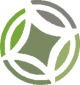 Общество с ограниченной ответственностью«Научно-проектная организация«Южный градостроительный центр»(ООО «НПО «ЮРГЦ»)МЕСТНЫЕ НОРМАТИВЫ  ГРАДОСТРОИТЕЛЬНОГО ПРОЕКТИРОВАНИЯ  МО «ЗЕРНОГРАДСКОЕ ГОРОДСКОЕ ПОСЕЛЕНИЕ» РОСТОВСКОЙ ОБЛАСТИДиректор ООО «НПО «ЮРГЦ»						С.Ю. ТрухачевРостов-на-Дону2016 г.Приложениек решению Совета депутатов МО «Зерноградское городское поселение»                                                   от «___» _____________ 201  __г. №______ 	               МЕСТНЫЕ НОРМАТИВЫ  ГРАДОСТРОИТЕЛЬНОГО ПРОЕКТИРОВАНИЯ  МО «ЗЕРНОГРАДСКОЕ ГОРОДСКОЕ ПОСЕЛЕНИЕ» РОСТОВСКОЙ ОБЛАСТИСПИСОК ИСПОЛНИТЕЛЕЙРуководитель темы:кандидат архитектуры, профессор 	_________________	Трухачева Г.А.Академии Архитектуры и Искусств	подпись, дата Южного Федерального Университета(ААИ ЮФУ)Исполнители темы:канд. архитектуры, советник РААСН 	_________________	Трухачев С.Ю. 	подпись, датадоктор технических наук, профессор ААИ ЮФУ	_________________	Василенко А.И.	подпись, датаканд. архитектуры, доцент ААИ ЮФУ	_________________	Шахова И.Е.	подпись, датачлен  СА России    	_________________	Прохоров А.Ю.	подпись, датанормоконтролёр	_________________	Жиленкова Н.И.	подпись, датаСОДЕРЖАНИЕОБЩИЕ ПОЛОЖЕНИЯ	6I.	ОСНОВНАЯ ЧАСТЬ	9Раздел 1. Жилые территории	9Раздел 2. Учреждения и предприятия обслуживания	102.1. Объекты, относящиеся к области образования	102.2. Объекты, относящиеся к области здравоохранения	112.3. Объекты, относящиеся к областям физической культуры и массового спорта	132.4. Объекты общественного питания, торговли и бытового обслуживания	142.5. Объекты библиотечного обслуживания	152.6. Объекты организаций культуры	162.7. Объекты, предназначенные для создания условий расширения рынка сельскохозяйственной продукции, сырья и продовольствия, для содействия развитию малого и среднего предпринимательства	162.8. Объекты, предназначенные для обеспечения мероприятий по охране окружающей среды	172.9. Объекты, предназначенные для организации ритуальных услуг	172.10. Объекты, относящиеся к области утилизации и переработки бытовых и промышленных отходов	182.11. Объекты, предназначенные для обеспечения первичных мер пожарной безопасности	18Раздел 3. Транспортная инфраструктура	203.1. Автомобильные дороги местного значения городского поселения, улично-дорожная сеть *	203.2 Парковки (парковочные места)	213.3. Объекты дорожного сервиса	283.4. Объекты дорожного сервиса, предназначенные для предоставления транспортных услуг населению и организации транспортного обслуживания населения	283.5. Объекты, предназначенные для предоставления транспортных услуг населению и организации транспортного обслуживания населения	29Раздел 4. Территории мест массового отдыха населения, объекты благоустройства городского поселения.	29Раздел 5. Инженерное обеспечение. Объекты, относящиеся к областям электро-, тепло-, газо- и водоснабжения населения, водоотведения, снабжения населения топливом	325.1. Объекты, относящиеся к области электроснабжения	325.2. Объекты, относящиеся к области теплоснабжения	335.3. Объекты, относящиеся к области газоснабжения …………….....345.4.	Объекты, относящиеся к области водоснабжения населения	345.5.	Объекты, относящиеся к области водоотведения	365.6.	Объекты снабжения населения топливом	37II.	МАТЕРИАЛЫ ПО ОБОСНОВАНИЮ РАСЧЕТНЫХ ПОКАЗАТЕЛЕЙ	381. Нормативная база	381.1. Кодексы Российской Федерации	381.2. Федеральные законы	381.3. Постановления Правительства Российской Федерации	391.4. Документы министерств и ведомств Российской Федерации	401.5. Своды правил, строительные нормы и правила, ГОСТы, санитарные и санитарно-эпидемиологические правила и нормативы	411.6. Нормативно-правовая документация Ростовской области, МО «Зерноградский район» и МО «Зерноградское городское поселение»	432. Обоснование нормативов градостроительного проектирования	442.1. Жилые территории	442.2. Учреждения и предприятия обслуживания	472.3. Транспортная инфраструктура	502.4. Территории мест массового отдыха населения, объекты благоустройства городского поселения.	902.5. Инженерное обеспечение	1133. Основные понятия и термины	117III.	ПРАВИЛА И ОБЛАСТЬ ПРИМЕНЕНИЯ НОРМАТИВОВ	1251. Правила применения нормативов	1262. Область применения нормативов	127ОБЩИЕ ПОЛОЖЕНИЯНормативы содержат расчетные показатели минимально допустимого уровня обеспеченности населения (территории) городского поселения объектами местного значения городского поселения, максимально допустимого уровня территориальной доступности таких объектов для населения, установленные в целях обеспечения благоприятных условий жизнедеятельности человека.Местные нормативы градостроительного проектирования обязательны к применению при подготовке документов территориального планирования городского поселения, документации по планировке территории. Для отдельных видов расчётных показателей нормативов могут быть установлены ограничения указанной области применения, если это указано в настоящих Нормативах.Предельные значения расчетных показателей минимально допустимого уровня обеспеченности и максимально допустимого уровня территориальной доступности объектов местного значения установлены на основе действующих федеральных нормативных документов и региональных нормативов градостроительного проектирования  «Нормативы градостроительного проектирования городских округов и поселений Ростовской области» утвержденных  Постановлением министерства строительства Ростовской области от 25.12.2013 г. № 1.Расчетные показатели минимально допустимого уровня обеспеченности населения (территории) объектами местного значения городского поселения «Зерноградское», установленные Нормативами, не могут быть ниже предельных значений, устанавливаемых региональными нормативами градостроительного проектирования, расчетные показатели максимально допустимого уровня территориальной доступности таких объектов для населения городского поселения «Зерноградское» не могут превышать предельных значений, устанавливаемых региональными нормативами градостроительного проектирования.Подготовка местных нормативов градостроительного проектирования осуществлена с учетом: социально-демографического состава и плотности населения на территории муниципального образования; планов и программ комплексного социально-экономического развития муниципального образования; предложений  органов  местного  самоуправления,  заинтересованных организаций и лиц.В соответствии с частью 3 статьи 14 Федерального закона от 27.05.2014 №136-ФЗ к вопросам местного значения городского поселения относятся следующие вопросы (в части градостроительного нормирования):- организация в границах поселения электро-, тепло-, газо- и водоснабжения населения, водоотведения;- дорожная деятельность в отношении автомобильных дорог местного значения в границах населенных пунктов поселения и обеспечение безопасности дорожного движения на них, включая создание и обеспечение функционирования парковок (парковочных мест);- обеспечение проживающих в поселении и нуждающихся в жилых помещениях малоимущих граждан жилыми помещениями;- создание условий для предоставления транспортных услуг населению и организация транспортного обслуживания населения в границах поселения;-	 обеспечение первичных мер пожарной безопасности в границах населенных пунктов поселения;-	 создание условий для обеспечения жителей поселения услугами связи, общественного питания, торговли и бытового обслуживания;- организация библиотечного обслуживания населения;-	 создание условий для организации досуга и обеспечения жителей поселения услугами организаций культуры;-	 обеспечение условий для развития на территории поселения физической культуры и массового спорта;- создание условий для массового отдыха жителей поселения и организация обустройства мест массового отдыха населения;- организация сбора и вывоза бытовых отходов и мусора;-	 организация благоустройства территории поселения, включая озеленение территории, размещение малых архитектурных форм; - организация ритуальных услуг и содержание мест захоронения;-	 содействие в развитии сельскохозяйственного производства, создание условий для развития малого и среднего предпринимательства.- автомобильные дороги местного значения;-рекреационные объекты местного значения;-иные области в связи с решением вопросов местного значения городского поселения.В число иных объектов местного значения городского поселения и объектов, относящихся к иным областям в связи с решением вопросов местного значения городского поселения входят объекты, размещение которых на территории городского поселения необходимо для решения вопросов местного значения муниципального образования, круг которых определён законодательством об общих принципах организации местного самоуправления в Российской Федерации в число данных объектов относятся, за исключением перечисленных в градостроительном законодательстве Российской Федерации:- объекты улично-дорожной сети городского поселения;- объекты транспортной инфраструктуры (в части создания условий для предоставления транспортных услуг населению и организация транспортного обслуживания населения в границах городского поселения);- территории, предназначенные для организации отдыха детей в каникулярное время;- места массового отдыха населения (в части создания условий для массового отдыха жителей городского поселения);- объекты внешнего благоустройства территории городского поселения (включая озеленение территории), городские леса и леса особо охраняемых природных территорий, расположенных в границах городского поселения.Объекты, для размещения которых на территории городского поселения в соответствии с законодательством об общих принципах организации местного самоуправления в Российской Федерации требуется исключительно создание (обеспечение) условий, размещение которых не является прямой обязанностью органов местного самоуправления городского поселения, могут не являться объектами местного значения городского поселения.К части вопросов местного значения городского поселения, которые не требуют размещения объектов, но для решения которых может потребоваться подготовка местных нормативов, относятся:- охрана окружающей среды;- охрана объектов культурного наследия;- утверждение градостроительной документации городского поселения.ОСНОВНАЯ ЧАСТЬРаздел 1. Жилые территорииПланировочную организацию жилой и общественной территории городского поселения следует решать с учётом его величины, природных, экономических факторов, размещения мест приложения труда, построения сети учреждений и предприятий обслуживания населения с учётом Правил землепользования и застройки городского поселения. В соответствии с Жилищным кодексом от 29 декабря 2004 г. №189–ФЗ к компетенции органов местного самоуправления относится определение нормы предоставления площади  жилого помещения. Нормой предоставления площади жилого помещения по договору социального найма является минимальный размер площади жилого помещения, исходя из которого определяется размер общей площади жилого помещения, предоставляемого по договору социального найма. Норма предоставления устанавливается в зависимости от достигнутого в соответствующем муниципальном образовании уровня обеспеченности жилыми помещениями, предоставляемыми по договорам социального найма.В соответствии с постановлением Администрации Зерноградского городского поселения от 07.06.2016г. №632 норма предоставления общей площади жилого помещения по договору социального найма 15 - 18 кв. м. на каждого члена семьи.Расчётный показатель жилищной обеспеченности рекомендуется принимать не менее 18 кв. м общей площади на человека, а при застройке жилыми домами повышенной комфортности – 20-30 кв. м общей площади на человека.Учётная норма площади жилого помещения при постановке граждан на учет в качестве нуждающихся в получении жилых помещений в жилых домах муниципальной собственности и нормы  предоставления  площади  жилого помещения по договорам социального  найма утверждаются органом местного самоуправления ГП Зерноградский. Согласно постановлению Администрации Зерноградского городского поселения от 07.06.2016г. №632 учетная норма общей площади жилого помещения в целях принятия на учет граждан в качестве нуждающихся в жилых помещениях, предоставляемых по договорам социального найма в МО «Зерноградское городское поселение» 10 кв. м на каждого члена семьи.Расчетные показатели минимальной обеспеченности общей площадью жилых помещений для индивидуальной жилой застройки не нормируются.Раздел 2. Учреждения и предприятия обслуживания2.1. Объекты, относящиеся к области образования2.1.1. Объекты дошкольного образованияТаблица 2.1.1.Примечания:1. В районах одно- двухэтажной застройки допускается увеличение максимально допустимого уровня территориальной доступности дошкольных образовательных организаций общего типа до 500 м.2.Для сельских населенных пунктов с численностью населения менее 200 человек следует предусматривать дошкольные учреждения малой вместимости, объединенные с начальными классами. Минимальную обеспеченность такими учреждениями и их вместимость следует принимать по заданию на проектирование в зависимости от местных условий.3.Вместимость дошкольных учреждений в малых городских и сельских населенных пунктах рекомендуется не более 150 мест.4.Площадь озеленения территории дошкольного учреждения не менее 50%  от свободной территории.2.1.2. Объекты среднего общего образованияТаблица 2.1.2.Примечание: При отсутствии территории для размещения школы нормативной вместимости в границах  радиуса доступности 750 - 500 м допускается размещение школ на расстоянии  транспортной доступности, которая составляет 15 минут для учеников школ I уровня (начальная школа) и 30 минут для учеников школ II-III уровня (основная или неполная средняя, средняя или старшая школа). Оптимальный пешеходный подход учащихся к месту сбора на остановке не должен превышать 500 м.2.1.3.Муниципальные объекты дополнительного образованияТаблица 2.1.3.Примечание: В сельских населенных пунктах места для внешкольных учреждений рекомендуется предусматривать в зданиях общеобразовательных школ.2.2. Объекты, относящиеся к области здравоохраненияТаблица 2.2.1.Примечания:1. Объекты организаций здравоохранения и социального обслуживания, предназначенные для постоянного проживания престарелых и инвалидов, размещаются на территории жилой застройки. Не допускается размещение зданий организаций на территории санитарно-защитных зон промышленных предприятий, производств, сооружений и иных объектов.2.Аптеки могут размещаться в отдельно стоящих малоэтажных зданиях, быть встроенными в первые этажи многоэтажных жилых и общественных зданий, пристроенными к жилым и общественным зданиям. В сельских населенных пунктах аптеки целесообразно размещать в комплексе с лечебно-профилактическими учреждениями (поликлиниками, амбулаториями, фельдшерско-акушерскими пунктами и т.д.) на одной территории или в одном здании, но с отдельным входом.2.3. Объекты, относящиеся к областям физической культуры и массового спортаТаблица 2.5.Примечания: 1. Физкультурно-спортивные сооружения сети общего пользования следует, как правило, объединять со спортивными объектами образовательных школ и других учебных заведений, учреждений отдыха и культуры с возможным сокращением территории.         2. Для малых поселений нормы расчета залов и бассейнов необходимо принимать с учетом минимальной вместимости объектов по технологическим требованиям.2.4. Объекты общественного питания, торговли и бытового обслуживанияТаблица 2.6.2.5. Объекты библиотечного обслуживанияТаблица 2.7.2.6. Объекты организаций культурыТаблица 2.8.2.7. Объекты, предназначенные для создания условий расширения рынка сельскохозяйственной продукции, сырья и продовольствия, для содействия развитию малого и среднего предпринимательства Таблица 2.9.Примечание:Соотношение площади для круглогодичной и сезонной торговли устанавливается заданием на проектирование. 2.8. Объекты, предназначенные для обеспечения мероприятий по охране окружающей средыТаблица 2.10.2.9. Объекты, предназначенные для организации ритуальных услугТаблица 2.11.Примечания: 1.Расчет потребной площади кладбища проводить в соответствии с Приложением №8, МДС 31-5.2000 «Рекомендации по проектированию объектов ритуального назначения»2. После закрытия кладбища традиционного захоронения по истечении 25 лет после последнего захоронения расстояния до жилой застройки могут быть сокращены до 100 м. 3.  В сельских поселениях расстояния от кладбищ до стен жилых домов, зданий детских и лечебных учреждений допускается уменьшать по согласованию с местными органами Роспотребнадзора, но принимать не менее 100 м.4. В сельских населённых пунктах, пользующихся колодцами, каптажами, родниками и другими природными источниками водоснабжения, при размещении кладбищ выше по потоку грунтовых вод, санитарно-защитная зона между кладбищем и населённым пунктом обеспечивается в соответствии с результатами расчётов очистки грунтовых вод и данными лабораторных исследований.2.10. Объекты, относящиеся к области утилизации и переработки бытовых и промышленных отходовТаблица 2.12.2.11. Объекты, предназначенные для обеспечения первичных мер пожарной безопасностиТаблица 2.13.Раздел 3. Транспортная инфраструктураВ соответствии с Федеральным законом № 131 от 06.10.2003 (ред. от 14.10.2014) «Об общих принципах организации местного самоуправления в Российской Федерации» к вопросам местного значения городского поселения относится:дорожная деятельность в отношении автомобильных дорог местного значения в границах населенных пунктов поселения и обеспечение безопасности дорожного движения на них, включая создание и обеспечение функционирования парковок (парковочных мест), осуществление муниципального контроля за сохранностью автомобильных дорог местного значения в границах населенных пунктов поселения, а также осуществление иных полномочий в области использования автомобильных дорог и осуществления дорожной деятельности в соответствии с законодательством Российской Федерации; создание условий для предоставления транспортных услуг населению и организация транспортного обслуживания населения в границах поселения. 3.1. Автомобильные дороги местного значения городского поселения, улично-дорожная сеть *Таблица 3.1.1.Примечания:* Нормы определения протяжённости улиц и дорог, плотности улично-дорожной сети определены с учётом "Рекомендаций по проектированию улиц и дорог городов и сельских поселений", разработанных ЦНИИП Градостроительства и Минстроем России в .** Параметры, включая размеры, перечисленных элементов улично-дорожной сети (см. также "улично-дорожная сеть" в разделе "Основные понятия и термины"), ширина основных улиц и дорог в красных линиях определяются документами территориального планирования – генеральным планом (см. материалы по обоснованию расчетных показателей, содержащихся в основной части настоящих нормативов, приложение).3.2 Парковки (парковочные места)3.2.1.Парковочные места для жилой застройки на открытых автостоянках, в паркингах временного хранения (в границах земельного участка жилого дома) и постоянного хранения (в границах красных линий уличной сети, на отдельно сформированных участках или на парковках и паркингах объектов обслуживания и офисов).Таблица 3.2.1.3.2.2. Парковочные места для прочих объектов, кроме объектов жилой застройки Таблица 3.2.2.3.3. Объекты дорожного сервисаТаблица 3.3.1.Примечания:* Размещение объектов дорожного сервиса осуществляется в соответствии с требованиями строительных, санитарных и иных норм.** При определении параметров автозаправочных станций в части количества топливораздаточных колонок следует руководствоваться нормами СП 42.13330.2011, п. 11.27.3.4. Объекты дорожного сервиса, предназначенные для предоставления транспортных услуг населению и организации транспортного обслуживания населенияТаблица 3.4.1.3.5. Объекты, предназначенные для предоставления транспортных услуг населению и организации транспортного обслуживания населенияТаблица 3.5.1.Раздел 4. Территории мест массового отдыха населения, объекты благоустройства городского поселения.В соответствии с Федеральным законом № 131 от 06.10.2003 (ред. от 14.10.2014) «Об общих принципах организации местного самоуправления в Российской Федерации» к вопросам местного значения городского поселения относится:- создание условий для массового отдыха жителей поселения и организация обустройства мест массового отдыха населения;- обеспечение условий для развития на территории поселения физической культуры и массового спорта;- создание, развитие и обеспечение охраны лечебно-оздоровительных местностей и курортов местного значения на территории поселения. Таблица 4.1.Раздел 5. Инженерное обеспечение. Объекты, относящиеся к областям электро-, тепло-, газо- и водоснабжения населения, водоотведения, снабжения населения топливомВ соответствии с требованиями части 4 статьи 29.2,  п. 1 части 5 статьи 23 Градостроительного кодекса РФ  от 29.12.2004 г. № 190-ФЗ (ред. от 03.07.2016)  и п. 4 части 1 статьи 2  Устава муниципального образования «Зерноградское городское поселение» нормативы градостроительного проектирования устанавливают совокупность расчетных показателей минимально допустимого уровня обеспеченности объектами местного значения поселения, в том числе объектами, относящимися к областям электро-, тепло-, газо- и водоснабжения населения, водоотведения, снабжения населения топливом. Предельные значения расчетных показателей минимально допустимого уровня обеспеченности и территориальной доступности объектов электро-, тепло-, газо- и водоснабжения населения, водоотведения установлены на основе действующих федеральных нормативных документов и «Нормативов градостроительного проектирования городских округов и поселений Ростовской области»,  утвержденных приказом Министерства строительства, архитектуры и территориального развития Ростовской области N 25 от 6 марта 2013 г. 5.1. Объекты, относящиеся к области электроснабженияТак как в соответствии с Уставом муниципального образования «Зерноградское городское поселение» в его состав входят как городское поселение так  и сельские поселения и поселки, значения укрупненных показателей электропотребления устанавливаются данными, приведенными таблице:Таблица 5.1.1.5.2. Объекты, относящиеся к области теплоснабжения          Предельные значения расчетных показателей минимально допустимого уровня обеспеченности и максимально допустимого уровня территориальной доступности объектов теплоснабжения приведены в таблице 5.2.1.Таблица 5.2.1.*Расчетные значения удельной характеристики расхода тепловой энергии на отопление и вентиляцию здания определяются по методике приложения Г СП 50.13330.2012.  Удельные показатели максимальной тепловой нагрузки для различных зданий  следует принимать по нормам СП 124.13330.2012.Объекты, относящиеся к области газоснабженияТаблица 5.3.1.*  Укрупнённые показатели потребления газа (при теплоте сгорания 34 МДж/м3 (8000 ккал/ м3).Объекты, относящиеся к области водоснабжения населения           Предельные значения расчетных показателей минимально допустимого уровня обеспеченности и максимально допустимого уровня территориальной доступности объектов водоснабжения приведены в таблице 5.4.1.Таблица 5.4.1.* Удельное хозяйственно-питьевое водопотребление в населенном пункте на одного человека среднесуточное (за год)Примечания:Удельное водопотребление включает расходы воды на хозяйственно-питьевые и бытовые нужды в общественных зданиях (по классификации, принятой в СП 44.13330) за исключением расходов воды для домов отдыха, санаторно-туристских комплексов и детских оздоровительных лагерей, которые должны приниматься согласно СП 30.13330 и технологическим данным. Количество воды на нужды промышленности, обеспечивающей население продуктами и неучтенные расходы при соответствующем обосновании допускается принимать дополнительно в размере 10-20% от суммарного расхода воды на хозяйственно-питьевые нужды населенного пункта.Удельный расход воды на поливку городских зеленых насаждений принимается равным 50 л/сут на 1 жителя.Расход воды на наружное водоснабжение определяется расчетом по СП 8.13130.2009, табл.1.Объекты, относящиеся к области водоотведения           Предельные значения расчетных показателей минимально допустимого уровня обеспеченности и максимально допустимого уровня территориальной доступности объектов водоотведения приведены в таблице 5.5.1.Таблица 5.5.1.* Удельное хозяйственно-питьевое водоотведение на одного человека, среднесуточное (за год). Удельное водоотведение в неканализованных районах следует принимать 25 л/сутки на одного жителя.Объекты снабжения населения топливомТаблица 5.6.1.* Для определения в целях градостроительного проектирования минимально допустимого уровня обеспеченности объектами, следует использовать норму минимальной обеспеченности населения соответствующим ресурсом (в случае необходимости обеспечения населения этим ресурсом).**  Перевод условного топлива в натуральное производится путем деления нормы расходования условного топлива на коэффициент пересчета, равный отношению теплотворной способности натурального топлива к теплотворной способности условного топлива.  Коэффициент пересчета для каменного угля  составляет 0,77.МАТЕРИАЛЫ ПО ОБОСНОВАНИЮ РАСЧЕТНЫХ ПОКАЗАТЕЛЕЙПодготовка местных нормативов градостроительного проектирования "Зерноградское городское поселение " осуществлена с учетом требований нормативных технических документов, перечисленных в разделе "Нормативная база", материалов по обоснованию расчётных показателей местных нормативов градостроительного проектирования. Местные нормативы градостроительного проектирования "Зерноградское городское поселение " конкретизируют и развивают основные положения действующих федеральных и территориальных строительных и санитарно-эпидемиологических норм и правил, норм и правил противопожарной безопасности, муниципальных правовых актов применительно к природно-климатическим, демографическим, ландшафтным и историческим особенностям территории и с учетом сложившихся архитектурно-градостроительных традиций и направлений перспективного развития городского поселения "Зерноградское". 1. Нормативная база1.1. Кодексы Российской Федерации- Градостроительный кодекс Российской Федерации от 29 декабря 2004 г. № 190-ФЗ;- Земельный кодекс Российской Федерации от 25 октября 2001 г. № 136-ФЗ; - Гражданский кодекс Российской Федерации, часть I, от 30 ноября 1994 г. № 51-ФЗ;- Водный кодекс Российской Федерации от 3 июня 2006 г. № 74-ФЗ;- Лесной кодекс Российской Федерации от 4 декабря 2006 г. № 200-ФЗ;- Воздушный кодекс Российской Федерации от 19 марта 1997 г. № 60-ФЗ;- Жилищный кодекс Российской Федерации от 29 декабря 2004 г. №188-ФЗ.1.2. Федеральные законы- федеральный закон от 29 декабря 2004 г. № 191-ФЗ "О введении в действие Градостроительного кодекса Российской Федерации";- федеральный закон от 25 октября 2001 г. № 137-ФЗ "О введении в действие Земельного кодекса Российской Федерации";- федеральный закон от 6 октября 2003 г. №131-ФЗ «Об общих принципах организации местного самоуправления в Российской Федерации»- федеральный закон от 27 декабря 2002 г. № 184-ФЗ "О техническом регулировании";- федеральный закон от 08 ноября 2007 г. № 257-ФЗ "Об автомобильных дорогах и о дорожной деятельности в Российской Федерации";- федеральный закон от 10 января 2003 № 17-ФЗ "О железнодорожном транспорте в Российской Федерации";- федеральный закон от 25 июня 2002 г. № 73-ФЗ "Об объектах культурного наследия (памятниках истории и культуры) народов Российской Федерации".- федеральный закон от 10 января 2002 г. № 7-ФЗ "Об охране окружающей среды";- федеральный закон от 30. 12. 2009 г. № 384-ФЗ «Технический регламент о безопасности зданий и сооружений»;- федеральный закон от 22 июля 2008 г. № 123-ФЗ "Технический регламент о требованиях пожарной безопасности";- федеральный закон от 23 ноября 2009 г. № 261-ФЗ "Об энергосбережении и о повышении энергетической эффективности и о внесении изменений в отдельные законодательные акты Российской Федерации";- федеральный закон от 26 марта 2003 г. № 35-ФЗ "Об электроэнергетике";- федеральный закон от 27 июля 2010 г. № 190-ФЗ "О теплоснабжении";- федеральный закон от 07 декабря 2011 г. № 416-ФЗ "О водоснабжении и водоотведении";- федеральный закон от 31.03.1999 г. №69-ФЗ «О газоснабжении в Российской федерации».             1.3. Постановления Правительства Российской Федерации- постановление Правительства Российской Федерации от 16 февраля 2008 г. № 87 "О составе разделов проектной документации и требованиях к их содержанию";- постановление Правительства Российской Федерации от 02 сентября 2009 № 717 "О нормах отвода земель для размещения автомобильных дорог и (или) объектов дорожного сервиса";- постановление Правительства Российской Федерации от 28 сентября 2009 г. № 767 "О классификации автомобильных дорог в Российской Федерации";- постановление Правительства Российской Федерации от 29 октября 2009 № 860 "О требованиях к обеспеченности автомобильных дорог общего пользования объектами дорожного сервиса, размещаемыми в границах полос отвода";- постановление Правительства Российской Федерации от 26 апреля 2008 г. № 315 "Об утверждении Положения о зонах охраны объектов культурного наследия (памятников истории и культуры) народов Российской Федерации";- постановление Правительства Российской Федерации от 29 июня 2007 г. № 414 "Об утверждении Правил санитарной безопасности в лесах"; - распоряжение Правительства Российской Федерации от 03 июля 1996 г. № 1063-р "О социальных нормативах и нормах", изменения, внесенные распоряжением № 923-р от 13 июля 2007 г. в распоряжение Правительства Российской Федерации от 3 июля 1996 г. № 1063-р;- постановление Правительства Российской Федерации от 9 июня 2006 г. № 363 "Об информационном обеспечении градостроительной деятельности";- постановление Правительства Российской Федерации от 11 августа 2003 г. № 486 "Об утверждении Правил определения размеров земельных участков для размещения воздушных линий электропередачи и опор линий связи, обслуживающих электрические сети";- постановление Правительства Российской Федерации от 24 февраля 2009 г. № 160 "О порядке установления охранных зон объектов электросетевого хозяйства и особых условий использования земельных участков, расположенных в границах таких зон" (вместе с "Правилами установления охранных зон объектов электросетевого хозяйства и особых условий использования земельных участков, расположенных в границах таких зон");- постановление Правительства Российской Федерации от 20 ноября 2000 г. № 878 "Об утверждении Правил охраны газораспределительных сетей";- постановление Правительства Российской Федерации от 5 сентября 2013 г. № 782 "О схемах водоснабжения и водоотведения";- постановление Правительства Российской Федерации от 09 июня 1995 г. № 578 "Об утверждении Правил охраны линий и сооружений связи Российской Федерации";- постановление Правительства Российской Федерации от 25 апреля 2012 г. № 390 "Правила противопожарного режима в Российской Федерации".1.4. Документы министерств и ведомств Российской Федерации- приказ Министерства регионального развития Российской Федерации от 26.05.2011 г. № 244 "Об утверждении Методических рекомендаций по разработке проектов генеральных планов поселений и городских округов";- приказ Министерства регионального развития Российской Федерации от 30.01.2012 г. № 19 "Об утверждении требований к описанию и отображению в документах территориального планирования объектов федерального значения, объектов регионального значения, объектов местного значения";- приказ Министерства регионального развития Российской Федерации от 27.02.2012 г. № 69 "Об утверждении порядка согласования проектов документов территориального планирования муниципальных образований, состава и порядка работы согласительной комиссии при согласовании проектов документов территориального планирования муниципальных образований";- приказ Министерства здравоохранения Российской Федерации (Минздрав России) от 6 августа 2013 г. № 529 - н "Об утверждении номенклатуры медицинских организаций";- приказ Министерства регионального развития Российской Федерации от 27. 12. 2011 г. № 613 "Об утверждении Методических рекомендаций по разработке норм и правил по благоустройству территорий муниципальных образований";1.5. Своды правил, строительные нормы и правила, ГОСТы, санитарные и санитарно-эпидемиологические правила и нормативы-	 СП 42.13330.2011 "Градостроительство. Планировка и застройка городских и сельских поселений. Актуализированная редакция СНиП 2.07.01-89*";-	 СП 30-102-99 "Планировка и застройка территорий малоэтажного жилищного строительства";-	 СП 55.13330.2011 «Дома жилые одноквартирные Актуализированная редакция СНиП 31-02-2001»; - СП 53.13330.2011 "Планировка и застройка территорий садоводческих (дачных) объединений граждан, здания и сооружения. Актуализированная редакция СНиП 30-02-97*";-	 СП 35-105-2002 "Реконструкция городской застройки с учетом доступности инвалидов и других маломобильных групп населения";-	 СП 59.13330.2012 "Доступность зданий и сооружений для маломобильных групп населения. Актуализированная редакция СНиП 35-01-2001";-	 СП 35-102-2001 "Жилая среда с планировочными элементами, доступными инвалидам";-	 СП 34.13330.2012 "Автомобильные дороги" (актуализированная редакция СНиП 2.05.02-85);-	 СП 113.13330.2012 "Стоянки автомобилей" (актуализированная редакция СНиП 21-02-99*);-	 СНиП 2.05.11-83 "Внутрихозяйственные автомобильные дороги в колхозах, совхозах и других сельскохозяйственных предприятиях и организациях";-	 СНиП 11-04-2003 "Инструкция о порядке разработки, согласования, экспертизы и утверждения градостроительной документации";-	 СН 467-74 "Нормы отвода земель для автомобильных дорог";-	 СанПин 2.2.1/2.1.1.1200-03 "Санитарно-защитные зоны и санитарная классификация предприятий, сооружений и иных объектов" (новая редакция);-	 РДС 30-201-98 "Инструкция о порядке проектирования и установления красных линий в городах и других поселениях Российской Федерации";-	 ГОСТ Р 52399-2005 "Геометрические элементы автомобильных дорог";-	 ГОСТ Р 52289-2004 "Технические средства организации дорожного движения. Правила применения дорожных знаков, разметки, светофоров, дорожных ограждений и направляющих устройств";-	 ГОСТ Р 52282-2004 "Технические средства организации дорожного движения. Светофоры дорожные. Типы и основные параметры. Общие технические требования. Методы испытаний";-	 ГОСТ Р 52143-2003 "Социальное обслуживание населения. Основные виды социальных услуг";-	 ГОСТ 52498-2005 "Социальное обслуживание населения. Классификация учреждений социального обслуживания";-	 СанПиН 2.1.3.2630-10 "Санитарно-эпидемиологические требования к организациям, осуществляющим медицинскую деятельность";-	 СП 31-112-2004 "Физкультурно-спортивные залы";-	 СП 31-115-2006 "Открытые плоскостные физкультурно-спортивные сооружения";-	 СП 31-113-2004 "Бассейны для плавания";-	 СП 118.13330.2012 "Общественные здания и сооружения";-	 СП 44.13330.2011 "Административные и бытовые здания. Актуализированная редакция СНиП 2.09.04-87*";-	 СП 54.13330.2011 «Здания жилые многоквартирные. Актуализированная редакция СНиП 31-01-2003»;-	 СанПиН 2.2.1/2.1.1.1076-01 "Гигиенические требования к инсоляции и  солнцезащите помещений жилых и общественных зданий и территорий";-	 ГОСТ Р 52058-2003 "Услуги бытовые. Услуги прачечных. Общие технические условия";-	 СанПиН 2.1.2882-11 "Гигиенические требования к размещению, устройству и содержанию кладбищ, зданий и сооружений похоронного назначения";- МДС 31-10.2004 "Рекомендации по планировке и содержанию зданий, сооружений и комплексов похоронного назначения";- РД 34.20.185-94 "Инструкция по проектированию городских электрических сетей";- ВСН № 14278 тм-т1 "Нормы отвода земель для электрических сетей напряжением 0,38-750 кВ";- Санитарные нормы и правила № 2971-84 "Санитарные нормы и правила защиты населения от воздействия электрического поля, создаваемого воздушными линиями электропередачи переменного тока промышленной частоты";- СП 36.13330.2012 "Магистральные трубопроводы";- СН 452-73 "Нормы отвода земель для магистральных трубопроводов";- СП 60.13330.2012 "Отопление, вентиляция и кондиционирование";- СП 124.13330.2012 "Тепловые сети";- СП 50.1330.2012 «Тепловая защита зданий»;- СП 125.13330.2012 "Нефтепродуктопроводы, прокладываемые на территории городов и других населенных пунктов";- СП 89.13330.2012 "Котельные установки";- СП 41-101-95 "Проектирование тепловых пунктов";- СП 62.13330.2011 "Свод правил. Газораспределительные системы. Актуализированная редакция СНиП 42-01-2002";- СП 42-101-2003 «Общие положения по проектированию и строительству газораспределительных систем из металлических и полиэтиленовых труб».-  СанПиН 2.1.5.980-00 "Гигиенические требования к охране поверхностных вод";- СанПиН 2.1.4.1110-02 "Зоны санитарной охраны источников водоснабжения и водопроводов питьевого назначения";- СанПиН 2.1.4.1074-01 "Питьевая вода. Гигиенические требования к качеству воды централизованных систем питьевого водоснабжения. Контроль качества. Гигиенические требования к обеспечению безопасности систем горячего водоснабжения";- СанПиН 2.1.4.1175-02 "Гигиенические требования к качеству воды нецентрализованного водоснабжения. Санитарная охрана источников";- СН 456-73 "Нормы отвода земель для магистральных водоводов и канализационных коллекторов";- СП 31.13330.2012 "Водоснабжение. Наружные сети и сооружения";- СП 30.13330.2012 "Внутренний водопровод и канализация зданий";- СП 32.13330.2012 "Канализация. Наружные сети и сооружения";- НПБ 101-95 "Нормы проектирования объектов пожарной охраны".- СП 104.13330.2012 "Инженерная     защита     территории    от     затопления      и подтопления";1.6. Нормативно-правовая документация Ростовской области, МО «Зерноградский район» и МО «Зерноградское городское поселение»- постановление Министерства строительства Ростовской области от 25.12.2013г. №1. «Нормативы градостроительного проектирования городских округов и поселений Ростовской области»;- закон Ростовской области от 25.11.2004 № 203-ЗС «Об установлении границ и наделении соответствующим статусом муниципального образования «Зерноградский район» и муниципальных образований в его составе».- закон Ростовской области от 29.07.2009 №263-3С «О физической культуре и спорте в Ростовской области»;- постановление администрации РО от 01.10.2010. №227, в ред. от 02.09.2011. Областная долгосрочная целевая программа «Модернизация объектов коммунальной инфраструктуры Ростовской области на 2011-2014 годы»;- постановление администрации РО от 16.09.2010. №186, в ред. от 04.07.2011. Областная долгосрочная целевая программа «Энергосбережение и повышение энергетической эффективности в Ростовской области на период до 2020 года»- постановление законодательного собрания РО от 30.10.2007 года №2067 «Стратегия социально-экономического развития Ростовской области на период до 2020 года»- «Схема территориального планирования Зерноградского муниципального района Ростовской области» 2012 г.;- решение Собрания депутатов Зерноградского района от 19 января 2015 г. № 347 «Устав муниципального образования «Зерноградский район»;- решение Собрания депутатов Зерноградского района от 03.12.2015 г. № 59 «О внесении изменений и дополнений в Устав муниципального образования «Зерноградский район»;- постановление Администрации Зерноградского района от 17.03.2010. №198 Муниципальная долгосрочная целевая программа «Модернизация объектов  коммунальной инфраструктуры  Зерноградского района на 2010-2012 годы»;- постановление Администрации Зерноградского района от 30.10.2013 № 769 «Об утверждении муниципальной программы Зерноградского района «Развитие сельского хозяйства и регулирование рынков сельскохозяйственной продукции, сырья и продовольствия»»;- решение собрания депутатов Зерноградского района от 15.04.2009. №140 «Стратегия развития Зерноградского района Ростовской области на период до 2020 года»;- постановление Администрации Зерноградского района от 31.12.2014 №950; «О внесении изменений в постановление Администрации Зерноградского района от 30.10.2013 № 766 «Об утверждении муниципальной  программы Зерноградского района «Обеспечение качественными жилищно-коммунальными услугами населения Зерноградского района»;- постановление Администрации Зерноградского района от 18.12.2015 №784 «О внесении изменений в постановление Администрации Зерноградского района от 11.10.2013 № 709«Об утверждении муниципальной программы Зерноградского района «Экономическое развитие и инновационная экономика».- «Генеральный план Зерноградского городского поселения Зерноградского района Ростовской области» 2011г.2. Обоснование нормативов градостроительного проектирования2.1. Жилые территорииВ нормировании использовались документы нормативной базы, в том числе:- федеральный закон от 6 октября 2003 г. № 131-ФЗ «Об общих принципах организации местного самоуправления в Российской Федерации";- Жилищный кодекс Российской Федерации от 29 декабря 2004 г. №188-ФЗ;- федеральный закон от 22 июля 2008 г. № 123-ФЗ "Технический регламент о требованиях пожарной безопасности";федеральный закон от 10 января 2002 г. № 7-ФЗ "Об охране окружающей среды";- федеральный закон от 30. 12. 2009 г. № 384-ФЗ «Технический регламент о безопасности зданий и сооружений»;- приказ Министерства регионального развития Российской Федерации от 27. 12. 2011 г. № 613 "Об утверждении Методических рекомендаций по разработке норм и правил по благоустройству территорий муниципальных образований";-	СП 42.13330.2011 "Градостроительство. Планировка и застройка городских и сельских поселений. Актуализированная редакция СНиП 2.07.01-89*";-	 СП 54.13330.2011 «Здания жилые многоквартирные. Актуализированная редакция СНиП 31-01-2003»;-	 СанПиН 2.2.1/2.1.1.1076-01 "Гигиенические требования к инсоляции и  солнцезащите помещений жилых и общественных зданий и территорий";-	 СП 55.13330.2011 «Дома жилые одноквартирные Актуализированная редакция СНиП 31-02-2001»; -	СП 30-102-99 "Планировка и застройка территорий малоэтажного жилищного строительства";- СП 35-102-2001 "Жилая среда с планировочными элементами, доступными инвалидам";-	СП 35-105-2002 "Реконструкция городской застройки с учетом доступности инвалидов и других маломобильных групп населения";- СП 59.13330.2012 "Доступность зданий и сооружений для маломобильных групп населения. Актуализированная редакция СНиП 35-01-2001";- ГОСТ Р 52143-2003 "Социальное обслуживание населения. Основные виды социальных услуг";- ГОСТ 52498-2005 "Социальное обслуживание населения. Классификация учреждений социального обслуживания";- ГОСТ Р 52143-2003 "Социальное обслуживание населения. Основные виды социальных услуг";- Постановление Министерства строительства Ростовской области от 25.12.2013г. №1. «Нормативы градостроительного проектирования городских округов и поселений Ростовской области»;- «Схема территориального планирования Зерноградского муниципального района Ростовской области» 2012 г.;- Постановление Администрации Зерноградского района от 31.12.2014 №950 «О внесении изменений в постановление Администрации Зерноградского района от 30.10.2013 № 766 «Об утверждении муниципальной  программы Зерноградского района «Обеспечение качественными жилищно-коммунальными услугами населения Зерноградского района»;- решение собрания депутатов Зерноградского района от 15.04.2009. №140 «Стратегия развития Зерноградского района Ростовской области на период до 2020 года».- «Генеральный план Зерноградского городского поселения Ростовской области» 2011 г.;- постановление Администрации Зерноградского городского поселения от 07.06.2016г. №632.Этажность жилой застройки определяется градостроительным регламентом Правил  землепользования и застройки городского поселения на основе технико-экономических расчётов с учётом архитектурно-композиционных, социально-бытовых, гигиенических, демографических и других требований, социальных особенностей поселения, уровня строительной базы и инженерного оборудования, наличия, технического оснащения пожарных подразделений и их расположения.В г. Зернограде следующие зоны жилой застройки: - индивидуальной жилой застройки (1 – 3 этаж.);- малоэтажной высокоплотной жилой застройки (1 – 3 этаж.);- среднеэтажной жилой застройки (3 – 4 этаж.);- многоэтажной жилой застройки (5 – 12 этаж.).          Размещение новой малоэтажной застройки следует осуществлять в пределах городского поселения с учетом возможности присоединения объектов к сетям инженерного обеспечения, организации транспортных связей, в том числе с магистралями внешних сетей, обеспеченности учреждениями и предприятиями обслуживания.На территории малоэтажной застройки в сельских населенных пунктах  принимаются следующие типы жилых зданий:- индивидуальные жилые дома (усадебный тип);- малоэтажные (блокированные и коттеджного типа);- среднеэтажные (многоквартирные, блокированные, секционные).В индивидуальном строительстве основной тип дома – усадебный, 1-2-3-этажный одноквартирный. Возможны блокированные двухквартирные с приквартирными участками при каждой квартире.Основными типами жилых домов для муниципального строительства следует принимать дома многоквартирные блокированные и секционные с приквартирными участками.В районах малоэтажной застройки рекомендуется размещение среднеэтажной (3-4 этажа) секционной и блокированной жилой застройки для создания более компактной и разнообразной жилой среды, сомасштабной существующей застройке.2.2. Учреждения и предприятия обслуживанияВ нормировании использовались документы нормативной базы, в том числе:- федеральный закон от 6 октября 2003 г. № 131-ФЗ «Об общих принципах организации местного самоуправления в Российской Федерации";- федеральный закон от 22 июля 2008 г. № 123-ФЗ "Технический регламент о требованиях пожарной безопасности";-  федеральный закон от 10 января 2002 г. № 7-ФЗ "Об охране окружающей среды";№ 1683-р "О методике определения нормативной потребности субъектов Российской Федерации в объектах социальной инфраструктуры".- распоряжение Правительства Российской Федерации от 03 июля 1996 г. № 1063-р "О социальных нормативах и нормах", изменения, внесенные распоряжением № 923-р от 13 июля 2007 г. в распоряжение Правительства Российской Федерации от 3 июля 1996 г. № 1063-р;- приказ Министерства здравоохранения Российской Федерации (Минздрав России) от 6 августа 2013 г. № 529 - н "Об утверждении номенклатуры медицинских организаций";-	СП 42.13330.2011 "Градостроительство. Планировка и застройка городских и сельских поселений. Актуализированная редакция СНиП 2.07.01-89*";-	ВСН 62-91* «Проектирование среды жизнедеятельности с учетом потребностей инвалидов и маломобильных групп населения»- СП 35-102-2001 "Жилая среда с планировочными элементами, доступными инвалидам";-	СП 35-105-2002 "Реконструкция городской застройки с учетом доступности инвалидов и других маломобильных групп населения";- СП 59.13330.2012 "Доступность зданий и сооружений для маломобильных групп населения. Актуализированная редакция СНиП 35-01-2001";- ГОСТ Р 52143-2003 "Социальное обслуживание населения. Основные виды социальных услуг";- ГОСТ 52498-2005 "Социальное обслуживание населения. Классификация учреждений социального обслуживания";-	 СП 35-106-2003 "Расчет и размещение учреждений социального обслуживания пожилых людей";-	 СанПиН 2.1.3.2630-10 "Санитарно -эпидемиологические требования к организациям, осуществляющим медицинскую деятельность";-	 СП 31-112-2004 "Физкультурно-спортивные залы";-	 СП 31-115-2006 "Открытые плоскостные физкультурно-спортивные сооружения";-	 СП 31-113-2004 "Бассейны для плавания";-	 СП 118.13330.2012 "Общественные здания и сооружения";-	 СП 44.13330.2011 "Административные и бытовые здания. Актуализированная редакция СНиП 2.09.04-87*";-	 СанПиН 2.2.1/2.1.1.1076-01 "Гигиенические требования к  инсоляции и солнцезащите помещений жилых и общественных зданий и территорий";- ГОСТ Р 52058-2003 "Услуги бытовые. Услуги прачечных. Общие технические условия";- НПБ 101-95 "Нормы проектирования объектов пожарной охраны";- СНиП 21-01-97* "Пожарная безопасность зданий и сооружений";-	 СанПиН 2.1.2882-11 "Гигиенические требования к размещению, устройству и содержанию кладбищ, зданий и сооружений похоронного назначения";- МДС 31-10.2004 "Рекомендации по планировке и содержанию зданий, сооружений и комплексов похоронного назначения";- постановление Министерства строительства Ростовской области от 25.12.2013г. №1. «Нормативы градостроительного проектирования городских округов и поселений Ростовской области»;- закон Ростовской области от 29.07.2009 №263-3С «О физической культуре и спорте в Ростовской области»;- постановление администрации РО от 01.10.2010. №227, в ред. от 02.09.2011. Областная долгосрочная целевая программа «Модернизация объектов коммунальной инфраструктуры Ростовской области на 2011-2014 годы»;- постановление администрации РО от 16.09.2010. №186, в ред. от 04.07.2011. Областная долгосрочная целевая программа «Энергосбережение и повышение энергетической эффективности в Ростовской области на период до 2020 года»;- постановление законодательного собрания РО от 30.10.2007 года №2067 «Стратегия социально-экономического развития Ростовской области на период до 2020 года»;- «Генеральный план Зерноградского городского поселения Зерноградского района Ростовской области» 2011г.Ориентировочные размеры земельных участков учреждений культурно-бытового обслуживания населения  городского поселения следует принимать по таблице 2.2.1.Таблица 2.2.1.Примечания:* Показатель может сокращаться за счёт пристройки помещений для новой группы при необходимости удовлетворения спроса в уже сложившейся застройке.** Для пристроенных предприятий площади участка могут быть уменьшены на 25%, для встроенно-пристроенных – на 50%.2.3. Транспортная инфраструктураВ нормировании использовались документы нормативной базы, в том числе:- федеральный закон от 6 октября 2003 г. № 131-ФЗ «Об общих принципах организации местного самоуправления в Российской Федерации";- федеральный закон от 22 июля 2008 г. № 123-ФЗ "Технический регламент о требованиях пожарной безопасности";-  федеральный закон от 10 января 2002 г. № 7-ФЗ "Об охране окружающей среды";- постановление Правительства Российской Федерации от 02 сентября 2009 № 717 "О нормах отвода земель для размещения автомобильных дорог и (или) объектов дорожного сервиса";- постановление Правительства Российской Федерации от 28 сентября 2009 г. № 767 "О классификации автомобильных дорог в Российской Федерации";- постановление Правительства Российской Федерации от 29 октября 2009 № 860 "О требованиях к обеспеченности автомобильных дорог общего пользования объектами дорожного сервиса, размещаемыми в границах полос отвода";- приказ Министерства регионального развития Российской Федерации от 27. 12. 2011 г. № 613 "Об утверждении Методических рекомендаций по разработке норм и правил по благоустройству территорий муниципальных образований";- СП 113.13330.2012 "Стоянки автомобилей" (актуализированная редакция СНиП 21-02-99*);- СНиП 2.05.11-83 "Внутрихозяйственные автомобильные дороги в колхозах, совхозах и других сельскохозяйственных предприятиях и организациях";- СН 467-74 "Нормы отвода земель для автомобильных дорог";- ГОСТ Р 52399-2005 "Геометрические элементы автомобильных дорог";-	ГОСТ Р 52289-2004 "Технические средства организации дорожного движения. Правила применения дорожных знаков, разметки, светофоров, дорожных ограждений и направляющих устройств";-	ГОСТ Р 52282-2004 "Технические средства организации дорожного движения. Светофоры дорожные. Типы и основные параметры. Общие технические требования. Методы испытаний";- постановление Министерства строительства Ростовской области от 25.12.2013г. №1. «Нормативы градостроительного проектирования городских округов и поселений Ростовской области»;- закон Ростовской области от 29.07.2009 №263-3С «О физической культуре и спорте в Ростовской области»;- постановление администрации РО от 01.10.2010. №227, в ред. от 02.09.2011. Областная долгосрочная целевая программа «Модернизация объектов коммунальной инфраструктуры Ростовской области на 2011-2014 годы»;- постановление администрации РО от 16.09.2010. №186, в ред. от 04.07.2011. Областная долгосрочная целевая программа «Энергосбережение и повышение энергетической эффективности в Ростовской области на период до 2020 года»; - постановление законодательного собрания РО от 30.10.2007 года №2067 «Стратегия социально-экономического развития Ростовской области на период до 2020 года»;- «Генеральный план Зерноградского городского поселения Зерноградского района Ростовской области» 2011г.2.3.1. Внешний транспорт.Внешний транспорт Зерноградского городского поселения представлен автомобильными и железными дорогами, находящимися в федеральной и региональной собственности, поэтому их реконструкция и развитие относится к полномочиям региональной и федеральной государственной власти.Внешний транспорт имеет большое значение с точки зрения сообщения поселения с административным центром Ростовской области и соседними районными муниципальными образованиями.Объекты внешнего автомобильного транспорта необходимо размещать в соответствии с постановлением Правительства РФ от 29.10.2009 № 860 "О требованиях к обеспеченности автомобильных дорог общего пользования объектами дорожного сервиса, размещаемыми в границах полос отвода", постановлением Правительства РФ от 28.09.2009 № 767 "О классификации автомобильных дорог в Российской Федерации", постановлением Правительства РФ от 02.09.2009 № 717 "О нормах отвода земель для размещения автомобильных дорог и (или) объектов дорожного сервиса".2.3.2. Автомобильные дорогиВ границах Зерноградского городского поселения проходят три автодороги регионального значения (Р61-. Зерноград – а/д «п.Усьман – пос.Веселый – г.Сальск», Р61-.«Ростов на Дону (от магистрали «Дон») – г.Ставрополь (до границы Ставропольского края), Р 61-128 подъезд от автомобильной дороги «г.Ростов – на- Дону (от магистрали «Дон») – г.Ставрополь (до границы Ставропольского края)» к г.Зерноград) и шесть автодорог местного значения. Автомобильные дороги III категории, следует, как правило, прокладывать в обход населенных пунктов с устройством подъездов к ним, с подветренной стороны, ориентируясь на направление ветра в особо неблагоприятные с точки зрения загрязнения воздуха осенне-зимние периоды года, и в целях защиты населения от транспортного шума обеспечивать буферную зону между автомобильной дорогой и застройкой с учетом генерального плана развития населенного пункта.В отдельных случаях, когда по технико-экономическим расчетам установлена целесообразность проложения дорог III категории через населенные пункты, их следует проектировать в соответствии с требованиями СП 42.13330.2011.В случаях, когда при проложении автомобильной дороги уровень транспортного шума на застроенной прилегающей территории превышает допустимые санитарные нормы, необходимо предусматривать специальные шумозащитные мероприятия (проложение дорог в выемках, строительство шумозащитных земляных валов, барьеров и других сооружений, посадку специальных зеленых насаждений и т.п.), обеспечивающие снижение уровня шума до значений, регламентируемых санитарными нормами, а также предусматривать дорожные покрытия, при проезде автомобилей по которым шум имеет наименьшую величину.Дороги, соединяющие населенные пункты, единые общественные центры и производственные зоны, по возможности, следует прокладывать по границам хозяйств или полей севооборота. В целях обеспечения в дальнейшем возможной реконструкции дорог расстояние от бровки земляного полотна до линии застройки населенных пунктов следует принимать в соответствии с их генеральными планами, но не менее .Автомобильные дороги общего пользования предназначены для пропуска автотранспортных средств габаритами: по длине одиночных автомобилей до  и автопоездов до , по ширине до , по высоте до  для дорог III-IV категорий и до  для дорог V категории.Число полос движения дорог, мероприятия по охране окружающей природной среды, выбор решений по пересечениям и примыканиям дорог, конструкции дорожных одежд, элементы обстановки, инженерные устройства (в том числе ограждения, велосипедные дорожки, освещение и средства связи), состав зданий и сооружений дорожной и автотранспортной служб с целью снижения единовременных затрат должны приниматься с учетом стадийности их строительства по мере роста интенсивности движения. При проектировании автомобильных дорог необходимо предусматривать мероприятия по охране окружающей природной среды, обеспечивающие минимальное нарушение сложившихся экологических, геологических, гидрогеологических и других естественных условий. При разработке мероприятий необходимо учитывать бережное отношение к ценным сельскохозяйственным угодьям, к зонам отдыха и местам расположения лечебно-профилактических учреждений и санаториев. Места расположения мостов, конструктивные и другие решения не должны приводить к резкому изменению режимов рек, а сооружение земляного полотна - к резкому изменению режима грунтовых и стока поверхностных вод.При проложении автомобильных дорог следует учитывать воздействие движения транспортных средств (шум, вибрацию, загазованность, ослепляющее действие фар) на окружающую природную среду. Выбор трассы автомобильной дороги должен основываться на сопоставлении вариантов с рассмотрением широкого круга взаимосвязанных технических, экономических, эргономических, эстетических, экологических и других факторов.На сельскохозяйственных угодьях трассы по возможности следует прокладывать по границам полей севооборотов или хозяйств.Не допускается проложение трасс по государственным заповедникам и заказникам, охраняемым урочищам и зонам, отнесенным к памятникам природы и культуры.Вдоль рек и других водоемов трассы следует прокладывать, как правило, за пределами специально установленных для них защитных зон.В районах размещения домов отдыха, пансионатов, пионерских лагерей и т.п. трассы должны прокладываться за пределами установленных вокруг них санитарных зон или в проектах должны разрабатываться защитные мероприятия.Покрытия на обочинах и укрепленных полосах разделительных полос должны отличаться по цвету и внешнему виду от покрытий проезжей части или отделяться разметкой. Обочины по своей прочности должны допускать выезд на них транспортных средств.Расчетные показатели параметров элементов дорогТаблица  2.3.2.1.Расчетные показатели полос движенияТаблица 2.3.2.2.Планировочные и технические решения при проектировании улиц и дорог, пересечений и транспортных узлов должны обеспечивать безопасность движения транспортных средств и пешеходов, в том числе удобные и безопасные пути движения инвалидов, пользующихся колясками. В целях реализации обеспечения безопасности дорожного движения руководствоваться пунктом 2 «СП 34.13330.2012. Свод правил. Автомобильные дороги. Актуализированная редакция СНиП 2.05.02-85*»Конструкция дорожного покрытия должна обеспечивать установленную скорость движения транспорта в соответствии с категорией дороги.2.3.3. Объекты  придорожного комплексаРазмещение объектов придорожного сервиса на автомобильных дорогахТаблица 2.3.3.1.Площадки отдыха следует предусматривать через 25- на дорогах III категории и 45- на дорогах IV категории.На территории площадок отдыха могут быть предусмотрены сооружения для технического осмотра автомобилей и пункты торговли.Вместимость площадок отдыха следует рассчитывать на одновременную остановку не менее 10-15 - на дорогах III категории, 10 - на дорогах IV категории. Размещение площадок кратковременной остановки автомобильных дорогТаблица 2.3.3.2.Специальные площадки для кратковременной остановки автомобилей следует предусматривать у пунктов питания, торговли, скорой помощи, источников питьевой воды и в других местах с систематическими остановками автомобилей. На автомобильных дорогах всех категорий следует предусматривать оформление и озеленение с учетом соблюдения принципов ландшафтного проектирования, охраны природы, обеспечения естественного проветривания дорог, защиты придорожных территорий от шума, природных, хозяйственных, исторических и культурных особенностей районов проложения дорог.Автомобильные дороги в пригородной зоне, являющиеся продолжением городских магистралей и обеспечивающие пропуск неравномерных по направлениям транспортных потоков из городов к загородным зонам массового отдыха, другим населенным пунктам, следует проектировать с учетом реверсивного движения, принимая ширину основной проезжей части в соответствии с наибольшими часовыми автомобильными потоками.Расчетные параметры автомобильных дорог в пределах пригородных зонТаблица 2.3.3.3.Примечания:1. В сложных топографических и природных условиях допускается снижать расчетную скорость движения до величины последующей категории дороги с соответствующей корректировкой параметров горизонтальных кривых и продольного уклона.2. При высокой неравномерности автомобильных потоков в часы "пик" по направлениям допускается устройство обособленной центральной проезжей части для реверсивного движения легковых автомобилей и автобусов.3. На магистральных дорогах с преимущественным движением грузовых автомобилей следует увеличивать ширину полосы движения до , а при доле большегрузных автомобилей в транспортном потоке более 20% до .Автомобильные дороги, соединяющие производственные предприятия с дорогами общего пользования, другими предприятиями, железнодорожными станциями, рассчитываемые на пропуск автотранспортных средств, допускаемых для обращения на дорогах общего пользования, относятся к подъездным дорогам производственных предприятий.При выборе местоположения автомобильных дорог с преобладающим движением транзитного и грузового транспорта следует учитывать возможность обеспечения санитарных разрывов до селитебных территорий и зон массового отдыха, а также зон особо охраняемых территорий.2.3.4. Улично-дорожная сетьСогласно «Генеральному плану Зерноградского городского поселения Зерноградского района Ростовской области» на расчетный срок до 2030г. предусмотрены мероприятия по оптимизации улично-дорожной сети города Зернограда, а так же поселков и хуторов, входящих в состав поселения. В городе Зернограде основными мероприятиями являются:- перевод транзитного транспорта на обходную магистраль с целью исключения его движения по внутригородским магистралям;- строительство пересечений городских магистралей с железной дорогой в разных уровнях;- строительство нескольких транспортных развязок в одном уровне кольцевого типа;- строительство систем магистралей районного значения в различных частях города и пр.В поселках и хуторах Зерноградского городского поселения основными проектными мероприятиями являются:- упорядочение системы жилых улиц и проездов, выравнивание красных линий;- реконструкция, расширение и благоустройство основных улиц населенных пунктов.Расчетные параметры сети улиц и дорог городского поселения.Назначение улично-дорожной сети городского поселенияТаблица 2.3.4.1.Основные расчетные параметры городской уличной сетиТаблица 2.3.4.2.Примечания: 1. На однополосных проездах необходимо предусматривать разъездные площадки шириной  и длиной  на расстоянии не более   между ними.2. При непосредственном примыкании тротуаров к стенам зданий, подпорным стенкам или оградам следует увеличивать их ширину не менее чем на .3. В пределах фасадов зданий, имеющих входы, ширина проезда составляет .Расчетные параметры сельских улиц и дорог Таблица 2.3.4.3.Примечание:Главные улицы выделяются из состава транспортно-пешеходных, пешеходно-транспортных и пешеходных улиц и являются основой архитектурно-планировочного построения населенного пункта.Таблица 2.3.4.4.Примечания: 	1. На однополосных проездах необходимо предусматривать разъездные площадки шириной  и длиной  на расстоянии не более   между ними.	2. При непосредственном примыкании тротуаров к стенам зданий, подпорным стенкам или оградам следует увеличивать их ширину не менее чем на .	3. В пределах фасадов зданий, имеющих входы, ширина проезда составляет .Ширину и поперечный профиль улиц в пределах красных линий, уровень их благоустройства следует определять в зависимости от величины ГП, прогнозируемых потоков движения, условий прокладки инженерных коммуникаций, типа, этажности и общего архитектурно-планировочного решения застройки.Количество автомобилей расчётного парка определяется исходя из уровня автомобилизации в муниципальном образовании.Пропускную способность уличной сети Зерноградского городского поселения на территории жилой застройки и в зоне ее тяготения следует определять исходя из уровня автомобилизации 370 автомобилей на 1000 человек. Для разделения отдельных элементов поперечного профиля улиц и разных направлений движения следует предусматривать разделительные полосы. Центральные разделительные полосы следует проектировать в одном уровне с проезжей частью с выделением их разметкой.Расчетные показатели определения ширины разделительной полосыТаблица 2.3.4.5.Примечания: 1.В условиях реконструкции допускается уменьшать ширину разделительных полос между основной проезжей частью и местным проездом на магистральных улицах общегородского значения до . 2. В условиях сложившейся застройки допускается уменьшать ширину центральной разделительной полосы на магистральных улицах общегородского значения до . Нормативные параметры определения радиусов закругления проезжей части улицТаблица 2.3.4.6.Примечание:* Норматив учитывается и при определении радиуса закруглений дорог по кромке тротуаров и разделительных полос.На нерегулируемых перекрестках и примыканиях улиц и дорог, а также пешеходных переходах необходимо предусматривать треугольники видимости.Минимальные размеры прямоугольного треугольника видимостиТаблица 2.3.4.7.Примечания:1.В зоне треугольника видимости не допускается размещение зданий, сооружений, передвижных объектов (киосков, рекламы, малых архитектурных форм и др.) и зеленых насаждений выше .2.На наземных нерегулируемых пешеходных переходах в зоне треугольника видимости "пешеход - транспорт" (со сторонами 10x50 м) не допускается размещение строений и зеленых насаждений высотой более .3.В условиях сложившейся застройки, не позволяющей организовать необходимые треугольники видимости, безопасное движение транспорта и пешеходов следует обеспечивать средствами регулирования и специального технического оборудования.Нормативные расстояния до жилой застройкиТаблица 2.3.4.8.Примечание:* В случаях превышения указанного расстояния следует предусматривать на расстоянии не ближе  от линии застройки полосу шириной , пригодную для проезда пожарных машин.Вдоль магистральных улиц общегородского значения с регулируемым движением при необходимости транспортного обслуживания прилегающей застройки, а также для увеличения пропускной способности магистрали следует предусматривать боковые проезды. На боковых проездах допускается организовывать как одностороннее, так и двустороннее движение транспорта. Расчетный показатель ширины боковых проездовТаблица 2.3.4.9.Пересечения автомобильных дорог с железными дорогами следует проектировать вне пределов станций и путей маневрового движения преимущественно на прямых участках пересекающихся дорог. Острый угол между пресекающимися дорогами в одном уровне не должен быть менее 600.Ширину проезжей части автомобильных дорог на пересечениях в одном уровне с железными дорогами следует принимать равной ширине проезжей части дороги на подходах к пересечениям, а на автомобильных дорогах V категории - не менее  на расстоянии  в обе стороны от переезда.Пересечения автомобильных дорог с трубопроводами (водопровод, канализация, газопровод, нефтепровод, теплофикационные трубопроводы и т. п.), а также с кабелями линий связи и электропередачи следует предусматривать с соблюдением требований раздела «Зоны инженерной инфраструктуры», а также нормативных документов на проектирование этих коммуникаций.Пересечения автомобильных дорог с подземными коммуникациями следует проектировать, как правило, под прямым углом. Прокладка коммуникаций (кроме мест пересечений) под насыпями дорог не допускается.В расположенных на магистралях тоннелях, эстакадах и путепроводах, где в соответствии с градостроительной ситуацией не допускается пешеходное движение, следует предусматривать только служебные тротуары шириной . Автомобильные дороги, соединяющие производственные предприятия с дорогами общего пользования, другими предприятиями, железнодорожными станциями, рассчитываемые на пропуск автотранспортных средств, допускаемых для обращения на дорогах общего пользования, относятся к подъездным дорогам производственных предприятий.При выборе местоположения автомобильных дорог с преобладающим движением транзитного и грузового транспорта следует учитывать возможность обеспечения санитарных разрывов до селитебных территорий и зон массового отдыха, а также зон особо охраняемых территорий.Расчетные параметры транспортных проездов территорий жилой застройкиТранспортные проезды – элементы системы транспортных коммуникаций, не выделяемые красными линиями улично-дорожной сети города, обеспечивают транспортную связь между зданиями и участками внутри территорий кварталов, а также связь с улично-дорожной сетью города. Проезды должны примыкать к проезжим частям жилых улиц, магистральных улиц регулируемого движения или к местным проездам скоростных дорог и магистральных улиц непрерывного движения. Примыкания проездов к проезжим частям магистральных улиц регулируемого движения допускаются на расстояниях не менее  от стоп-линии перекрёстков. При этом до остановки общественного транспорта должно быть не менее .Въезды на территорию микрорайонов и кварталов, а также сквозные проезды в зданиях следует предусматривать на расстоянии не более  один от другого, а в реконструируемых районах при периметральной застройке – не более .Для подъезда к группам жилых зданий, крупным учреждениям и предприятиям обслуживания, торговым центрам следует предусматривать основные проезды, а к отдельно стоящим зданиям – второстепенные проезды, размеры которых следует принимать в соответствии с таблицей 5   настоящих норм. Микрорайоны и кварталы с застройкой 5 этажей и выше, как правило, обслуживаются двухполосными, а с застройкой до 5 этажей – однополосными проездами.В пределах фасадов зданий, имеющих входы, проезды устраиваются шириной .Расчетные показатели проездов малоэтажной жилой застройкиТаблица 2.3.4.10.Примечания: *Разъездные площадки располагают на второстепенных улицах и проездах с однополосным движением автотранспорта, габариты площадки  включают ширину проезжей части. **Разворотная площадка может заканчиваться кольцом с радиусом по оси улиц не менее , обеспечивающими возможность разворота мусоровозов, уборочных и пожарных машин. Использование разворотной площадки для стоянки автомобилей не допускается.Для подъезда к отдельностоящим трансформаторным подстанциям, газораспределительным пунктам, участам школ и детских садов допускается предусматривать проезды шириной проезжей части .К отдельно стоящим жилым зданиям высотой не более 9 этажей, а также к объектам, посещаемым инвалидами, допускается устройство проездов, совмещённых с тротуарами при протяжённости их не более  и общей ширине не менее , а в малоэтажной (2-3 этажа) застройке – при ширине не менее .При проектировании улично-дорожной сети на территориях малоэтажной и среднеэтажной жилой застройки следует ориентироваться на преимущественное использование легковых автомобилей. Уличная сеть малоэтажной и среднеэтажной жилой застройки, обеспечивающая внутренние транспортные связи, включает въезды и выезды на территорию, главные улицы застройки, основные и второстепенные проезды.Уличная сеть в зависимости от размеров и планировочного решения территории застройки может включать только основные и второстепенные проезды.Главные улицы являются основными транспортными и функционально-планировочными осями территории застройки. Они обеспечивают транспортное обслуживание жилой застройки и не осуществляют пропуск транзитных общегородских транспортных потоков.Основные проезды обеспечивают подъезд транспорта к группам жилых зданий.Второстепенные проезды обеспечивают подъезд транспорта к отдельным зданиям.Нормативные параметры уличной сети малоэтажной жилой застройкиТаблица 2.3.4.11.Планировочное решение малоэтажной жилой застройки должно обеспечивать проезд автотранспорта ко всем зданиям и сооружениям, в том числе к домам, расположенным на приквартирных участках.Для обеспечения подъездов к группам жилых зданий и иных объектов, а также к отдельным зданиям в кварталах следует предусматривать проезды. Проезжие части второстепенных жилых улиц с односторонней усадебной застройкой и тупиковые проезды протяженностью до  допускается предусматривать совмещенными с пешеходным движением без устройства отдельного тротуара при ширине проезда не менее . На второстепенных улицах и проездах с однополосным движением автотранспорта следует предусматривать разъездные площадки согласно таблице  2.3.4.10.Площади.Площади в городе Зернограде и других населённых пунктах Зерноградского городского поселения  в зависимости от их назначения следует подразделять согласно таблице  2.3.4.12.Таблица 2.3.4.12.Главные площади следует, как правило, размещать в центральном районе города (населённого пункта). Движение транспорта на главной площади допускается преимущественно для обслуживания административных и общественных сооружений, размещаемых на площади.На площадях перед общественными зданиями и сооружениями пешеходное движение и местное движение транспорта следует отделять (в одном или разном уровнях) от транзитного движения. В зоне местного движения следует предусматривать остановочные пункты общественного пассажирского транспорта и площадки для стоянки автомобилей. Транспортные и предмостные площади следует проектировать на основе разработанных схем организации движения; размещение на них площадок для стоянки автомобилей не допускается.Транспортные и предмостные площади не допускается застраивать зданиями массового посещения и жилыми домами с подъездами со стороны площади.На вокзальных площадях следует предусматривать чёткое разделение потоков прибывающих и отбывающих пассажиров, а также безопасные подходы по кратчайшим расстояниям к остановкам пассажирского общественного транспорта и автомобильным стоянкам.Площади многофункциональных транспортных узлов следует размещать в местах массовой пересадки с одних видов транспорта на другие.Продольные и поперечные уклоны площадей следует принимать не более 30‰.Территории площади, как правило, включают: проезжую часть, пешеходную часть, участки и территории озеленения. При многоуровневой организации пространства площади пешеходную часть рекомендуется частично или полностью совмещать с дневной поверхностью, а в подземном уровне в зоне внеуличных пешеходных переходов размещать места для парковки легковых автомобилей, инженерное оборудование и коммуникации, погрузочно-разгрузочные площадки, туалеты, площадки с контейнерами для сбора мусора.Обязательный перечень благоустройства на территории площади включает: твёрдые виды покрытия дорожного полотна и тротуаров, элементы сопряжения поверхностей, озеленение вдоль площади и дорог, ограждения опасных мест, осветительное оборудование, носители информации дорожного движения (дорожные знаки, разметка, светофорные устройства). В зависимости от функционального назначения площади рекомендуется размещать следующие дополнительные элементы благоустройства:- на главных и приобъектных площадях – произведения декоративно-прикладного искусства, водные устройства (фонтаны);- на вокзальных площадях и площадях многофункциональных транспортных узлов – остановочные павильоны, некапитальные нестационарные сооружения мелкорозничной торговли, питания, бытового обслуживания, средства наружной рекламы и информации.Виды покрытия пешеходной части площади должны предусматривать возможность проезда автомобилей специального назначения (пожарных, аварийных, уборочных и др.), временной парковки легковых автомобилей.Места возможного проезда и временной парковки автомобилей на пешеходной части площади следует выделять цветом или фактурой покрытия, мобильным озеленением (контейнеры, вазоны), переносными ограждениями. При этом ширина прохода должна обеспечивать пропуск пешеходного потока.При озеленении площади рекомендуется использовать периметральное озеленение, насаждения в центре площади (сквер или «островок безопасности»), а также совмещение этих приёмов. В условиях исторической среды города или сложившейся застройки рекомендуется применение компактных и (или) мобильных приёмов озеленения.Обоснование расчетных показателей велосипедных дорожек Велосипедные дорожки устраивают за пределами проезжей части дорог при соотношениях интенсивностей движения автомобилей и велосипедистов, указанных таблице 2.3.4.13.Тротуары и велосипедные дорожки следует устраивать приподнятыми на  над уровнем проездов. Пересечения тротуаров и велосипедных дорожек с второстепенными проездами, а на подходах к школам и детским дошкольным учреждениям – и с основными проездами следует предусматривать в одном уровне с устройством рампы длиной соответственно 1,5 и .Расчетная интенсивность движения велосипедистовТаблица 2.3.4.13.Велосипедные дорожки располагают на отдельном земляном полотне, у подошвы насыпей и за пределами выемок или на специально устраиваемых бермах. На подходах к искусственным сооружениям велосипедные дорожки допустимо размещать на обочине с отделением их от проезжей части ограждениями или разделительными полосами.Ширина разделительной полосы между автомобильной дорогой и параллельной или свободно трассируемой велосипедной дорожкой должна быть не менее . В стесненных условиях допускается разделительная полоса шириной , возвышающаяся над проезжей частью не менее чем на , с окаймлением бордюром.Расчетные параметры велосипедных дорожекТаблица 2.3.4.14.Примечания:* Наименьший радиус кривых в плане, наименьший радиус вертикальных кривых, наибольший продольный уклон, поперечный уклон проезжей части, уклон виража предусматривают в соответствии с СП 34.13330.2012.** Ширина пешеходной дорожки , велосипедной - .*** Ширина пешеходной дорожки , велосипедной - .**** При интенсивности движения не более 30 вел/ч и 15 пеш/ч.*****При интенсивности движения не более 30 вел/ч и 50 пеш/ч
Однополосные велосипедные дорожки располагают с наветренной стороны от дороги (в расчете на господствующие ветры в летний период), двухполосные - при возможности по обеим сторонам дороги. Велосипедные дорожки могут устраиваться одностороннего и двустороннего движения, должны иметь твердое покрытие из асфальтобетона, бетона или каменных материалов, обработанных вяжущим.В зонах массового отдыха населения и на других озелененных территориях следует предусматривать велосипедные дорожки, изолированные от улиц, дорог и пешеходного движения. Расчетные показатели расстояния безопасности от края велодорожки Таблица 2.3.4.15.Примечание: Допускается устраивать велосипедные полосы по краю проезжей части улиц и дорог с выделением их маркировкой двойной линией. Ширина полосы должна быть не менее  при движении в направлении транспортного потока и не менее  при встречном движении. Ширина велосипедной полосы, устраиваемой вдоль тротуара, должна быть не менее .Обоснование расчетных показателей пешеходных коммуникаций.Пешеходные коммуникации обеспечивают пешеходные связи и передвижения на территории городского поселения. К пешеходным коммуникациям относятся: тротуары, аллеи, дорожки, тропинки. При проектировании пешеходных коммуникаций следует обеспечивать: минимальное количество пересечений с транспортными коммуникациями, непрерывность системы пешеходных коммуникаций, возможность безопасного, беспрепятственного и удобного передвижения людей, включая инвалидов и маломобильные группы населения.Тротуары следует предусматривать по обеим сторонам жилых улиц независимо от типа застройки. Ширину тротуаров следует устанавливать с учётом категории и назначения улицы и дороги в зависимости от размеров пешеходного движения, а также размещения в пределах тротуаров опор, мачт, деревьев и т.п.; ширину пешеходной части тротуаров следует принимать кратной ширине одной полосы пешеходного движения, равной . Тротуары следует предусматривать по обеим сторонам жилых улиц независимо от типа застройки. Ширину пешеходной части тротуаров улиц и дорог различных категорий следует принимать по расчёту, но не менее указанной в таблице 2.3.4.2.   Вдоль ограждений усадебной застройки на второстепенных улицах допускается устройство пешеходных дорожек с простейшим типом покрытия. 
Тротуары предусматривают в соответствии с требованиями СП 42.13330. На перекрёстках, площадях и магистральных улицах с интенсивным движением транспорта и пешеходов следует предусматривать устройство вдоль тротуаров ограждений на протяжении не менее  в каждую сторону от пешеходных переходов.Расчетные параметры радиусов закруглений проезжей части улиц и дорогТаблица 2.3.4.16.Расчетные показатели пропускной способности тротуара,пешеходной дороги и переходаТаблица 2.3.4.17.Пешеходные пути (тротуары, площадки, лестницы) у административных и торговых центров, гостиниц, театров, выставок и рынков следует проектировать из условий обеспечения плотности пешеходных потоков в «час пик» не более 0,3 чел. / кв. м; на предзаводских площадях, у спортивно-зрелищных учреждений, кинотеатров, вокзалов – 0,8 чел. / кв. м.Расчетные показатели уклонов пешеходных коммуникацийТаблица 2.3.4.18.Примечание:*На пешеходных коммуникациях с уклонами 30-60‰ необходимо не реже чем через  устраивать горизонтальные участки длиной не менее . В случаях, когда по условиям рельефа невозможно обеспечить указанные выше уклоны, следует предусматривать устройство лестниц и пандусов.В местах размещения домов для престарелых и инвалидов, учреждений здравоохранения и других учреждений массового посещения населением следует предусматривать пешеходные пути с возможностью проезда механических инвалидных колясок. При этом высота вертикальных препятствий (бортовые камни, поребрики) на пути следования не должна превышать ; не допускаются крутые (более 100‰) короткие рампы, а также продольные уклоны тротуаров и пешеходных дорог более 50‰.Основные пешеходные коммуникации.Основные пешеходные коммуникации обеспечивают связь жилых, общественных, производственных и иных зданий с остановками общественного транспорта, учреждениями культурно-бытового обслуживания, рекреационными территориями, а также связь между основными пунктами тяготения в составе общественных зон и объектов рекреации.Во всех случаях пересечения основных пешеходных коммуникаций с транспортными проездами необходимо устройство бордюрных пандусов. При устройстве на пешеходных коммуникациях лестниц, пандусов, мостиков следует обеспечивать создание равновеликой пропускной способности этих элементов. Не допускается использование существующих пешеходных коммуникаций и прилегающих к ним газонов для временной парковки легкового транспорта.Насаждения, здания и устройства вдоль основных пешеходных коммуникаций, или выступающие элементы зданий не должны сокращать ширину дорожек, а также высоту свободного пространства над уровнем покрытия дорожки на величину менее . При ширине основных пешеходных коммуникаций  через каждые  должны предусматриваться уширения (разъездные площадки) для обеспечения передвижения инвалидов в креслах-колясках во встречных направлениях.Общая ширина пешеходной коммуникации в случае размещения некапитальных нестационарных сооружений должна складываться из ширины пешеходной части, ширины участка, отводимого для размещения сооружения, и ширины буферной зоны (не менее ), предназначенной для посетителей и покупателей. Ширина пешеходных коммуникаций на участках возможного встречного движения инвалидов в креслах-колясках не должна быть менее .Обязательный перечень элементов комплексного благоустройства на территории пешеходных коммуникаций включает: твёрдые виды покрытия, элементы сопряжения поверхностей, урны, осветительное оборудование.Покрытия и конструкции основных пешеходных коммуникаций должны предусматривать возможность их всесезонной эксплуатации, а при ширине  и более – возможность эпизодического проезда специализированных транспортных средств. Рекомендуется предусматривать мощение плиткой. Допускается размещение некапитальных нестационарных сооружений.Второстепенные пешеходные коммуникации.Второстепенные пешеходные коммуникации обеспечивают связь между застройкой и различными элементами благоустройства (площадками) в пределах участка территории, а также на территории объектов рекреации (сквер, бульвар, парк, лесопарк). Ширина второстепенных пешеходных коммуникаций назначается порядка 1,0-.Обязательный перечень элементов комплексного благоустройства на территории второстепенных пешеходных коммуникаций включает: различные виды покрытия, элементы сопряжения поверхности покрытия с прилегающими территориями. Рекомендуется размещение скамей.На дорожках скверов, бульваров, садов города и сельских населённых пунктов следует предусматривать твёрдые виды покрытия. Рекомендуется мощение плиткой.На дорожках крупных рекреационных объектов (парков, лесопарков) следует предусматривать различные виды «мягкого» или комбинированных покрытий.Пешеходные переходы.Пешеходные переходы следует размещать в местах пересечения основных пешеходных коммуникаций с городскими улицами и дорогами. Пешеходные переходы проектируются в одном уровне с проезжей частью улицы (наземные) либо вне уровня проезжей части улицы – внеуличные (надземные и подземные). На магистральных улицах и дорогах регулируемого движения в пределах застроенной территории следует предусматривать пешеходные переходы в одном уровне с интервалом 200-.Обязательный перечень элементов комплексного благоустройства наземных пешеходных переходов включает: дорожную разметку, пандусы для съезда с уровня тротуара на уровень проезжей части, осветительное оборудование. Если в составе наземного пешеходного перехода расположен «островок безопасности», приподнятый над уровнем дорожного полотна, в нём необходимо предусматривать проезд шириной не менее  в уровне транспортного полотна для беспрепятственного передвижения колясок (детских, инвалидных, хозяйственных).Ширину внеуличных переходов следует проектировать с учётом величины ожидаемого пешеходного потока, но не менее .Минимальную ширину двусторонних лестниц и сопровождающих их пандусов следует принимать  (лестница) и  (пандус).В подземном пешеходном переходе допускается размещение некапитальных нестационарных сооружений мелкорозничной торговли и бытового обслуживания, при этом общая ширина пешеходного пространства складывается из ширины прохода, ширины торговой зоны, которая включает габариты киосков, и ширину зоны их тяготения (не менее ).В местах размещения домов для престарелых и инвалидов, учреждений здравоохранения и других учреждений массового посещения населением следует предусматривать пешеходные пути с возможностью проезда механических инвалидных колясок. При этом высота вертикальных препятствий (бортовые камни, поребрики) на пути следования не должна превышать ; не допускаются крутые (более 100‰) короткие рампы, а также продольные уклоны тротуаров и пешеходных дорог более 50‰. На путях с уклонами 30-60‰ необходимо не реже чем через  устраивать горизонтальные участки длиной не менее .2.3.5. Внутрихозяйственные автомобильные дорогиВнутрихозяйственные автомобильные дороги в сельскохозяйственных предприятиях и организациях (далее внутрихозяйственные дороги) в зависимости от их назначения и расчетного объема грузовых перевозок следует подразделять на категории согласно таблице 2.3.5.1.Таблица 2.3.5.1.Хозяйственные проезды допускается принимать совмещенными со скотопрогонами. При этом они не должны пересекать главных улиц. Покрытие хозяйственных проездов должно выдерживать нагрузку грузовых автомобилей, тракторов и других транспортных средствРасчетный объем грузовых перевозок суммарно в обоих направлениях в месяц «пик» для установления категории внутрихозяйственной дороги следует определять в соответствии с планами развития сельскохозяйственных предприятий и организаций на перспективу (не менее чем на 15 лет).Площадь сельскохозяйственных угодий, занимаемая внутрихозяйственной дорогой, должна быть минимальной и включать полосу, необходимую для размещения земляного полотна, водоотводных канав и предохранительных полос шириной  с каждой стороны дороги, откладываемых от подошвы насыпи или бровки выемки, либо от внешней кромки откоса водоотводной канавы.Расчетные скорости движения транспортных средств для проектирования внутрихозяйственных дорогТаблица 2.3.5.2.Основные параметры поперечного профиля земляного полотна и проезжей части внутрихозяйственных дорогТаблица 2.3.5.3.Примечания:1. Для дорог II-c категории при отсутствии или нерегулярном движении автопоездов допускается ширину проезжей части принимать , а ширину обочин –  (в том числе укрепленных – ).2. На участках дорог, где требуется установка ограждений барьерного типа, при регулярном движении широкогабаритных сельскохозяйственных машин (шириной свыше ) ширина земляного полотна должна быть увеличена (за счет уширения обочин).3. Ширину земляного полотна, возводимого на ценных сельскохозяйственных угодьях*, допускается принимать, м:- 8 – для дорог I-c категории;- 7 – для дорог II-с категории;- 5,5 – для дорог III-c категории.*К ценным сельскохозяйственным угодьям относятся орошаемые, осушенные и другие мелиорированные земли, участки, занятые многолетними плодовыми насаждениями, а также участки с высоким естественным плодородием почв и другие, приравниваемые к ним, земельные угодья.На внутрихозяйственных дорогах, по которым предполагается регулярное движение широкогабаритных сельскохозяйственных машин и транспортных средств, следует проектировать устройство площадок для разъезда с покрытием, аналогичным принятому для данной дороги, за счет уширения одной обочины и соответственно земляного полотна.Расчетные показатели площадок для разъезда широкогабаритных сельскохозяйственных машин и транспортных средствТаблица 2.3.5.4.Примечания: * Площадки для разъезда должны совмещаться с местами съездов на поля.**Участки перехода от однополосной проезжей части к площадке для разъезда должны быть длиной не менее , а для двухполосной проезжей части – не менее 10 м.Внутриплощадочные дороги, располагаемые в пределах животноводческих комплексов, птицефабрик, ферм, тепличных комбинатов и других подобных объектов, в зависимости от их назначения следует подразделять на:- производственные, обеспечивающие технологические и хозяйственные перевозки в пределах площадки сельскохозяйственного объекта, а также связь с внутрихозяйственными дорогами, расположенными за пределами ограждения территории площадки;- вспомогательные, обеспечивающие нерегулярный проезд пожарных машин и других специальных транспортных средств (авто- и электрокаров, автопогрузчиков и др.).Расчетные показатели параметров внутриплощадочных дорогТаблица 2.3.5.5.Внутрихозяйственные дороги для движения тракторов, тракторных поездов, сельскохозяйственных, строительных и других самоходных машин на гусеничном ходу (тракторные дороги) следует проектировать на отдельном земляном полотне. Эти дороги должны располагаться рядом с соответствующими внутрихозяйственными автомобильными дорогами с подветренной стороны для господствующих ветров в летний период. Ширина полосы движения и обособленного земляного полотна тракторной дороги должна устанавливаться согласно таблице 2.3.5.6. в зависимости от ширины колеи обращающегося подвижного состава.Таблица 2.3.5.6.Основные параметры плана и продольного профиля внутрихозяйственных дорог, пересечения, примыкания и обустройство внутрихозяйственных дорог следует проектировать в соответствии с требованиями СНиП 2.05.11-83.2.3.6. Обоснование нормативов транспортного обслуживания населения и территорийЗатраты времени в городах на передвижение от мест проживания до мест работы для 90 % трудящихся (в один конец) не должны превышать 30-40 мин. Система общественного пассажирского транспорта должна обеспечивать функциональную целостность и взаимосвязанность всех основных структурных элементов территории с учетом перспектив развития городского поселения. При разработке проекта организации транспортного обслуживания населения следует обеспечивать быстроту, комфорт и безопасность транспортных передвижений жителей городского поселения, а также - ежедневных мигрантов из пригородной зоны. Остановочные пункты общественного пассажирского транспорта следует размещать с обеспечением следующих требований: - на магистральных улицах общегородского значения и районных – в габаритах проезжей части; - в зонах транспортных развязок и пересечений – вне элементов развязок (съездов, въездов и т. п.);- в случае, если стоящие на остановочных пунктах автобусы создают помехи движению транспортных потоков, следует предусматривать «карманы».Остановочные пункты на линиях автобуса на магистральных улицах общегородского значения (с регулируемым движением) и на магистралях районного значения следует размещать за перекрестком, на расстоянии не менее  от него. Допускается размещение остановочных пунктов автобуса перед перекрестком – на расстоянии не менее  в случае, если пропускная способность улицы до перекрестка больше, чем за перекрестком. Расстояние до остановочного пункта исчисляется от «стоп – линии». Заездной карман для автобусов устраивают при размещении остановки в зоне пересечения или примыкания автомобильных дорог, когда переходно-скоростная полоса одновременно используется как автобусами, так и транспортными средствами, въезжающими на дорогу с автобусным сообщением. Заездной карман состоит из остановочной площадки и участков въезда и выезда на площадку. Ширину остановочной площадки следует принимать равной ширине основных полос проезжей части, а длину – в зависимости от числа одновременно останавливающихся автобусов и их габаритов по длине, но не менее . Длину участков въезда и выезда принимают равной Условия размещения остановок общественного транспорта вне пределов населенных пунктов на автомобильных дорогах различных категорийТаблица 2.3.6.1.Нормативное расстояние остановок общественного пассажирского транспортаТаблица 2.3.6.2.
Максимальное расстояние между остановочными пунктами общественного пассажирского транспорта – 400-Максимальное расстояние между остановочными пунктами общественного пассажирского транспорта в зоне индивидуальной застройки – 600-.
Линии общественного пассажирского транспорта следует предусматривать на дорогах с организацией движения транспортных средств в общем потоке.Расстояния между остановочными пунктами электрифицированных железных дорог - 1500 - 2000. Остановочные площадки и павильоны общественного транспортаДлина посадочной площадки на остановках должна быть не менее длины остановочной площадки.Ширина посадочной площадки должна быть не менее ; для установки павильона ожидания следует предусматривать уширение до .Посадочные площадки  должны быть приподняты на  над поверхностью остановочных площадок.Павильон может быть закрытого типа или открытого (в виде навеса). Размер павильона определяют с учетом количества одновременно находящихся в час "пик" на остановочной площадке пассажиров из расчета 4 чел./кв. м. Ближайшая грань павильона должна быть расположена не ближе  от кромки остановочной площадки.  Остановочные пункты оборудуют скамьями, которые устанавливают из расчета 1 скамья на 10 кв.м. площади.   Рядом с павильоном или у скамьи размещают одну урну для мусора. Остановочный пункт должен быть оборудован дорожными знаками, разметкой и ограждениями в соответствии с ГОСТ. Остановочные пункты общественного пассажирского транспорта запрещается проектировать в охранных зонах высоковольтных линий электропередач.Отстойно-разворотные площадки общественного транспортаНа конечных пунктах маршрутной сети общественного пассажирского транспорта следует предусматривать отстойно-разворотные площадки с учетом необходимости снятия с линии в межпиковый период около 30 % подвижного состава. Для автобуса площадь отстойно-разворотной площадки должна определяться расчетом, в зависимости от количества маршрутов и частоты движения, исходя из норматива 100- на одно машино-место.Ширину отстойно-разворотной площадки для автобуса следует предусматривать не менее .Границы отстойно-разворотных площадок должны быть закреплены в плане красных линий. Конечные отстойно-разворотные площадки общественного пассажирского транспорта в зависимости от их емкости должны размещаться в удалении от жилой застройки не менее чем на .На конечных станциях общественного пассажирского транспорта на городских и пригородно-городских маршрутах должно предусматриваться устройство помещений для водителей и обслуживающего персонала.На конечных станциях общественного пассажирского транспорта должно предусматриваться устройство помещений для водителей и обслуживающего персонала.Расчетные показатели площади участков для устройства служебных помещенийТаблица 2.3.6.3.2.3.7. Объекты для хранения и обслуживания транспортных средствНормативы обеспеченности объектами для хранения и обслуживания транспортных средств.Количество автомобилей расчётного парка Зерноградского городского поселения определяется исходя из уровня автомобилизации 370 автомобилей на 1000 человек («Генеральный план Зерноградского городского поселения Зерноградского района Ростовской области»). Расчётные параметры для проектирования объектов для хранения транспортных средств. Объекты для постоянного и временного хранения транспортных средств (гаражи, паркинги, открытые парковки)Нормы расчета стоянок легковых автомобилей Таблица 2.3.7.1.Размещение парковочных мест постоянного и временного хранения автотранспорта в жилой застройкеТаблица 2.3.7.2.Парковочные места постоянного хранения и парковочные места временного хранения, располагаемые как в границах земельных участков жилых домов, так и за их границами на отдельных парковках,  паркингах, в существующих парковках, паркингах, находящихся на расстоянии, соответствующем уровню максимального радиуса доступности в соответствии с действующим СП, в том числе:-для временного хранения: для всех типов жилой застройки городского поселения - не более 100м;-для постоянного хранения: для всех типов жилой застройки городского поселения - не более .  При определении общей потребности в местах для хранения следует также учитывать другие индивидуальные транспортные средства (мотоциклы, мотороллеры, мотоколяски, мопеды) с приведением их к одному расчетному виду (легковому автомобилю) с применением следующих коэффициентов:Таблица 2.3.7.3.Парковочные места постоянного хранения и парковочные места временного хранения, располагаемые как в границах земельных участков жилых домов, так и за их границами на отдельных парковках,  в существующих парковках, паркингах, находящихся на расстоянии, соответствующем уровню максимального радиуса доступности в соответствии с действующим СП, в том числе:- для временного хранения: для всех типов жилой застройки - не более 100м;- для постоянного хранения: на территории индивидуальной жилой застройки стоянки размещаются в пределах отведенного индивидуального участка; для иных типов жилой застройки не более 800м.2.3.8. Нормативы обеспечения потребностей маломобильных групп населения в объектах транспортной инфраструктуры.Минимальное количество мест парковки для индивидуального автотранспорта маломобильных групп населения. Таблица 2.3.8.1.Примечание: Выделяемые места должны обозначаться знаками, на поверхности покрытия стоянки и продублированы знаком на вертикальной поверхности (стене, столбе, стойке и т.п.), расположенным на высоте не менее .Размер машино-места для парковки индивидуального транспорта инвалида, без учета площади проездов (м2 на 1 машино-место) - 17,5 (3,5х5,0м).Размер земельного участка крытого бокса для хранения индивидуального транспорта инвалида (м2 на 1 машино-место) – 21,0 (3,5х6,0м).Ширина зоны для парковки автомобиля инвалида (не менее) - .Стоянки с местами для автомобилей инвалидов должны располагаться на расстоянии не более  от общественных зданий, сооружений, а также от входов на территории предприятий, использующих труд инвалидов.Расстояние от специализированной автостоянки (гаража-стоянки), обслуживающей инвалидов, должно быть не более  до наиболее удаленного входа, но не менее  до близлежащего дома. Расстояние от жилых зданий, в которых проживают инвалиды, до остановки специализированных средств общественного транспорта, перевозящих инвалидов (не более) – . Расстояние от входа в общественное здание, доступное для инвалидов, до остановки специализированных средств общественного транспорта, перевозящих инвалидов (не более) – . 2.3.9. Нормативы обеспеченности объектами обслуживания транспортных средствСтанции технического обслуживания (СТО) автомобилей следует проектировать из расчета один пост на 200 легковых автомобилей, принимая размеры их земельных участков, га, для станций:Таблица 2.3.9.1.Моечные пункты автотранспорта размещаются в составе предприятий по обслуживанию автомобилей (технического обслуживания и текущего ремонта подвижного состава: автотранспортные предприятия, их производственные и эксплуатационные филиалы, базы централизованного технического обслуживания, станции технического обслуживания легковых автомобилей, открытые площадки для хранения подвижного состава, гаражи-стоянки для хранения подвижного состава.Автозаправочные станции (АЗС) согласно СП42.13330.2011 следует проектировать из расчета одна топливораздаточная колонка на 1200 легковых автомобилей, принимая размеры их земельных участков для станций, га:Таблица 2.3.9.2.Примечание: *топливораздаточные колонки бывают одинарные и двойные – в зависимости от количества одновременно обслуживаемых автомобилей.Расстояния от АЗС с подземными резервуарами для хранения жидкого топлива до границ земельных участков детских дошкольных учреждений, общеобразовательных школ, школ-интернатов, лечебных учреждений со стационаром или до стен жилых и других общественных зданий и сооружений следует принимать не менее . Указанное расстояние следует определять от топливораздаточных колонок и подземных резервуаров для хранения жидкого топлива. Расстояния от АЗС, предназначенных для заправки только легковых автомобилей в количестве не более 500 машин в сутки, до указанных объектов допускается уменьшать, но принимать не менее .Заправку топливом грузового транспорта следует осуществлять на территориях предприятий, к которым относится данный транспорт. Вновь размещаемые автозаправочные станции следует предусматривать за границами жилых районов, на магистралях, на выездах из муниципальных образований.2.3.10. Норматив уровня автомобилизацииПропускную способность сети улиц, дорог и транспортных пересечений, число мест хранения автомобилей в Зерноградском городском поселении Зерноградского района Ростовской области следует определять исходя из уровня автомобилизации на расчетный срок, составляющий 370 автомобилей на 1000 человек. Число автомобилей, прибывающих в районный центр из других поселений системы расселения и транзитных, определяется специальным расчетом.2.4. Территории мест массового отдыха населения, объекты благоустройства городского поселения.В нормировании использовались документы нормативной базы, в том числе:- федеральный закон от 6 октября 2003 г. № 131-ФЗ «Об общих принципах организации местного самоуправления в Российской Федерации";- федеральный закон от 10 января 2002 г. № 7-ФЗ "Об охране окружающей среды";- приказ Министерства регионального развития Российской Федерации от 27. 12. 2011 г. № 613 "Об утверждении Методических рекомендаций по разработке норм и правил по благоустройству территорий муниципальных образований".- СП 42.13330.2011 "Градостроительство. Планировка и застройка городских и сельских поселений. Актуализированная редакция СНиП 2.07.01-89*";-	 СП 35-102-2001 "Жилая среда с планировочными элементами, доступными инвалидам";- постановление Министерства строительства Ростовской области от 25.12.2013г. №1. «Нормативы градостроительного проектирования городских округов и поселений Ростовской области»;- закон Ростовской области от 29.07.2009 №263-3С «О физической культуре и спорте в Ростовской области»;- постановление администрации РО от 01.10.2010. №227, в ред. от 02.09.2011. Областная долгосрочная целевая программа «Модернизация объектов коммунальной инфраструктуры Ростовской области на 2011-2014 годы»;- постановление администрации РО от 16.09.2010. №186, в ред. от 04.07.2011. Областная долгосрочная целевая программа «Энергосбережение и повышение энергетической эффективности в Ростовской области на период до 2020 года»;- постановление законодательного собрания РО от 30.10.2007 года №2067 «Стратегия социально-экономического развития Ростовской области на период до 2020 года»;- «Генеральный план Зерноградского городского поселения Зерноградского района Ростовской области» 2011г.2.4.1. Размещение зон (территорий) и объектов рекреационного назначения - мест массового отдыха населения и территорий благоустройства городского поселения (в том числе парков, садов, скверов, бульваров в границах жилых зон)Общие требования Согласно «Генеральному плану Зерноградского городского поселения Зерноградского района Ростовской области» на расчетный срок до 2030г. предложены основные направления по развитию городской системы озеленения, в числе которых:- реконструкция существующих зеленых насаждений общего и ограниченного пользования;- организация парковых территорий, скверов, пешеходных озелененных аллей и бульваров;- благоустройство парковых территорий и скверов.В состав рекреационных зон (зон массового отдыха населения) из вышеперечисленных объектов благоустройства включаются территории, занятые скверами, парками, садами, а также прудами, озерами, реками и иные территории, используемые и предназначенные для отдыха, туризма, занятий физической культурой и спортом.Для городского поселения устанавливаются следующие виды рекреационных зон:а) зона городского озеленения;б) зона объектов отдыха, туризма, санаторного лечения. Обоснование уровня обеспеченности населения территориями мест массового отдыхаСуммарная площадь озелененных территорий общего пользования городского поселения  - парков, лесопарков, садов, скверов, бульваров и др. должна быть не менее 12 м2 /чел.Классификация рекреационных объектов городского поселения и принципы их размещенияТаблица 2.4.1.1.Рекреационные зоны предназначены для организации массового отдыха населения, улучшения экологической обстановки городского поселения и включают парки, городские сады, скверы, городские леса, лесопарки, озелененные территории общего пользования, водоемы и иные объекты, используемые в рекреационных целях и формирующие систему открытых пространств городского поселения. В составе рекреационных зон могут быть отдельно выделены зоны садово-дачной застройки, если их использование носит сезонный характер и по степени благоустройства и инженерного оборудования они не могут быть отнесены к жилым зонам. Рекреационные зоны формируются на землях общего пользования (парки, городские сады, скверы, бульвары городские леса, лесопарки и другие озелененные территории общего пользования).На территории рекреационных зон не допускается строительство новых и расширение действующих промышленных, коммунально-складских и других объектов, непосредственно не связанных с эксплуатацией объектов.Рекреационные зоны необходимо формировать во взаимосвязи с пригородными зелеными зонами, землями сельскохозяйственного назначения, создавая взаимоувязанный природный комплекс городского поселения и его зеленой зоны.Рекреационные зоны расчленяют территорию муниципального образования на планировочные части. При этом должна соблюдаться соразмерность застроенных территорий и открытых незастроенных пространств, обеспечиваться удобный доступ к рекреационным зонам.В городском поселении необходимо предусматривать непрерывную систему озелененных территорий и других открытых пространств.На озелененных территориях нормируются:- соотношение территорий, занятых зелеными насаждениями, элементами благоустройства, сооружениями и застройкой;- габариты допускаемой застройки и ее назначение; - расстояния от зеленых насаждений до зданий, сооружений, коммуникаций.Удельный вес озелененных территорий различного назначения в пределах застройки городского поселения (уровень озелененности территории застройки) должен быть не менее 40 %, а в границах территории жилого района не менее 25 %, включая суммарную площадь озелененной территории микрорайона (квартала).Расчетные параметры общего баланса территорииТаблица 2.4.1.2.Планировочная структура объектов рекреации должна соответствовать градостроительным, функциональным и природным особенностям территории. При проектировании комплексного благоустройства следует обеспечивать приоритет природоохранных факторов: для крупных объектов рекреации – ненарушение природного, естественного характера ландшафта; для малых объектов рекреации (скверы, бульвары, сады) – активный уход за насаждениями; для всех видов рекреации – защита от высоких техногенных и рекреационных нагрузок города.При формировании и реконструкции объектов рекреации следует предусматривать:- для лесопарков: создание экосистем, способных к устойчивому функционированию, проведение функционального зонирования территории в зависимости от ценности ландшафтов и насаждений с установлением предельной рекреационной нагрузки, режимов использования и мероприятий благоустройства для различных зон лесопарка;-для парков и садов: реконструкция планировочной структуры (например, изменение плотности дорожно-тропиночной сети), разреживание участков с повышенной плотностью насаждений, удаление больных, старых, недекоративных деревьев и растений малоценных видов, их замена на декоративно-лиственные и красивоцветущие формы деревьев и кустарников, организация площадок отдыха, детских площадок;-для бульваров и скверов: формирование групп и куртин со сложной вертикальной структурой, удаление больных, старых и недекоративных деревьев, создание и увеличение расстояний между краем проезжей части и ближайшим рядом деревьев, посадка за пределами зоны риска преимущественно крупномерного посадочного материала с использованием специальных технологий посадки и содержания.Проектирование инженерных коммуникаций на территориях рекреационного назначения следует вести с учетом экологических особенностей территории, преимущественно в проходных коллекторах или в обход объекта рекреации.Размещение сооружений на территории рекреационных зон и природного комплекса не должно нарушать условия инсоляции участка, ухудшать визуальное восприятие среды. Параметры сооружений (высота, ширина, протяженность), функциональное назначение и прочие условия их размещения должны быть согласованы с уполномоченными органами охраны памятников, природопользования и охраны окружающей среды.Норматив радиуса доступности до объектов рекреационного назначенияРадиус доступности до объектов рекреационного назначения следует принимать в соответствии с таблицей 2.4.1.3.Таблица 2.4.1.3.Автостоянки для посетителей парков следует размещать за пределами его территории, но не далее 400 м от входа и проектировать из расчета не менее 10 машино-мест на 100 единовременных посетителей. Расчетные показатели  размеров земельных участков автостоянок для посетителей парковТаблица 2.4.1.4.Примечание: * В указанные размеры не входит площадь подъездов и разделительных полос зеленых насаждений.Расстояние между границей территории жилой застройки и ближним краем паркового (лесопаркового) массива следует принимать не менее, м:- до лесного массива хвойных и смешанных пород — 50; - до лесного массива лиственных пород — 20.Норматив площади озеленения территорий объектов рекреационного назначенияНорматив площади озеленения территорий объектов рекреационного назначения в пределах застройки городского поселения должен быть не менее 40%, а в границах территории планировочного района – не менее 25%, включая общую площадь озелененной территорий микрорайонов (кварталов).Парки и лесопарки шириной  и более должны составлять не менее 10% в структуре озелененных территорий общего пользования.Для жилых территорий, граничащих с лесопарками допускается уменьшение площади их озеленения на 50%.Озелененные территории – объекты градостроительного нормирования – представлены в виде парков, садов, скверов, бульваров, территорий зеленых насаждений в составе участков жилой, общественной, производственной застройки.Озелененные территории общего пользования, выделяемые в составе рекреационных зон, размещаются во взаимосвязи преимущественно с жилыми и общественно-деловыми зонами.При размещении парков и садов следует максимально сохранять участки с существующими насаждениями и водоемами.Величина территории парка в условиях реконструкции определяется существующей градостроительной ситуацией и может быть уменьшена не более чем на 20 %. По функциональному содержанию парки могут быть многофункциональными и специализированными (этнографические, мемориальные, ботанические, дендропарки, зоопарки и другие). При размещении и проектировании специализированных парков, установлении регламентов их использования необходимо руководствоваться действующими строительными, природоохранными, санитарными и другими нормами, заданием на проектирование.На озелененных территориях нормируются: - соотношение территорий, занятых зелеными насаждениями, элементами благоустройства, сооружениями и застройкой; - габариты допускаемой застройки и ее назначение; - расстояния от зеленых насаждений до зданий, сооружений, коммуникаций. При размещении парков и лесопарков следует максимально сохранять природные комплексы ландшафта территорий, существующие зеленые насаждения, естественный рельеф, луга и т. п., имеющие средоохранное и средоформирующее значение. Площадь озелененных территорий общего пользования - парков, садов, бульваров, скверов, размещаемых на селитебной территории городского поселения, следует принимать:-общегородских территорий – 10 м²/чел.-жилых районов – 6  м²/чел.В зеленой зоне городского поселения следует предусматривать питомники древесных и кустарниковых растений и цветочно-оранжерейные хозяйства с учетом обеспечения посадочным материалом нескольких населенных пунктов. Площадь питомников должна быть не менее . Площадь питомников древесных и кустарниковых растений (м2 на 1 чел.) - 3-. Примечание: Площадь питомников зависит от уровня обеспеченности населения озелененными территориями общего пользования.Площадь цветочно-оранжерейных хозяйств (м2 на 1 чел.) - . Примечание: Площадь оранжерейных хозяйств зависит от уровня обеспеченности населения озелененными территориями общего пользования и уровня их благоустройстваНорматив площадей территорий распределения элементов объектов рекреационного назначения, размещаемых на территориях общего пользования населенных пунктовМинимальные расчетные показатели площадей территорий распределения элементов объектов рекреационного назначения, размещаемых на территориях общего пользования населенных пунктов городского поселения, следует принимать в соответствии с таблицей 2.4.1.5.Таблица 2.4.1.5.Нормативные показатели рекреационных территорий общего пользованияТаблица 2.4.1.6.Примечание: *В условиях реконструкции площадь территорий общего пользования может быть меньших размеров.Норматив соотношения площадей функциональных зон парков, садов микрорайонов (кварталов) к общей площади парка, садаТаблица 2.4.1.7.В общем балансе территории парков и садов площадь озелененных территорий следует принимать не менее 70 %.Парк – озелененная территория многофункционального или специализированного направления рекреационной деятельности с развитой системой благоустройства, предназначенная для периодического массового отдыха населения.На территории парка разрешается строительство зданий для обслуживания посетителей и эксплуатации парка, высота которых не превышает ; высота парковых сооружений – аттракционов – не ограничивается. Площадь застройки не должна превышать 7% территории парка.Для лучшего использования парков в зимний период учреждения круглогодичного фунционирования (культурно-просветительские, зрелищные, пункты проката и питания) следует размещать вблизи основных входов. Расстояния между входами в парк следует принимать не более . площадь хозяйственного двора определяется по единовременной нагрузке на парк из расчета 0,2 кв.м. на посетителя. Автостоянки для посетителей парков следует размещать за пределами его территории, но не далее  от входа и проектировать из расчета не менее 10 машино-мест на 100 единовременных посетителей. Расчетные показатели  размеров земельных участков автостоянок для посетителей парковТаблица 2.4.1.8.Примечание: * В указанные размеры не входит площадь подъездов и разделительных полос зеленых насаждений.В городском поселении кроме парков городского и районного значения могут предусматриваться специализированные (детские, спортивные, выставочные, зоологические и другие парки), размеры которых следует принимать по заданию на проектирование.Ориентировочные размеры детских парков допускается принимать из расчета 0,5 м2/чел., включая площадки и спортивные сооружения. На обособленной территории парков или озелененной территории могут располагаться аквапарки (бассейны или комплекс бассейнов, имеющие в своем составе водные аттракционы: горки, искусственные волны, течения, водопады, фонтаны, гидроаэромассажные устройства и др., зоны отдыха: пляжи, аэрарии и т.п., а также другие функциональные объекты).Размещение общественных туалетов на территории парковТаблица 2.4.1.9.Городской сад представляет собой озелененную территорию с ограниченным набором видов рекреационной деятельности, предназначенную преимущественно для прогулок и повседневного отдыха населения, площадью, как правило, от 3 до . На территории городского сада допускается возведение зданий высотой не более 6-, необходимых для обслуживания посетителей и обеспечения его хозяйственной деятельности. Общая площадь застройки не должна превышать 5 % территории сада.Функциональную направленность организации территории сада рекомендуется принимать в соответствии с назначением общественных территорий, зданий, комплексов, объектов при которых расположен сад. Во всех случаях на территории сада должна преобладать прогулочная функция. Соотношение элементов территории городского сада следует принимать по таблице №  33 «Нормативные показатели рекреационных территорий общего пользования». При проектировании микрорайона (квартала) озелененные территории общего пользования рекомендуется формировать в виде сада микрорайона, обеспечивая его доступность для жителей микрорайона на расстоянии не более . Сквер представляет собой компактную озелененную территорию, предназначенную для повседневного кратковременного отдыха и транзитного пешеходного передвижения населения, размером, как правило, от 0,5 до . На территории сквера запрещается размещение застройки.Соотношение элементов территории сквера следует принимать по таблице.Таблица 2.4.1.10.При озеленении скверов рекомендуется использовать приемы зрительного расширения озеленяемого пространства.Бульвар и пешеходные аллеи представляют собой озелененные территории линейной формы, предназначенные для транзитного пешеходного движения, прогулок, повседневного отдыха. Бульвары и пешеходные аллеи следует предусматривать в направлении массовых потоков пешеходного движения.Ширину бульваров с одной продольной пешеходной аллеей следует принимать, м, не менее, размещаемых:- по оси улиц – 18;- с одной стороны улицы между проезжей частью и застройкой – 10.Минимальное соотношение ширины и длины бульвара следует принимать не менее 1:3.При ширине бульвара 18- следует предусматривать устройство одной аллеи шириной 3-, на бульварах шириной более  следует устраивать дополнительно к основной аллее дорожки шириной 1,5-, на бульварах шириной более  возможно размещение спортивных площадок, водоемов, объектов рекреационного обслуживания (павильоны, кафе), детских игровых комплексов, велодорожек при условии соответствия параметров качества окружающей среды гигиеническим требованиям. Высота застройки не должна превышать . Система входов на бульвар устраивается по длинным его сторонам с шагом не более , а на улицах с интенсивным движением - в увязке с пешеходными переходами. Вдоль жилых улиц следует проектировать бульварные полосы шириной от 18 до . Расчетные показатели соотношения элементов территории бульвара в зависимости от его шириныТаблица 2.4.1.11.При озеленении бульваров рекомендуется предусматривать полосы насаждений, изолирующих внутренние территории бульвара от улиц, перед крупными общественными зданиями – широкие видовые разрывы с установкой фонтанов и разбивкой цветников, на бульварах вдоль набережных рекомендуется устраивать площадки отдыха, обращенные к водному зеркалу.Для бульваров и скверов рекомендуется предусматривать колористическое решение покрытия, размещение элементов декоративно-прикладного оформления, а для бульваров, кроме того, уличного технического оборудования.Озелененные территории на участках жилой, общественной, производственной застройки следует проектировать в соответствии с требованиями настоящих нормативов.Дорожную сеть ландшафтно-рекреационных территорий (дороги, аллеи, тропы) следует трассировать по возможности с минимальными уклонами в соответствии с направлениями основных путей движения пешеходов и с учетом определения кратчайших расстояний к остановочным пунктам, игровым и спортивным площадкам. Ширина дорожки должна быть кратной  (ширина полосы движения одного человека).Пешеходные аллеи следует предусматривать в направлении массовых потоков пешеходного движения, предусматривая на них площадки для кратковременного отдыха.Покрытия площадок, дорожно-тропиночной сети в пределах рекреационных территорий следует применять из плиток, щебня и других прочных минеральных материалов, допуская применение асфальтового покрытия в исключительных случаях.На озелененных территориях следует располагать водные устройства, к которым относятся фонтаны, питьевые фонтанчики, родники, декоративные водоемы. Водные устройства выполняют декоративно-эстетическую функцию, улучшают микроклимат, воздушную и акустическую среду. Водные устройства всех видов должны быть снабжены водосливными трубами, отводящими избыток воды в дренажную сеть и ливневую канализацию.Сооружения предприятий мелкорозничной торговли, бытового обслуживания и питания (пассажи, палатки, павильоны, летние кафе и др.) рекомендуется размещать на территориях пешеходных зон, в парках, садах, на бульварах города. Сооружения должны устанавливаться на твердые виды покрытия, оборудоваться осветительным оборудованием, урнами и малыми контейнерами для мусора, сооружения питания – туалетными кабинами (при отсутствии общественных туалетов на прилегающей территории в зоне доступности .)На озелененных территориях  допускается возведение некапитальных нестационарных сооружений, выполняемых из легких конструкций, не предусматривающих устройство заглубленных фундаментов и подземных сооружений,- объекты мелкорозничной торговли, питания, остановочные павильоны и другие объекты некапитального характера.Отделочные материалы сооружений должны отвечать санитарно-гигиеническим требованиям, нормам противопожарной безопасности, архитектурно-художественным требованиям городского дизайна и освещения, сложившейся городской среды и условиям долговременной эксплуатации.Расстояние от зданий, сооружений и объектов инженерного благоустройства до деревьев и кустарников при условии беспрепятственного подъезда и работы пожарного автотранспортаТаблица 2.4.1.12.Примечания*: 1. Деревья размещаются на расстоянии не менее , кустарники -  от зданий дошкольных, общеобразовательных учебных учреждений.2. Деревья, высаживаемые у зданий, не должны препятствовать инсоляции и освещенности жилых и общественных помещений.3. При односторонней юго-западной и южной ориентации жилых помещений необходимо предусматривать дополнительное озеленение, препятствующее перегреву помещений.2.4.2. Размещение зон (территорий) и объектов рекреационного назначения - мест массового кратковременного отдыха населенияРасчетные параметры расстояний от границ земельных участков проектируемых санаторно-курортных и оздоровительных учрежденийТаблица 2.4.2.1.Примечание: *в условиях реконструкции минимальное расстояние может составлять 100 м.Нормативы площадей территорий объектов отдыха для населения.Норма обеспеченности учреждениями отдыха и размер их земельного участкаТаблица 2.4.2.2.Размеры зон на территории массового кратковременного отдыхаТаблица 2.4.2.3.Расстояние пешеходных подходов от стоянок для временного хранения легковых автомобилей до объектов в зонах массового отдыха не должно превышать . Минимальные расчетные показатели обеспечения объектами рекреационного назначения, размещаемыми за пределами границ населенных пунктов, следует принимать в соответствии с таблицей 2.4.2.4.Таблица  2.4.2.4.Норматив обеспеченности зон загородного кратковременного отдыха объектами обслуживанияМинимальные расчетные показатели обеспечения зон загородного кратковременного отдыха объектами обслуживания и сооружениями на 1000 отдыхающих приведены в таблице 2.4.2.5.Таблица 2.4.2.5.Минимальный расчетный показатель площади территорий речных пляжей следует принимать из расчета  на одного посетителя, а размещаемых на лечебно-оздоровительных территориях следует принимать из расчета не менее  и  для детей. Число единовременных посетителей на пляжах следует определять с учетом коэффициентов одновременной загрузки:1) санаториев – 0,6-0,8;2) учреждений отдыха и туризма – 0,7-0,9;3) учреждений отдыха и оздоровления детей – 0,5-1,0;4) общего пользования для местного населения – 0,2;5) отдыхающих без путевок – 0,5.Минимальную протяженность береговой полосы для речных пляжей из расчета на одного посетителя следует принимать не менее .2.4.3. Благоустройство территорийВ рамках обеспечения экологически устойчивого развития территории муниципального образования Зерноградского городского поселения и формирования благоприятной среды жизнедеятельности, важная роль отводится комплексному благоустройству населенных пунктов и рекреационных территорий, вследствие чего предусматриваются мероприятия, как по эксплуатации существующих объектов благоустройства, так и по строительству новых объектов на территории городского поселения, в числе которых:- благоустройство территорий общего пользования при комплексном освоении территорий в целях жилищного строительства;- установка малых архитектурных форм для детей и подростков - детские, игровые, спортивные площадки; - установка малых архитектурных форм в г. Зернограде и сельских населенных пунктах ГП, в рекреационных зонах, зонах внешнего транспорта, местах массового скопления и отдыха населения. На территории пешеходных зон, в парках, садах, на бульварах городского поселения следует размещать малые архитектурные формы, к которым относятся элементы монументально-декоративного оформления, устройства для мобильного и вертикального озеленения, водные устройства, городская мебель, коммунально-бытовое и техническое оборудование, а также игровое, спортивное, осветительное оборудование, средства наружной рекламы и информацию. При проектировании и выборе малых архитектурных форм рекомендуется пользоваться каталогами сертифицированных изделий. Для зон исторической застройки, центрального ядра города малые архитектурные формы должны проектироваться на основании индивидуальных проектных разработок.ПлощадкиНа территории городского поселения следует проектировать следующие виды площадок: для игр детей, отдыха взрослых, занятий спортом. Данные площадки могут располагаться как на территориях рекреационных объектов (парк, сад, бульвар, сквер), так и на территории жилой застройки.Детские площадкиДетские площадки предназначены для игр и активного отдыха детей разных возрастов. Площадки могут быть организованы в виде отдельных площадок для разных возрастных групп или как комплексные игровые площадки с зонированием по возрастным интересам. Площадки для игр детей на территориях жилого назначения проектируются из нормативного расчета 0,5- на 1 жителя. Размеры и условия размещения площадок следует проектировать в зависимости от возрастных групп детей и места размещения в жилой застройке.Расчетные показатели детских площадокТаблица 2.4.3.1. Примечания:* Площадки для детей преддошкольного возраста могут размещаться отдельно или совмещаться с площадками для тихого отдыха взрослых – в этом случае общая площадь площадки должна быть не менее .** Допускается объединение площадок дошкольного возраста с площадками отдыха взрослых (размер площадки не менее ). Соседствующие детские и взрослые площадки следует разделять густыми зелеными и (или) декоративными стенками.***В состав подросткового спортивно-игрового комплекса могут входить микроскалодромы, велодромы и оборудование специальных мест для катания на самокатах, роликовых досках и коньках.Площадки для игр детей на территориях жилого назначения проектируются из нормативного расчета 0,5- на 1 жителя. Размеры и условия размещения площадок следует проектировать в зависимости от возрастных групп детей и места размещения в жилой застройке.Детские площадки следует изолировать от транзитного пешеходного движения, проездов, разворотных площадок, гостевых стоянок, площадок для установки мусоросборников, участков гаражей-стоянок. Подходы к детским площадкам не должны быть организованы с проездов и улиц. При условии изоляции детских площадок зелеными насаждениями (деревья, кустарники) минимальное расстояние от границ детских площадок до площадок мусоросборников – 15м, отстойно-разворотных площадок на конечных остановках маршрутов городского пассажирского транспорта – не менее .При реконструкции детских площадок во избежание травматизма следует предотвращать наличие на территории площадки выступающих корней или нависающих низких веток, остатков старого, срезанного оборудования (стойки, фундаменты), находящиеся над поверхностью земли, не заглубленных в землю металлических перемычек (как правило, у турников и качелей). При реконструкции прилегающих территорий детские игровые площадки должны быть изолированы от мест ведения работ и складирования строительных материалов.Обязательный перечень элементов комплексного благоустройства на детской площадке включает: «мягкие» виды покрытия, элементы сопряжения поверхности площадки с газоном, игровое оборудование, скамьи и урны, осветительное оборудование. «Мягкие» виды покрытия (песчаное, уплотненное песчаное на грунтовом основании или гравийной крошке, мягкое резиновое или мягкое синтетическое) следует предусматривать на детской площадке в местах расположения игрового оборудования и других, связанных с возможностью падения детей.Детские площадки должны быть озеленены посадками деревьев и кустарника, инсолироваться в течение 3 часов светового дня. Деревья с восточной и северной стороны площадки должны высаживаться не ближе 3м, а с южной и западной – не ближе 1м от края площадки до оси дерева. Не допускается на площадках дошкольного возраста применение видов растений с колючками. На всех видах детских площадок не допускается применение растений с ядовитыми плодами.Осветительное оборудование должно функционировать в режиме освещения территории, на которой расположена площадка. Не допускается размещение осветительного оборудования на высоте не менее 2,5м.Площадки отдыхаПлощадки отдыха предназначены для тихого отдыха и настольных игр взрослого населения, их следует размещать на участках жилой застройки, на озеленённых территориях жилой группы и микрорайона, в городских и поселковых парках и садах, бульварах и скверах. Площадки отдыха не должны быть проходными, примыкать к проездам, посадочным площадкам остановок, разворотным площадкам – между ними и площадкой отдыха следует предусматривать полосу озеленения (кустарник, деревья) не менее . Расстояние от границы площадки тихого отдыха до отстойно-разворотных площадок на конечных остановках маршрутов городского пассажирского транспорта – не менее . Расстояние от окон жилых домов до границ площадок тихого отдыха должно быть не менее , площадок шумных игр – не менее . Площадки отдыха на жилых территориях следует проектировать из расчёта 0,1- на жителя. Оптимальный размер площадки 50-, размер площадки индивидуального отдыха не менее 15-. Допускается объединение площадок дошкольного возраста с площадками отдыха взрослых (размер площадки не менее ). Соседствующие детские и взрослые площадки следует разделять густыми зелёными посадками и (или) декоративными стенками. Не рекомендуется объединение тихого отдыха и шумных настольных игр на одной площадке. На территориях парков рекомендуется организация площадок-лужаек для отдыха на траве.Обязательный перечень элементов комплексного благоустройства на площадке отдыха включает: твёрдые виды покрытия, элементы сопряжения поверхности площадки с газоном, озеленение, скамьи, столы и урны, осветительное оборудование.Покрытие площадки рекомендуется проектировать в виде плиточного мощения. При совмещении площадок отдыха и детских площадок не допускается устройство твёрдых видов покрытия в зоне детских игр.Рекомендуется применять периметральное озеленение, одиночные посадки деревьев и кустарников, цветники, вертикальное и мобильное озеленение. Спортивные площадки.Спортивные площадки предназначены для занятий физкультурой и спортом всех возрастных групп населения, их следует проектировать в составе территорий жилого и рекреационного назначения. Минимальное расстояние от границ спортплощадок до окон жилых домов следует принимать от 20 до  в зависимости от шумовых характеристик площадки. Комплексные физкультурно-спортивные площадки для детей дошкольного возраста (на 75 детей) должны иметь площадь не менее , школьного возраста (100 детей) – не менее .Обязательный перечень элементов комплексного благоустройства на спортивной площадке включает: «мягкие» или газонные виды покрытия, спортивное оборудование. Рекомендуется озеленение и ограждение площадки.Озеленение рекомендуется размещать по периметру площадки, высаживая быстрорастущие деревья на расстоянии от края площадки не менее . Не рекомендуется применять деревья и кустарники, имеющие блестящие листья, дающие большое количество летящих семян, обильно плодоносящие и рано сбрасывающие листву. Для ограждения площадки возможно вертикальное озеленение.Площадки рекомендуется оборудовать сетчатым ограждением высотой 2,5-, в местах примыкания спортивных площадок друг к другу – высотой не менее .ОзеленениеОзеленение – элемент комплексного благоустройства и ландшафтной организации территории, обеспечивает формирование городской среды с активным использованием растительных компонентов, а также поддержание ранее созданной или изначально существующей природной среды на территории городского поселения.Основными типами насаждений и озеленения являются: массивы, группы, солитеры, живые изгороди, кулисы, боскеты, шпалеры, газоны, цветники, аллейные, рядовые, букетные посадки и др. Выбор типов насаждений определяет объёмно-пространственную структуру насаждений и обеспечивает визуально-композиционные и функциональные связи участков озеленённых территорий между собой и с застройкой города, сельских населенных пунктов ГП.На территории городского поселения используются различные приёмы или формы озеленения: стационарные (посадка растений в грунт), мобильные (посадка растений в специальные подвижные ёмкости – контейнеры, вазоны и т. д.), компактные (вертикальное, многоуровневое озеленение и т.п.) и др.Для оформления мобильного и вертикального озеленения применяются следующие виды устройств: трельяжи, шпалеры, перголы, цветочницы, вазоны. Трельяж и шпалера – легкие деревянные или металлические конструкции в виде решетки для озеленения вьющимися или опирающимися растениями, могут использоваться для организации уголков тихого отдыха, укрытия от солнца, ограждения площадок, технических устройств и сооружений. Пергола – легкое решетчатое сооружение из дерева или металла в виде беседки, галереи или навеса, используется как «зеленый тоннель», переход между площадками или архитектурными объектами. Цветочницы, вазоны – небольшие емкости с растительным грунтом, в которые высаживаются цветочные растения.При озеленении территории общественных пространств и объектов рекреации рекомендуется предусматривать цветочное оформление, устройство газонов, автоматических систем полива и орошения. На территориях с большой площадью замощённых поверхностей, высокой плотностью застройки и подземных коммуникаций рекомендуется применение мобильных и компактных приёмов озеленения.При посадке деревьев в зонах действия теплотрасс следует учитывать фактор прогревания почвы в обе стороны от оси теплотрассы на расстояние: интенсивного прогревания – до , среднего – 2-, слабого – 6-.Для защиты от ветра следует использовать зелёные насаждения ажурной конструкции с вертикальной сомкнутостью полога 60-70%.Шумозащитные насаждения следует проектировать в виде однорядных или многорядных рядовых посадок не ниже , обеспечивая в ряду расстояние между стволами взрослых деревьев: 8- (с широкой кроной), 5- (со средней кроной), 3- (с узкой кроной). Подкроновое пространство следует заполнять рядами кустарника.В условиях высокого уровня загрязнения воздуха следует формировать многорядные древесно-кустарниковые посадки; при хорошем режиме проветривания – закрытого типа (смыкание крон), при плохом режиме проветривания – открытого, фильтрующего типа (несмыкание крон).   Особенности видов ограждений на озелененных территорияхТаблица 2.4.3.2.На территориях центрального ядра города, городских многофункциональных центров, рекреационных зон следует проектировать ограждения из кованого металла, чугунного литья или сварной стали, цокольные части оград - из естественного камня или бетона с облицовочными материалами, преимущественно по индивидуальным проектным разработкам.На территориях рекреационного назначения запрещается проектирование глухих и железобетонных ограждений и рекомендуется применение декоративных металлических ограждений.2.5. Инженерное обеспечениеВ нормировании использовались документы нормативной базы, в том числе:- федеральный закон от 26 марта 2003 г. № 35-ФЗ "Об электроэнергетике";- федеральный закон от 27 июля 2010 г. № 190-ФЗ "О теплоснабжении";- федеральный закон от 07 декабря 2011 г. № 416-ФЗ "О водоснабжении и водоотведении";- федеральный закон от 31.03.1999 г. №69-ФЗ «О газоснабжении в Российской федерации»- федеральный закон от 30. 12. 2009 г. № 384-ФЗ «Технический регламент о безопасности зданий и сооружений»;- федеральный закон от 23 ноября 2009 г. № 261-ФЗ "Об энергосбережении и о повышении энергетической эффективности и о внесении изменений в отдельные законодательные акты Российской Федерации".- постановление Правительства Российской Федерации от 20 ноября 2000 г. № 878 "Об утверждении Правил охраны газораспределительных сетей";- постановление Правительства Российской Федерации от 5 сентября 2013 г. № 782 "О схемах водоснабжения и водоотведения";- постановление Правительства Российской Федерации от 09 июня 1995 г. № 578 "Об утверждении Правил охраны линий и сооружений связи Российской Федерации";- СП 42.13330.2011 "Градостроительство. Планировка и застройка городских и сельских поселений. Актуализированная редакция СНиП 2.07.01-89*";- РД 34.20.185-94 "Инструкция по проектированию городских электрических сетей";- СП 60.13330.2012 "Отопление, вентиляция и кондиционирование";- СП 124.13330.2012 "Тепловые сети";- СП 89.13330.2012 "Котельные установки";- СП 41-101-95 "Проектирование тепловых пунктов";- СП 62.13330.2011 "Свод правил. Газораспределительные системы. Актуализированная редакция СНиП 42-01-2002";- СП 42-101-2003 Общие положения по проектированию и строительству газораспределительных систем из металлических и полиэтиленовых труб - СП 125.13330.2012 "Нефтепродуктопроводы, прокладываемые на территории городов и других населенных пунктов";-  СанПиН 2.1.5.980-00 "Гигиенические требования к охране поверхностных вод";- СанПиН 2.1.4.1110-02 "Зоны санитарной охраны источников водоснабжения и водопроводов питьевого назначения";- СанПиН 2.1.4.1074-01 "Питьевая вода. Гигиенические требования к качеству воды централизованных систем питьевого водоснабжения. Контроль качества. Гигиенические требования к обеспечению безопасности систем горячего водоснабжения";- СанПиН 2.1.4.1175-02 "Гигиенические требования к качеству воды нецентрализованного водоснабжения. Санитарная охрана источников";- СН 456-73 "Нормы отвода земель для магистральных водоводов и канализацион-ных коллекторов";- СП 31.13330.2012 "Водоснабжение. Наружные сети и сооружения";- СП 30.13330.2012 "Внутренний водопровод и канализация зданий";- СП 32.13330.2012 "Канализация. Наружные сети и сооружения";- «Нормативы градостроительного проектирования городских округов и поселений Ростовской области»,  утвержденные приказом Министерства строительства, архитектуры и территориального развития Ростовской области N 25 от 6 марта 2013 г. - «Генеральный план муниципального образования Зерноградское городское поселение» 2011 г.;-  Схема водоснабжения и водоотведения Зерноградского городского  поселения (актуализированная, на период до 2031 года), Приложение к постановлению администрации  Зерноградского  городского поселенияот  31.05.2016  № 278.  - Паспорт муниципального образования «Зерноградское городское поселение» Зерноградского муниципального района, 2016 годВ таблицах основной части приведены значения нормативов потребления ресурсов и водоотведения, определенные с учетом действующей нормативно-технической документации и откорректированные с учетом местных условий. В таблице 2.5.1. приведено обоснование принятых нормативов. Нормативы показателей минимально допустимого уровня обеспеченности объектами инженерной инфраструктурыТаблица 2.5.1.3. Основные понятия и терминыАвтомобильная дорога – объект транспортной инфраструктуры, предназначенный для движения транспортных средств и включающий в себя земельные участки в границах полосы отвода автомобильной дороги и расположенные на них или под ними конструктивные элементы (дорожное полотно, дорожное покрытие и подобные элементы) и дорожные сооружения, являющиеся ее технологической частью: защитные дорожные сооружения, искусственные дорожные сооружения, производственные объекты, элементы обустройства автомобильных дорог.Автостоянки – открытые площадки, предназначенные для хранения или парковки автомобилей. Автостоянки для хранения могут быть оборудованы навесами, лёгкими ограждениями боксов, смотровыми эстакадами. Автостоянки могут устраиваться внеуличными (в виде карманов, отступающих от проезжей части и др.) либо уличными (в виде «парковок» на проезжей части, обозначенных разметкой).Внемикрорайонные инженерные сети – инженерные сети, расположенные за границами кварталов (микрорайонов) и предназначенные для транспортировки продукта (ресурса) от точки врезки (подключения) к городским сетям до границы квартала (микрорайона).Гаражи-стоянки – здания и сооружения, предназначенные для хранения или парковки автомобилей, не имеющие оборудования для технического обслуживания автомобилей, за исключением простейших устройств – моек, смотровых ям, эстакад. Гаражи-стоянки могут иметь полное или неполное наружное ограждение.Гаражи – здания, предназначенные для хранения, парковки, технического обслуживания автомобилей.Гаражные комплексы – здания или группа зданий, предназначенные для хранения, парковки, технического обслуживания и других видов услуг, связанных с автосервисом, продажей автомобилей и запасных частей. В составе гаражных комплексов могут устраиваться небольшие автозаправочные станции.Гостевые стоянки – открытые площадки, предназначенные для кратковременной парковки легковых автомобилей посетителей жилой застройки.Градостроительная документация, документы градостроительного проектирования – документы территориального планирования и градостроительного зонирования, документация по планировке территорий (проекты планировки территории, проекты межевания территории и градостроительные планы земельных участков).Градостроительное зонирование – установление обязательных требований и ограничений к функциональному использованию (функциональное зонирование), застройке (строительное зонирование) и организации ландшафта (ландшафтное зонирование) отдельных частей города.Границы полосы отвода автомобильных дорог - границы территорий, занятых автомобильными дорогами, их конструктивными элементами и дорожными сооружениями. Ширина полосы отвода нормируется в зависимости от категории дороги, конструкции земляного полотна и других технических характеристик.Границы полосы отвода железных дорог - границы территории, предназначенной для размещения существующих и проектируемых железнодорожных путей, станций и других железнодорожных сооружений, ширина которых нормируется в зависимости от категории железных дорог, конструкции земляного полотна и других и на которой не допускается строительство зданий и сооружений, не имеющих отношения к эксплуатации железнодорожного транспорта.Дорога - обустроенная или приспособленная и используемая для движения транспортных средств полоса земли либо поверхность искусственного сооружения. Дорога включает в себя одну или несколько проезжих частей, тротуары, обочины и разделительные полосы при их наличии.Жилищная обеспеченность населения – расчётный показатель (кв. м\чел.), определяемый как отношение общей площади квартир к численности населения.Здание – разновидность наземного строительного сооружения с помещениями, созданного в результате строительной деятельности в целях осуществления определенных потребительских функций, таких как проживание (жилище), хозяйственная или иная деятельность людей, размещение производства, хранение продукции или содержание животных. Здание включает в себя сети и системы (оборудование) инженерно-технического обеспечения. Здание может иметь также эксплуатируемые помещения в подземной части. Сооружение, не имеющее надземной части, не является зданием. Здание может содержать такие части, как встройка (часть здания, располагаемая в пределах здания по части его высоты и (или) ширины и выделенная противопожарными преградами) и пристройка (часть здания, расположенная вне первоначального контура его наружных стен, как правило являющаяся вспомогательной по отношению к зданию и имеющая с ним одну или более общую стену).Квартал – первичный элемент планировочной структуры площадью до 7га территории, ограниченный транспортными и пешеходными улицами, площадями, полосой отвода железной дороги или береговой линией рек.Квартал сохраняемой застройки – квартал, на территории которого при проектировании планировки и застройки замена и (или) новое строительство составляют не более 25% фонда существующей застройки.Комбинированные – сооружения, имеющие подземные и наземные ярусы, полуподземные сооружения, а также сооружения, расположенные на участках с резким перепадом рельефа – т.е. частично подземные;Комплексное благоустройство – взаимоувязанное применение средств ландшафтной и садово-парковой архитектуры, пластической организации и покрытия поверхности земли, оборудования территории и застройки устройствами для безопасности и удобства использования, средств освещения и цветового решения участков территории, зданий и сооружений, декоративного озеленения, декоративной пластики и графики, визуальной информации и рекламы, иных средств.Красные линии – линии, которые обозначают существующие, планируемые (изменяемые, вновь образуемые) границы территорий общего пользования, границы земельных участков, на которых расположены линии электропередачи, линии связи (в том числе линейно-кабельные сооружения), трубопроводы, автомобильные дороги, железнодорожные линии и другие подобные сооружения (линейные объекты).Коэффициент озеленения - отношение территории земельного участка, которая должна быть занята зелеными насаждениями, ко всей площади участка (в процентах).Магистральные инженерные сети – инженерные сети, транспортирующие транзитом продукт (ресурс) от места добычи или производства к местам учета и распределения, прокладываемые, как правило, в границах красных линий улиц, дорог и проездов.Места массового отдыха населения – территории, выделяемые в генеральном плане, документации по планировке территории и по развитию пригородной зоны, решениях органов местного самоуправления для организации курортных зон, размещения санаториев, домов отдыха, пансионатов, баз туризма, дачных и садово-огородных участков, организованного отдыха населения (городские пляжи, парки, спортивные базы и их сооружения на открытом воздухе). К местам массового отдыха населения относятся, в том числе территории, включаемые в состав зон рекреационного назначения в соответствии с градостроительным законодательством Российской Федерации.Микрорайон – структурный элемент жилой застройки площадью 7 -70 га, не расчленённый магистральными улицами и дорогами, в пределах которого размещаются учреждения и предприятия повседневного пользования с радиусом обслуживания не более 500 м (кроме школ и детских дошкольных учреждений, радиус обслуживания которых определяется в соответствии с нормами); границами являются магистральные или жилые улицы, проезды, пешеходные пути, естественные рубежи.Морфотипы – (от греческого «морфос» – форма) – типы застройки, сложившиеся в период эволюционного развития города.Надземная автостоянка закрытого типа - автостоянка с наружными стеновыми ограждениями (гаражи, гаражи-стоянки, гаражные комплексы).Объекты благоустройства территории – территории муниципального образования, на которых осуществляется деятельность по благоустройству: площадки, дворы, кварталы, функционально-планировочные образования, а также территории, выделяемые по принципу единой градостроительной регламентации (санитарно-защитные зоны, охранные зоны) или визуально-пространственного восприятия (площадь с застройкой, улица с прилегающей территорией и застройкой), другие территории муниципального образования. Объекты благоустройства территории местного (муниципального) значения городского округа – объекты благоустройства в границах территорий общего пользования и (или) рекреационных зон.Объекты местного значения - объекты капитального строительства, иные объекты, территории, которые необходимы для осуществления полномочий по вопросам, отнесенным к ведению органов местного самоуправления муниципальных районов, поселений и городских и оказывают существенное влияние на их социально-экономическое развитие. Объекты регионального значения - объекты капитального строительства, иные объекты, территории, которые необходимы для осуществления полномочий по вопросам, отнесенным к ведению субъекта Российской Федерации, органов государственной власти субъекта Российской Федерации, Конституцией Российской Федерации, федеральными конституционными законами, федеральными законами, конституцией (уставом) субъекта Российской Федерации, законами субъекта Российской Федерации, решениями высшего исполнительного органа государственной власти субъекта Российской Федерации, и оказывают существенное влияние на социально-экономическое развитие субъекта Российской Федерации. Озелененные территории – территории различного функционального назначения, покрытые древесно-кустарниковой и (или) травянистой растительностью естественного или искусственного происхождения, включая участки, не покрытые растительностью, но являющиеся неотъемлемой составной частью таких территорий.Особо охраняемые природные территории – это территории с расположенными на них природными объектами, имеющими особое природоохранное, научное, культурное, эстетическое, рекреационное и оздоровительное значение, на которых в соответствии с законодательством установлен режим особой охраны: национальный парк, природный, природно-исторический парк, природный заказник, памятник природы, городской лес или лесопарк, водоохранная зона и другие категории особо охраняемых природных территорий.Озеленённые территории – часть территории природного комплекса, на которой располагаются искусственно созданные садово-парковые комплексы и объекты – парк, сад, сквер, бульвар; малозастроенные территории жилого, общественного, делового, коммунального, производственного назначения, в пределах которой не менее 70% поверхности занято растительным покровом.Озелененная территория - часть территории природного комплекса, на которой располагаются искусственно созданные садово-парковые комплексы и объекты - парк, сад, сквер, бульвар; застроенная территория жилого, общественного, делового, коммунального, производственного назначения, в пределах которой часть поверхности занята растительным покровом.Парковка (парковочное место) – специально обозначенное и при необходимости обустроенное и оборудованное место, являющееся в том числе частью автомобильной дороги и (или) примыкающее к проезжей части и (или) тротуару, обочине, эстакаде или мосту либо являющееся частью подэстакадных или подмостовых пространств, площадей и иных объектов улично-дорожной сети, зданий, строений или сооружений и предназначенное для организованной стоянки транспортных средств на платной основе или без взимания платы по решению собственника или иного владельца автомобильной дороги, собственника земельного участка либо собственника соответствующей части здания, строения или сооружения.Пешеходная зона – территория, предназначенная для передвижения пешеходов, на ней не допускается движения транспорта за исключением специального, обслуживающего эту территорию.Плотность застройки – суммарная поэтажная площадь застройки наземной части зданий и сооружений в габаритах наружных стен, приходящаяся на единицу территории участка, квартала, микрорайона (тыс.кв. м / га).Плотность жилой застройки – суммарная поэтажная площадь наземной части жилого дома и встроенно-пристроенных нежилых помещений в габаритах наружных стен, приходящаяся на единицу территории участка, квартала, микрорайона (тыс. кв. м / га.).Плотность населения – отношение численности населения в квартале, микрорайоне к расчётной площади квартала, микрорайона (чел.\га).Природные территории - территории, в пределах которых расположены природные объекты, отличающиеся присутствием экосистем (лесных, луговых, болотных, водных и др.), преобладанием местных видов растений и животных, свойственных данному природному сообществу, определенной динамикой развития и пр. Они имеют преимущественно природоохранное, средообразующее, ресурсосберегающее, оздоровительное и рекреационное значение. Процент застройки – доля территорий, занятых застройкой в габаритах наружных стен от общей площади территории участка, квартала, микрорайона (%).Рамповые – сооружения, в которых автомобили перемещаются с этажа на этаж своим ходом по специальным устройствам – рампам. Рамповые гаражи могут устраиваться: а) с криволинейными рампами, б) с прямолинейными рампами, в) с полурампами (при двух манежах).Реконструкция линейных объектов - изменение параметров линейных объектов или их участков (частей), которое влечет за собой изменение класса, категории и (или) первоначально установленных показателей функционирования таких объектов (мощности, грузоподъемности и других) или при котором требуется изменение границ полос отвода и (или) охранных зон таких объектов.Реконструкция территории – преобразование территорий, развитие застроенных территорий – полное или частичное изменение функций, планировочной организации, инженерного оборудования и благоустройства территории, изменение параметров объектов капитального строительства, конструкций, объёмно-пространственной организации, инженерного оборудования и внешнего облика зданий. Реконструкция, как правило, должна проводиться комплексно в границах кварталов, частей кварталов или локально, в виде реконструкции отдельного объекта капитального строительства.Селитебная территория – территория, предназначенная для размещения жилищного фонда, общественных зданий и сооружений, а также для устройства путей внутри городского сообщения, улиц, площадей, парков, садов, бульваров, набережных и других мест общего пользования. Сеть газопотребления - технологический комплекс газовой сети потребителя, расположенный от места присоединения к газораспределительной сети до газоиспользующего оборудования и состоящий из наружных и внутренних газопроводов и технических устройств на них.Сеть газораспределения - технологический комплекс, состоящий из наружных газопроводов, газопроводов-вводов, сооружений, технических и технологических устройств на них.Система водоснабжения - комплекс сооружений, самотечных и напорных сетей, служащий для забора воды из источников водоснабжения, ее очистки до нормативных показателей и подачи потребителю.Система канализации - совокупность взаимосвязанных сооружений, предназначенных для сбора, транспортирования, очистки сточных вод различного происхождения и сброса очищенных сточных вод в водоем-водоприемник или в подачу на сооружения оборотного водоснабжения. Включает в себя канализационные сети (в том числе снегоплавильные пункты и сливные станции), насосные станции, регулирующие и аварийно-регулирующие резервуары, и очистные сооружения.Система коммунальной инфраструктуры - комплекс технологически связанных между собой объектов и инженерных сооружений, предназначенных для осуществления поставок товаров и оказания услуг в сферах электро-, газо-, тепло-, водоснабжения и водоотведения до точек подключения (технологического присоединения) к инженерным системам электро-, газо-, тепло-, водоснабжения и водоотведения объектов капитального строительства, а также объекты, используемые для утилизации, обезвреживания и захоронения твердых бытовых отходов.Система централизованного теплоснабжения - система, состоящая из одного или нескольких источников теплоты, тепловых сетей (независимо от диаметра, числа и протяженности наружных теплопроводов) и потребителей теплоты.Система электроснабжения - система, объединенная общим процессом генерирования и (или) преобразования, передачи и распределения электрической энергии и состоящая из источников и (или) преобразователей электрической энергии, электрических сетей, распределительных устройств, а также устройств, обеспечивающих поддержание ее параметров в заданных пределах. Социально-гарантированные условия жизнедеятельности – состояние городской среды, отвечающее современным социальным, гигиеническим и градостроительным требованиям, достигаемое соблюдением при проектировании (реконструкции) территории нормативных параметров функционально-планировочной организации объектов градостроительного нормирования.Стоянка для автомобилей (автостоянка) - здание, сооружение (часть здания, сооружения) или специальная открытая площадка, предназначенные только для хранения (стоянки) автомобилей.Стыковая территория – территория, формируемая фронтом застройки улицы, разделяющей производственную зону и территорию иного функционального назначения (жилого, общественного, рекреационного)Суммарная поэтажная площадь – суммарная площадь всех наземных этажей здания, включая площади всех помещений этажа в т.ч. лоджий, лестничных клеток, лифтовых шахт и др.Средняя этажность – при застройке микрорайона (квартала) жилыми домами различной этажности показатель средней этажности определяется как отношение суммы произведений площади каждого жилого дома на его этажность к суммарной площади всех жилых домов.Схема территориального планирования субъекта федерации – документ территориального планирования субъекта федерации.Территории общего пользования – территории, которыми беспрепятственно пользуется неограниченный круг лиц (в том числе площади, улицы, проезды, набережные, береговые полосы водных объектов общего пользования, скверы, бульвары).Территориальное планирование – планирование развития территорий, в том числе для установления функциональных зон, определения планируемого размещения объектов федерального значения, объектов регионального значения, объектов местного значения.Территориальная доступность, уровень территориальной доступности – для объектов образования, здравоохранения, объектов социально-культурного и коммунально-бытового назначения – расположение объекта на определённом (нормируемом) расстоянии или с определённым (нормируемым) временем доступа от места проживания человека, для прочих объектов – определённое (нормируемое) расстояние или определённое (нормируемое) время доступа до границ территории, обслуживаемой этим объектом. Доступность того или иного объекта, если она нормируется в единицах времени, может быть указана как транспортная, пешеходная без использования транспортных средств или комбинированная транспортно-пешеходная.Территории общего пользования – территории, которыми беспрепятственно пользуется неограниченный круг лиц (в том числе площади, улицы, проезды, набережные, береговые полосы водных объектов общего пользования, скверы, бульвары).Территории совместного пользования – территории, которыми беспрепятственно пользуется ограниченный круг лиц, находящихся на смежных с территориями совместного пользования территориях. В зонах жилого назначения необходимость и возможность выделения территории совместного пользования определяется для группы жилых домов (для квартала) с учётом необходимости обеспечения каждого из жилых домов придомовой территорией согласно нормативу. На территориях совместного пользования, как правило, размещаются объекты благоустройства, объекты коммунального хозяйства.Улично-дорожная сеть – объект транспортной инфраструктуры, являющийся частью территории поселений и городских округов, ограниченной красными линиями и предназначенной для движения транспортных средств и пешеходов, упорядочения застройки и прокладки инженерных коммуникаций (при соответствующем технико-экономическом обосновании), а также обеспечения транспортных и пешеходных связей территорий поселений и городских округов как составной части их путей сообщения. Основными элементами улично-дорожной сети являются улицы, проспекты, переулки, проезды, набережные, площади, тротуары, пешеходные и велосипедные дорожки, а также искусственные и защитные дорожные сооружения, элементы обустройства. По своему функциональному назначению улично-дорожная сеть относится к автомобильным дорогам общего пользования местного значения в границах населенных пунктов.Улица - путь сообщения на территории населенного пункта, предназначенный преимущественно для движения транспортных средств и пешеходов, расположенный между кварталами застройки и ограниченный красными линиями улично-дорожной сети.Улично-дорожная сеть – объект транспортной инфраструктуры, являющийся частью территории поселений и городских округов, ограниченной красными линиями и предназначенной для движения транспортных средств и пешеходов, упорядочения застройки и прокладки инженерных коммуникаций (при соответствующем технико-экономическом обосновании), а также обеспечения транспортных и пешеходных связей территорий поселений и городских округов как составной части их путей сообщения. Основными элементами улично-дорожной сети являются улицы, проспекты, переулки, проезды, набережные, площади, тротуары, пешеходные и велосипедные дорожки, а также искусственные и защитные дорожные сооружения, элементы обустройства. По своему функциональному назначению улично-дорожная сеть относится к автомобильным дорогам общего пользования местного значения в границах населенных пунктов.Устойчивое развитие территорий - обеспечение при осуществлении градостроительной деятельности безопасности и благоприятных условий жизнедеятельности человека, ограничение негативного воздействия хозяйственной и иной деятельности на окружающую среду и обеспечение охраны и рационального использования природных ресурсов в интересах настоящего и будущего поколений.Функционально-планировочное образование – часть территории города, представляющая собой целостное градостроительное образование, для которого установлены границы, территориальные регламенты, градостроительные нормативы и правила, обеспечивающие комплекс социально-гарантированных условий жизнедеятельности в зависимости от функционального назначения территорий.Элементы комплексного благоустройства – декоративные, технические, планировочные, конструктивные устройства, растительные компоненты, различные виды оборудования и оформления, малые архитектурные формы, некапитальные нестационарные сооружения, наружная реклама и информация, используемые как составные части комплексного благоустройства.ПРАВИЛА И ОБЛАСТЬ ПРИМЕНЕНИЯ НОРМАТИВОВМестные нормативы градостроительного проектирования «Зерноградского Городского Поселения» Ростовской области разработаны в целях установления совокупности расчетных показателей минимально допустимого уровня обеспеченности объектами местного значения в соответствии с полномочиями городского поселения и расчетными показателями максимально допустимого уровня территориальной доступности таких объектов для населения «Зерноградское Городское Поселение». Местные нормативы градостроительного проектирования  "Зерноградское Городское Поселение" разработаны с учетом особенностей градостроительных условий различных территорий в границах городского поселения.1. Правила применения нормативовУстановление совокупности расчетных показателей минимально допустимого уровня обеспеченности объектами местного значения городского поселения, в местных нормативах градостроительного проектирования производятся для определения местоположения планируемых к размещению объектов местного значения городского поселения в документах территориального планирования -  материалах генерального плана, зон планируемого размещения объектов местного значения в документации по планировке территории (в проектах планировки территории) в целях обеспечения благоприятных условий жизнедеятельности человека на территории в границах подготовки соответствующего проекта.При определении местоположения планируемых к размещению тех или иных объектов местного значения в целях подготовки документов территориального планирования, документации по планировке территории следует учитывать наличие на территории в границах проекта таких же объектов, их параметры (площадь, ёмкость, вместимость, проч.), нормативный уровень территориальной доступности как для существующих, так и для планируемых к размещению объектов. При определении границ зон планируемого размещения того или иного объекта местного значения следует учитывать параметры объекта местного значения и нормы отвода земель для объекта таких параметров. Максимально допустимый уровень территориальной доступности того или иного объекта местного значения в целях градостроительного проектирования установлен настоящими нормативами. Отдельные показатели местных нормативов градостроительного проектирования "Зерноградское Городское Поселение" определяют состав материалов по обоснованию проекта генерального плана, по обоснованию проекта планировки территории в части включения в этот состав предусмотренных градостроительным законодательством иных материалов, кроме прямо перечисленных в Градостроительном кодексе Российской Федерации.Местные нормативы являются обязательными:а) для органов местного самоуправления "Зерноградского Городского Поселения", при осуществлении полномочий в области градостроительной деятельности по подготовке и утверждению:- генерального плана муниципального образования "Зерноградское Городское Поселение", изменений в генеральный план;- правил землепользования и застройки,  внесении в них изменений;- документации по планировке территории;- условий аукционов на право заключения договоров о развитии застроенной территории;б) для победителей аукционов:- на право заключения договоров  аренды земельных участков  для комплексного освоения в целях жилищного строительства (в случае наличия соответствующих требований в условиях аукциона);- на право заключения договоров о развитии застроенной территории (в случае наличия соответствующих требований в условиях аукциона и договорах о развитии застроенных территорий);в) для разработчиков проектов генерального плана городского поселения, изменений в генеральный план, правил землепользования и застройки, внесения в них изменений, документации по планировке территории.2. Область применения нормативов           Местные нормативы градостроительного проектирования (далее нормативы) учитываются при разработке, согласовании, экспертизе, утверждении и реализации  генерального плана поселения, проектов планировки территорий, утверждаемых органами местного самоуправления поселения в соответствии с законом Ростовской области от 25.11.2004 № 203-ЗС «Об установлении границ и наделении соответствующим статусом муниципального образования «Зерноградский район» и муниципальных образований в его составе».Нормативы используются при принятии решений органами местного самоуправления, органами контроля и надзора за осуществлением градостроительной деятельности, правоохранительными органами, а также обязательны для всех субъектов градостроительной деятельности, осуществляющих свою деятельность на территории ГП Зерноградское, независимо от их организационно-правовой формы и форм собственности объектов застройки, реконструкции.Нормативы устанавливают совокупность расчетных показателей минимально допустимого уровня обеспеченности объектами местного значения, относящимися к областям, указанным в ч.3 ст.14 Федерального закона от 27.05.2014 №136-ФЗ и расчетных показателей максимально допустимого уровня территориальной доступности таких объектов для населения населённых пунктов в целях обеспечения благоприятных условий жизнедеятельности человека.Нормативы устанавливают:а) требования, обеспечивающие охрану окружающей природной среды и здоровья граждан, сохранение и развитие территорий природного комплекса, рациональное использование природных ресурсов;б) требования, обеспечивающие охрану памятников истории и культуры, сохранение исторической среды поселения; в) нормативы планировки и застройки территорий объектов градостроительного нормирования, обеспечивающие социально гарантированные условия жизнедеятельности в соответствии с назначением территории;г) нормативы организации системы транспортной инфраструктуры;д) нормативы организации систем обслуживания и размещения объектов социальной инфраструктуры;е) комплекс социально гарантированных, гигиенически безопасных, комфортных условий для жизнедеятельности и создания среды, доступной для инвалидов и маломобильных групп населения.Объектами градостроительного нормирования являются:- общественные и жилые территории городского поселения, природные  зоны, парки, сады, бульвары и скверы;- сеть учреждений и предприятий общественного обслуживания;-территории улично-дорожной сети, транспортной инфраструктуры.Значения местных нормативов учитываются при подготовке  решений о внесении изменений в градостроительные регламенты, установленные Правилами землепользования и застройки "Зерноградского Городского Поселения»      Арх.№______________Заказ: 70 - 2016Заказчик: Администрация МО «Зерноградское городское поселение» Ростовской области № п/пНаименование объектаМинимально допустимый уровень обеспеченностиМинимально допустимый уровень обеспеченностиМаксимально допустимый уровень территориальной доступностиМаксимально допустимый уровень территориальной доступности№ п/пНаименование объектаЕдиница измеренияВеличинаЕдиница измеренияВеличина1Детское дошкольное учреждение общего типа% от численности детей 1-6 лет85м300№ п/пНаименование объектаМинимально допустимый уровень обеспеченностиМинимально допустимый уровень обеспеченностиМаксимально допустимый радиус доступностиМаксимально допустимый радиус доступности№ п/пНаименование объектаЕдиница измеренияВеличинаЕдиница измеренияВеличина1Общеобразовательная школа (I, II и III уровня)местРасчет по демографиим750 (500 для начальных классов)№ п/пНаименование объектаМинимально допустимый уровень обеспеченностиМинимально допустимый уровень обеспеченностиМаксимально допустимый уровень территориальной доступностиМаксимально допустимый уровень территориальной доступности№ п/пНаименование объектаЕдиница измеренияВеличинаЕдиница измеренияВеличина1Дом творчества школьников (школы искусств, музыкальные, художественные, хореографические и др.)местПо заданию на проектированием15002Детско-юношеская спортивная школаместПо заданию на проектированием15003Филиалы в сельских населенных пунктахместПо заданию на проектированиемин.трансп.доступности30№ п/пНаименование объектаМинимально допустимый уровень обеспеченностиМинимально допустимый уровень обеспеченностиМаксимально допустимый уровень территориальной доступностиМаксимально допустимый уровень территориальной доступности№ п/пНаименование объектаЕдиница измеренияВеличинаЕдиница измеренияВеличина1ПоликлиникаПосещений в смену22 на 1000 чел.м10002БольницаКоек на 1000 жителей13,47ммин.5000303Фельдшерско-акушерский пункт (ФАП)местПо заданию на проектированием15004Аптекикв. м общей площади на 1000 жителейПо заданию на проектирование50м5005Врачебная амбулаториякв. м общей площади на 1000 жителейПо заданию на проектирование50м10006Подстанция скорой медицинской помощиМашин на 10000 жителей115 мин доступностина спец. автомобиле15 мин доступностина спец. автомобиле7Дом-интернат для ветеранов и инвалидовместПо заданию на проектированиемин.трансп.доступности308Детский дом -интернатместПо заданию на проектированиемин.трансп.доступности309Специнтернат для детей с нарушениями слуха и речиместПо заданию на проектированиемин.трансп.доступности3010Реабилитационный центр для несовершеннолетних детей-сирот и детей, оставшихся без попечения родителейместПо заданию на проектированиемин.трансп.доступности3011Социальный приют для детей и подростков, оставшихся без попечения родителейместПо заданию на проектированиемин.трансп.доступности30№ п/пНаименование объектаМинимально допустимый уровень обеспеченностиМинимально допустимый уровень обеспеченностиМаксимально допустимый уровень территориальной доступностиМаксимально допустимый уровень территориальной доступности№ п/пНаименование объектаЕдиница измеренияВеличинаЕдиница измеренияВеличина1Спортивный зал общего пользования в физкультурно-оздоровительном центре м² площади пола зала на 1000 чел.80-100м15002Спортивный зал общего пользования в спортивном комплексем² площади пола зала на 1000 чел.80 - 100м15003Спортивный зал общего пользования в детско-юношеской спортивной школем² площади пола зала на 1000 чел.80-100м15004Бассейн крытый (открытый) общего пользования м² зеркала воды на 1000 чел.35м15005Территория плоскостных спортивных сооруженийга на 1000 чел.0,7м10006Спортивно-тренажерные залы повседневного обслуживания приближенные к жилой застройкем2на 1000 чел. 30м500№ п/пНаименование объектаМинимально допустимый уровень обеспеченностиМинимально допустимый уровень обеспеченностиМаксимально допустимый уровень территориальной доступностиМаксимально допустимый уровень территориальной доступности№ п/пНаименование объектаЕдиница измеренияВеличинаЕдиница измеренияВеличина1Коммерческо-торговый центрм² торговойплощадина 1000 чел.по заданию на проек-тированиемин.трансп.доступности302Торгово-развлекательный комплексм² торговойплощадина 1000 чел.200м8003Магазин продовольственных товаровм² торговойплощадина 1000 чел.100м8004Магазин непродовольственных товаров повседневного спросам² торговойплощадина 1000 чел.180м8005Предприятие общественного питанияместна 1000 чел.40м8006Предприятие бытового обслуживаниярабочее местона 1000 чел.9 м8007Баня, сауна мест на 1000 чел10м8008Отделения связи и филиалы сбербанка (розничного банка)операц. окно на 1000 чел.1Но не менее 1объекта на поселением5009Прачечныекг белья в сменуна 1000 чел.120м80010Химчисткикг вещей в сменуна 1000 чел.11,5м80011Малые гостиницымест25-100минтранспорт.доступность3012Дома и базы отдыхаместпо заданию на проекти-рованиеминтранспорт.доступность3013Мотели и кемпингиместпо заданию на проекти-рованиеминтранспорт.доступность30№ п/пНаименование объектаМинимально допустимый уровень обеспеченностиМинимально допустимый уровень обеспеченностиМаксимально допустимый уровень территориальной доступностиМаксимально допустимый уровень территориальной доступности№ п/пНаименование объектаЕдиница измеренияВеличинаЕдиница измеренияВеличина1Массовая библиотека тыс. единиц хранения на 1000 жителей6,0м15001Массовая библиотека мест в читальном зале на 1000 жителей2,0м1500№ п/пНаименование объектаМинимально допустимый уровень обеспеченностиМинимально допустимый уровень обеспеченностиМаксимально допустимый уровень территориальной доступностиМаксимально допустимый уровень территориальной доступности№ п/пНаименование объектаЕдиница измеренияВеличинаЕдиница измеренияВеличина1Культурно-досуговый центр Мест на 1000 чел.По заданию на проектиро-ванием15002Дом культуры, клубМест на 1000 чел.По заданию на проектиро-ванием15003КинотеатрыМест на 1000 чел.По заданию на проектиро-ванием15004Культовые учреждениякв.м общей пл.По заданию на проектиро-ванием15005Музей историко- краеведческийкв.м общей пл.По заданию на проектиро-ванием15006Универсальные спортивно-зрелищные зал-ы, в том числе с искусственным льдомМест на 1000 чел.По заданию на проектиро-ванием1500№ п/пНаименование объектаМинимально допустимый уровень обеспеченностиМинимально допустимый уровень обеспеченностиМаксимально допусти-мый уровень террито-риальной доступностиМаксимально допусти-мый уровень террито-риальной доступности№ п/пНаименование объектаЕдиница измеренияВеличинаЕдиница измеренияВеличина1Рынки, рыночные комплексы м² торговой площади на 1000 человек30м1500№ п/пНаименование объектаМинимально допустимый уровень обеспеченностиМинимально допустимый уровень обеспеченностиМаксимально допустимый уровень территориальной доступностиМаксимально допустимый уровень территориальной доступности№ п/пНаименование объектаЕдиница измеренияВеличинаЕдиница измеренияВеличина1Общественная уборная в местах массового пребывания людейприбор /1000 чел.2м700№ п/пНаименование объектаМинимально допустимый уровень обеспеченностиМинимально допустимый уровень обеспеченностиМаксимально допустимый уровень территориальной доступностиМаксимально допустимый уровень территориальной доступности№ п/пНаименование объектаЕдиница измеренияВеличинаЕдиница измеренияВеличина1Кладбище традиционного захороненияга / 1000 чел.0,24м не нормируется№ п/пНаименование объектаМинимально допустимый уровень обеспеченностиМинимально допустимый уровень обеспеченностиМаксимально допустимый уровень территориальной доступностиМаксимально допустимый уровень территориальной доступностиМаксимально допустимый уровень территориальной доступности№ п/пНаименование объектаЕдиница измеренияВеличинаЕдиница измеренияЕдиница измеренияВеличина1Предприятие по транспортировке отходов (площадки для специализиров. контейнеров) м² / тыс.чел.10,0м100100№ п/пНаименование объекта Минимально допустимый уровень обеспеченностиМинимально допустимый уровень обеспеченностиМаксимально допустимый уровень территориальной доступностиМаксимально допустимый уровень территориальной доступности№ п/пНаименование объекта Единица измеренияВеличинаЕдиница измеренияВеличина1Подразделение пожарной охраныПо расчету в соответствии с СП 11.13130.2009По расчету в соответствии с СП 11.13130.2009По расчету в соответствии с СП 11.13130.2009По расчету в соответствии с СП 11.13130.20092Водопровод, пожарный гидрантНе нормируетсяНе нормируетсям150№ п/пНаименование объектаМинимально допустимый уровень обеспеченностиМинимально допустимый уровень обеспеченностиМаксимально допустимый уровень территориальной доступностиМаксимально допустимый уровень территориальной доступности№ п/пНаименование объектаЕдиница измеренияВеличинаЕдиница измеренияВеличина1Улично-дорожная сеть (улицы и дороги, проезды общего пользования, пешеходные и велосипедные дорожки) **км / 1 км²территории1,25Не нормируетсяНе нормируется2Территория улично-дорожной сетикм² / 1 км²территории0,25Не нормируетсяНе нормируется№ п/пНаименование объектаМинимально допустимый уровень обеспеченностиМинимально допустимый уровень обеспеченностиМаксимально допустимый уровень территориальной доступностиМаксимально допустимый уровень территориальной доступности№ п/пНаименование объектаЕдиница измеренияВеличинаЕдиница измеренияВеличина1Многоэтажная жилая застройка, 5 и более этажей машино-мествремен. хранения на 100 квартир30м1001Многоэтажная жилая застройка, 5 и более этажей машино-местпостоян. хранения на 100 квартир40м8002Среднеэтажная жилая застройка, 3-4 этажамашино-мествремен. хранения на 100 квартир25м1002Среднеэтажная жилая застройка, 3-4 этажамашино-местпостоян. хранения на 100 квартир45м8003Малоэтажная высокоплотная жилая застройка, 2-3 этажамашино-мествремен. хранения на 100 квартир15м1003Малоэтажная высокоплотная жилая застройка, 2-3 этажамашино-местпостоян. хранения на 100 квартир35м8004Индивидуальная жилая застройка, 1-3 этажамашино-мествремен. хранения на 100 домов (квартир)Не нормируетсяНе нормируетсяНе нормируетсяИндивидуальная жилая застройка, 1-3 этажамашино-местпостоян. хранения на 100 домов (квартир)5м800№ п/пНаименование объектаМинимально допустимый уровень обеспеченностиМинимально допустимый уровень обеспеченностиМаксимально допустимый уровень территориальной доступностиМаксимально допустимый уровень территориальной доступностиМаксимально допустимый уровень территориальной доступности№ п/пНаименование объектаЕдиница измеренияВеличинаЕдиница измеренияВеличинаВеличина1Объекты дошкольного, начального и среднего общего образованиямашино-меств границах ЗУ на 100 работающ.20м1001001Объекты дошкольного, начального и среднего общего образованиямашино-местза границами ЗУ на 100 работающ.20м2002002Объекты среднего и высшего профессионального образованиямашино-мест в границах ЗУ на 100 работающ.15м1001002Объекты среднего и высшего профессионального образованиямашино-местза границами ЗУ на 100 работающ.5м3003003Больницымашино-меств границах ЗУ на 100 койкомест5м2502503Больницымашино-местза границами ЗУ на 100 койкомест5м3003004Поликлиникимашино-меств границах ЗУ на 100 посещений3м2502504Поликлиникимашино-местза границами ЗУ на 100 посещений5м3003005Спортивные здания и сооружения с трибунами вместимостью более 500 зрителеймашино-меств границах ЗУ на 100 зрит.мест5м2502505Спортивные здания и сооружения с трибунами вместимостью более 500 зрителеймашино-местза границами ЗУ на 100 зрит.мест1м4004006Промышленные и коммунально-складские районымашино-меств границах ЗУ на 100 посетителей34мне нормируетсяне нормируется6Промышленные и коммунально-складские районымашино-мест за границами ЗУна 100 посетителей18мне нормируетсяне нормируется7Промышленные предприятиямашино-мест в границах ЗУна 100 работающих  2-х смежных смен7м2502507Промышленные предприятиямашино-местза границами ЗУна 100 работающих  2-х смежных смен5м3003008Общегородские и специализированные центрымашино-меств границах ЗУ на 100 посетителей34мне нормируетсяне нормируется8Общегородские и специализированные центрымашино-местза границами ЗУ на 100 посетителей10мне нормируетсяне нормируется9Учреждения управления, кредитно-финансовые и юридические учреждения федерального, областного значениямашино-меств границах ЗУ на 100 работающ.20м2502509Учреждения управления, кредитно-финансовые и юридические учреждения федерального, областного значениямашино-местза границами ЗУ на 100 работающ.6м30030010Учреждения управления, кредитно-финансовые и юридические учреждения местного значениямашино-меств границах ЗУ на 100 работающ.7м25025010Учреждения управления, кредитно-финансовые и юридические учреждения местного значениямашино-местза границами ЗУ на 100 работающ.4,5м30030011Офисные, административные здания, научные и проектные организациимашино-меств границах ЗУ на 100 работающ.15м25025011Офисные, административные здания, научные и проектные организациимашино-местна 100 работающ., за границами ЗУ15м40040012Кинотеатры, выставочные залы, музеимашино-меств границах ЗУ на 100 зрителей15м25025012Кинотеатры, выставочные залы, музеимашино-местза границами ЗУ на 100 зрителей12м40040013Торговые центры, универмаги, магазины с площадью торговых залов > машино-меств границах ЗУ на   торговой площади7м25025013Торговые центры, универмаги, магазины с площадью торговых залов > машино-местза границами ЗУна  торговой площади9м30030014Рынкимашино-меств границах ЗУ на 50 торговых мест25м25025014Рынкимашино-местза границами ЗУ на 50 торговых мест25м40040015Рестораны и кафемашино-меств границах ЗУ на 100 мест15м25025015Рестораны и кафемашино-местза границами ЗУ на 100 мест15м30030016Гостиницывысшего разряда / прочиемашино-меств границах ЗУ на 100 гостин.мест15 / 8м25025016Гостиницывысшего разряда / прочиемашино-местза границами ЗУ на 100 гостин.мест3 / 1,8м30030017Вокзалы всех видов транспортамашино-меств границах ЗУ на 100 пассажиров в час пик15м25025017Вокзалы всех видов транспортамашино-местза границами ЗУ на 100 пассажиров в час пик15м40040018Городские паркимашино-мест в границах ЗУ на 100 единоврем. посетит.7м25025018Городские паркимашино-мест за границами ЗУ на 100 единоврем. посетит.14м40040019Парки в зонах отдыхамашино-мест в границах ЗУ на 100 единоврем. посетит.20м25025019Парки в зонах отдыхамашино-мест за границами ЗУ на 100 единоврем. посетит.20м40040020Городские леса, лесопаркимашино-мест в границах ЗУ на 100 единоврем. посетит.10м40040020Городские леса, лесопаркимашино-мест за границами ЗУ на 100 единоврем. посетит.3м40040021Базы кратковременного отдыха машино-мест в границах ЗУ на 100 единоврем. посетит.15м40040021Базы кратковременного отдыха машино-мест за границами ЗУ на100 единоврем. посетит.10м40040022Дома и базы отдыха, санаториимашино-мест в границах ЗУ на 100 отдыхающих и персонала5м40040022Дома и базы отдыха, санаториимашино-мест за границами ЗУ на 100 отдыхающих и персонала,не нормируетсяне нормируетсяне нормируетсяне нормируется23Туристские и курортные гостиницымашино-мест в границах ЗУ на 100 отдыхающих и персонала7м25025023Туристские и курортные гостиницымашино-мест за границами ЗУ на 100 отдыхающих и персоналане нормируетсяне нормируетсяне нормируетсяне нормируется24Мотели и кемпингимашино-мест в границах ЗУна 1 номер1м25025024Мотели и кемпингимашино-мест за границами ЗУна 1 номерне нормируетсяне нормируетсяне нормируетсяне нормируется25Предприятия общественного питания, торговли и коммунально-бытового обслуживания в зонах отдыхамашино-мест в границах ЗУ на 100 мест  и 100 чел. персонала10м25025025Предприятия общественного питания, торговли и коммунально-бытового обслуживания в зонах отдыхамашино-мест за границами ЗУ на 100 мест и 100 чел. персонала20м300300№ п/пНаименование объектаМинимально допустимый уровень обеспеченностиМинимально допустимый уровень обеспеченностиМаксимально допустимый уровень территориальной доступностиМаксимально допустимый уровень территориальной доступности№ п/пНаименование объектаЕдиница измеренияВеличинаЕдиница измеренияВеличина1Автозаправочные станции *колонка/1200автомобилей1Не нормируетсяНе нормируется2Автомойки *пост / 1000 автомобилей1Не нормируетсяНе нормируется3Станции технического обслуживанияпост / 200 автомобилей1Не нормируетсяНе нормируется№ п/пНаименование объектаМинимально допустимый уровень обеспеченностиМинимально допустимый уровень обеспеченностиМаксимально допустимый уровень территориальной доступностиМаксимально допустимый уровень территориальной доступности№ п/пНаименование объектаЕдиница измеренияВеличинаЕдиница измеренияВеличина1Станции технического обслуживания городского пассажирского транспортаединиц / транспорт.предприятие1Не нормируетсяНе нормируется2Транспортно-эксплуатационные предприятия городского транспорта единиц / вид транспорта1Не нормируетсяНе нормируется3Площадки межрейсового отстоя автобусовединиц / линия маршрута2Не нормируетсяНе нормируется№ п/пНаименование объектаМинимально допустимый уровень обеспеченностиМинимально допустимый уровень обеспеченностиМаксимально допустимый уровень территориальной доступностиМаксимально допустимый уровень территориальной доступности№ п/пНаименование объектаЕдиница измеренияВеличинаЕдиница измеренияВеличина1Остановки общественного транспорта автобусов Не нормируетсяНе нормируетсям800 2Остановки электрифицированных железных дорогНе нормируетсяНе нормируетсям1000№ п/пНаименование объектаМинимально допустимый уровень обеспеченностиМинимально допустимый уровень обеспеченностиМаксимально допустимый уровень территориальной доступностиМаксимально допустимый уровень территориальной доступности№ п/пНаименование объектаЕдиница измеренияВеличинаЕдиница измеренияВеличинаОбъекты благоустройства районного (жилого района, микрорайона) значенияОбъекты благоустройства районного (жилого района, микрорайона) значенияОбъекты благоустройства районного (жилого района, микрорайона) значенияОбъекты благоустройства районного (жилого района, микрорайона) значенияОбъекты благоустройства районного (жилого района, микрорайона) значенияОбъекты благоустройства районного (жилого района, микрорайона) значения1Общественные пространства - скверы, парки, площади; участки и зоны общего пользования жилой и общественной застройки; площадки общего пользования различного функционального назначения; пешеходные коммуникации, направления; проезды общего пользования, велосипедные дорожким² / чел.6минПешеходная доступность – 30Объекты благоустройства городского значенияОбъекты благоустройства городского значенияОбъекты благоустройства городского значенияОбъекты благоустройства городского значенияОбъекты благоустройства городского значенияОбъекты благоустройства городского значения2Общественные пространства - скверы, городские парки, площади; участки и зоны общего пользования жилой и общественной застройки; площадки общего пользования  различного функционального назначения; пешеходные коммуникации, направления; велосипедные дорожки; объекты рекреации – городские леса, лесопарки м² / чел.10минТранспортная доступность –20Объекты благоустройства поселкового значенияОбъекты благоустройства поселкового значенияОбъекты благоустройства поселкового значенияОбъекты благоустройства поселкового значенияОбъекты благоустройства поселкового значенияОбъекты благоустройства поселкового значения3Общественные пространства - скверы, парки, площади; участки и зоны общего пользования жилой и общественной застройки; площадки общего пользования различного функционального назначения; пешеходные коммуникации, направления; проезды общего пользования, велосипедные дорожким² / чел.10минПешеходная доступность –30Объекты рекреации и зоны отдыхаОбъекты рекреации и зоны отдыхаОбъекты рекреации и зоны отдыхаОбъекты рекреации и зоны отдыхаОбъекты рекреации и зоны отдыхаОбъекты рекреации и зоны отдыха4Объекты рекреации – реки, лесопарки, леса. м² / чел.100часТранспортная доступность –1Степень благоустройства поселенийЭлектропотребление, кВт×ч/год на 1 чел.Использование максимума электрической нагрузки, ч/годМалые города, не оборудованные стационарными электроплитами:- без кондиционеров;13604160- с кондиционерами.16004560 Малые города, оборудованные стационарными электроплитами (100% охвата):- без кондиционеров;16804240- с кондиционерами.19204640Поселки и сельские поселения (без кондиционеров):- не оборудованные стационарными электроплитами;9504100- оборудованные стационарными электроплитами (100% охвата).13504400Примечания:1 Приведенные укрупненные показатели предусматривают электропотребление жилыми и общественными зданиями, предприятиями коммунально-бытового обслуживания, наружным освещением,  системами водоснабжения, водоотведения и теплоснабжения.2 Условия применения стационарных электроплит в жилой застройке, а также районы применения населением бытовых кондиционеров принимать в соответствии с СП 54.13330.Примечания:1 Приведенные укрупненные показатели предусматривают электропотребление жилыми и общественными зданиями, предприятиями коммунально-бытового обслуживания, наружным освещением,  системами водоснабжения, водоотведения и теплоснабжения.2 Условия применения стационарных электроплит в жилой застройке, а также районы применения населением бытовых кондиционеров принимать в соответствии с СП 54.13330.Примечания:1 Приведенные укрупненные показатели предусматривают электропотребление жилыми и общественными зданиями, предприятиями коммунально-бытового обслуживания, наружным освещением,  системами водоснабжения, водоотведения и теплоснабжения.2 Условия применения стационарных электроплит в жилой застройке, а также районы применения населением бытовых кондиционеров принимать в соответствии с СП 54.13330.Наименование объектовПредельные значения расчетных показателейПредельные значения расчетных показателейНаименование объектовМинимально допустимого уровня обеспеченности*Максимально допустимого уровня территориальной доступностиОбъекты теплоснабженияВ зависимости от типов зданий Не нормируетсяНаимено-вание объектовСтепень благоустройства застройкиПредельные значения расчетных показателейПредельные значения расчетных показателейНаимено-вание объектовСтепень благоустройства застройкиМинимально допустимого уровня обеспеченности*, м3/год на 1 чел Максимально допустимого уровня территориальной доступностиОбъекты газоснаб-женияЦентрализованное горячее водоснабжение120Не нормируетсяНе нормируетсяОбъекты газоснаб-женияГорячее водоснабжение от газовых водонагревателей300Не нормируетсяНе нормируетсяОбъекты газоснаб-женияОтсутствие всяких видов горячего водоснабжения180Не нормируетсяНе нормируетсяНаимено-вание объектовСтепень благоустройства застройкиСтепень благоустройства застройкиПредельные значения расчетных показателейПредельные значения расчетных показателейНаимено-вание объектовСтепень благоустройства застройкиСтепень благоустройства застройкиМинимально допустимого уровня обеспеченности*, л/сут. на 1 чел Максимально допустимого уровня территориальной доступностиОбъекты водоснабженияЗастройка многоквартирными жилыми домамиС централизованным водоснабжением без ванн125Не нормируетсяОбъекты водоснабженияЗастройка многоквартирными жилыми домамиС централизованным водоснабжением с ванными и местными водонагревателями160Не нормируетсяОбъекты водоснабженияЗастройка многоквартирными жилыми домамиС централизованным горячим водоснабжением220Не нормируетсяОбъекты водоснабженияЗастройка индивидуальными жилыми домамис централизованным водоснабжением без ванн160Не нормируетсяОбъекты водоснабженияЗастройка индивидуальными жилыми домамиС централизованным водоснабжением с ванными и местными водонагревателями230Не нормируетсяОбъекты водоснабженияЗастройка индивидуальными жилыми домамиС централизованным горячим водоснабжением280Не нормируетсяОбъекты водоснабженияс водопользованием из водоразборных колонокс водопользованием из водоразборных колонок50Не нормируетсяНаименование объектовСтепень благоустройства застройкиСтепень благоустройства застройкиПредельные значения расчетных показателейПредельные значения расчетных показателейНаименование объектовСтепень благоустройства застройкиСтепень благоустройства застройкиМинимально допустимого уровня обеспеченности*, л/сут. на 1 чел Максимально допустимого уровня территориальной доступностиОбъекты водоот-веденияЗастройка многоквар-тирными жилыми домамиС централизованным водоснабжением без ванн125Не нормируетсяОбъекты водоот-веденияЗастройка многоквар-тирными жилыми домамиС централизованным водоснабжением с ванными и местными водонагревателями160Не нормируетсяОбъекты водоот-веденияЗастройка многоквар-тирными жилыми домамиС централизованным горячим водоснабжением220Не нормируетсяОбъекты водоот-веденияЗастройка индивидуальными жилыми домамис централизованным водоснабжением без ванн160Не нормируетсяОбъекты водоот-веденияЗастройка индивидуальными жилыми домамиС централизованным водоснабжением с ванными и местными водонагревателями230Не нормируетсяОбъекты водоот-веденияЗастройка индивидуальными жилыми домамиС централизованным горячим водоснабжением280Не нормируется№ п/пНаименование объекта(наименование ресурса)*Минимально допустимый уровень обеспеченностиМинимально допустимый уровень обеспеченностиМаксимально допустимый уровень территориальной доступностиМаксимально допустимый уровень территориальной доступности№ п/пНаименование объекта(наименование ресурса)*Единица измеренияВеличинаЕдиница измеренияВеличина1Твёрдое топливокг условн. топлива / 1 м² По расчетуНе нормируетсяНе нормируется2Сжиженный газ в баллонах в домах с централизованным горячим водоснабжениембаллон (21 кг) / чел. в годПо расчетуНе нормируетсяНе нормируется3Сжиженный газ в баллонах в домах без централизованного горячего водоснабжениябаллон (21 кг) / чел. в годПо расчетуНе нормируетсяНе нормируется№Учреждения и предприятия обслуживанияРазмеры земельных участков1Детские дошкольные учреждения35 кв. м на 1 место*Размеры земельных участков могут быть уменьшены: на 25% в условиях реконструкции. Размер игровой площадки на одно место следует принимать не менее: для детей ясельного возраста 7,5 кв. м, для детей дошкольного возраста 9,0 кв.м2ШколыПри вместимости общеобразовательной школы, учащихся:от 40 до 600	50 кв. м на 1 уч-сяот 600 до 1100……30 кв. м на 1 уч-ся3Аптеки0,2-0,3 га на 1 объект, или встроенные4Клубы0,2-0,3 га на объект5Магазины кв. м торгов.площ.200-6504,0-4,6 кв. м на 1 кв. м торг.  площади0,1-0,3 га на объект6Торговые центры 0,5 – 1,0 га7Рыночные комплексы (кв. м торг. пл.)14,0 кв. м на 1 кв. м торг. площади8Общественное питание (посадочных мест)**5028 кв. м на 1 место10023 кв. м на 1 место9Бани0,05-0,2 га на объект10Физкультурно-оздоровительные центры, ДЮСШ1,0-1,2 кв. м на человека11Физкультурные комплексы рекреационных сооружений0,3 кв. м на человека12Отделение связи **обслуживаемое население:от 0,5 до 2 тыс. чел.0,1-0,2 га13Отделение сбербанка **1 операционное место (окно) 0,1 га 14Гостиницы малые общего типаДо 25 мест	60 кв. м на 1 местоОт 25 до 100 мест	55 кв. м – « –14Гостиницы малые туристскиеДо 100 мест	90 кв. м на 1 место15Пожарные депо0,4 гаПараметры элементов дорогКатегории дорогКатегории дорогКатегории дорогПараметры элементов дорогIIIIVVЧисло полос движенияШирина полосы движения, м23,5231-Ширина проезжей части, м764,5Ширина обочин, м2,521,75Наименьшая ширина укрепленной полосы обочины, м0,50,5-Ширина земляного полотна, м12108Рельеф местностиИнтенсивность движения, прив. ед/сутЧисло полос движенияРавнинный и пересеченныйсв. 14 000 до 40 000св. 40 000 до  80 000св 80 000468№Назначение автомобильной дороги категория дорогиОбъекты придорожного сервиса1Региональная автомобильная дорогаIII,IVСооружения автосервиса 1Региональная автомобильная дорогаIII,IVСооружения технического обслуживания автомобилей1Региональная автомобильная дорогаIII,IVОбщественное питание (столовые, кафе, закусочные)1Региональная автомобильная дорогаIII,IVТорговля 1Региональная автомобильная дорогаIII,IVГостиницы, мотели2Местная автомобильная дорогаIV,VСооружения автосервиса2Местная автомобильная дорогаIV,VОбщественное питание(кафе, закусочные)2Местная автомобильная дорогаIV,VТорговля 3Туристические автомобильные дороги-Сооружения технического осмотра автомобилей3Туристические автомобильные дороги-торговля№Категория дорогиУсловия размещения1IIIза пределами земляного полотна2IV – Vв пределах земляного полотнаКатегории дорогРасчетная скорость движения, км/чШирина полосы движения, мЧисло полос движенияНаименьший радиус кривых и в плане, мНаибольший продольный уклон, Наибольшая ширина земляного полотна, мМагистральные: скоростного движения150 3,75 4-8 1000 3065основные секторальные непрерывного и регулируемого движения1203,754-86005050основные зональные непрерывного и регулируемого движения1003,752-44006040Местного значения:грузового движения704,022507020парковые503,021758015Тип дорог и улицОсновное назначение дорог и улиц12Магистральные улицы (регулируемого движения)связь жилых территорий с общественным центром, въездами в город и удаленными жилыми кварталами; промышленными зонамиМагистрали районного значенияобеспечивают связь внутри жилых территорий  и связь с магистральными улицамиМагистрали районного значенияРайонного значения:транспортно-пешеходныетранспортная и пешеходная связи между жилыми районами, а также между жилыми и производственными зонами, общественными центрами, выходы на другие магистральные улицы, дороги и внешние автодорогипешеходно-транспортныепешеходная и транспортная связь (преимущественно общественный пассажирский транспорт) в пределах планировочного районаУлицы и дороги местного значения:улицы в жилой застройкетранспортная (без пропуска грузового и общественного транспорта) и пешеходная связи на территории жилых районов (микрорайонов), выходы на магистральные улицы и дороги регулируемого движенияулицы и дороги в производственных, в том числе коммунально-складских зонахтранспортная связь преимущественно легкового и грузового транспорта в пределах зон, выходы на магистральные дороги. Пересечения с улицами и дорогами устраиваются в одном уровнепешеходные улицы и дорогипешеходная связь с местами приложения труда, учреждениями и предприятиями обслуживания, в том числе в пределах общественных центров, местами отдыха и остановочными пунктами общественного транспортапарковые дорогитранспортная связь в пределах территории парков и лесопарков преимущественно для движения легковых автомобилейпроездыподъезд транспортных средств к жилым домам, общественным зданиям, учреждениям, предприятиям и другим объектам внутри районов, микрорайонов (кварталов)велосипедные дорожкипо свободным от других видов транспорта трассам.Категория дорог и улицгородаРасчетная скорость движения, км/чШирина в красных линиях, мШирина полосы движения, мЧисло полос движенияНаименьшийрадиус кривых в плане, мНаибольший продольный уклон, %оШирина пешеход-ной части тротуара, мМагистральные улицы:Магистральные улицы:Магистральные улицы:Магистральные улицы:Магистральные улицы:Магистральные улицы:Магистральные улицы:Магистральные улицы:регулируемого движения6025 -303,504400503,0районного значения4020 - 253,504400503,0Улицы и дороги местного значения:Улицы и дороги местного значения:Улицы и дороги местного значения:Улицы и дороги местного значения:Улицы и дороги местного значения:Улицы и дороги местного значения:Улицы и дороги местного значения:Улицы и дороги местного значения:улицы в жилой застройке4010-153,002-3*90701,5улицы и дороги в производственной зоне 5015-203,50290601,5парковые дороги407 - 103,0027580-Проезды:Проезды:Проезды:Проезды:Проезды:Проезды:Проезды:Проезды:основные4010-11,52,75250701,0второстепенные307-103,50125800,75Пешеходные улицы:Пешеходные улицы:Пешеходные улицы:Пешеходные улицы:Пешеходные улицы:Пешеходные улицы:Пешеходные улицы:Пешеходные улицы:основные-1,00По расчету-40По проектувторостепенные-0,75По расчету-60По проектуВелосипедные дорожки:201,501-23040-Категориясельских улиц и дорогОсновное назначениеРасчетная скорость движениякм/чШиринаполосыдвижениямЧислополос движенияШиринапешеходнойчаститротуара,мПоселковая дорога Связь населенного пунктас внешними дорогамиобщей сети603,52-Главная улицаСвязь жилых территорий с общественным центром403,52-31,5-2,25Улица в жилой застройке:Улица в жилой застройке:основнаяСвязь внутри жилых территорий и с главной   улицей по направлениям с интенсивным движением403,022,0-1,5Второстепенная (переулок)Связь между основными жилыми улицами302,7521,5ПроездСвязь жилых домов, расположенных в глубине квартала, с улицей202,75-3,011,5-1,0Хозяйственный проезд, скотопрогонПрогон личного скота и проезд грузового транспорта к приусадебным участкам304,51-№Элементы улично-дорожной сети поселков Расстояние в красных линиях,м.1Магистральные улицы20-302Улицы и дороги местного значения15-203Парковые дороги7-104Велосипедные дорожки1,5-6Местоположение полосыШирина полосы, мШирина полосы, мШирина полосы, мШирина полосы, мМестоположение полосыМагистральных улицМагистральных улицМагистральных улицУлицы местного значенияУлицы в жилой застройкеМестоположение полосыОбщегородского значенияОбщегородского значенияРайонного значенияУлицы местного значенияУлицы в жилой застройкеМестоположение полосыс непрерывным движениемс регулируемым движениемРайонного значенияУлицы местного значенияУлицы в жилой застройкеЦентральная разделительная 4,04,0--Между основной проезжей частью и местными проездами3,03,0--Между проезжей частью и тротуаром 3,03,03,02,0№п/пУлично-дорожная сетьМинимальный радиус закруглений бортов проезжей части улиц,*м.1Магистральные улицы с регулируемым движением82Улицы местного значения53Транспортная площадь12В сложившейся застройке, условиях реконструкцииВ сложившейся застройке, условиях реконструкцииВ сложившейся застройке, условиях реконструкции4Магистральные улицы с регулируемым движением65Транспортная площадь8Условия Скорость движенияЕдиница измеренияРазмеры сторон«Транспорт-транспорт»м25х25«Транспорт-транспорт»м40х40«Пешеход-транспорт»м8х40«Пешеход-транспорт»м10х50№п\пУсловия улично-дорожной сетиРасстояние,м.11- от края основной проезжей части магистральных дорог до линии жилой застройкиНе менее 5022- от края основной проезжей части магистральных дорог до линии жилой застройки при условии применения шумозащитных устройствНе менее 2533- от края основной проезжей части улиц, местных или боковых проездов до линии застройкиНе более 25*№п/пОрганизация движения транспортаШирина бокового проезда,м.1одностороннее движение транспорта без устройства специальных полос для стоянки автомобилейне менее 7,02одностороннее движение, организация по местному проезду движения массового пассажирского транспортане менее 10,53двустороннее движение, организация движения массового пассажирского транспортане менее 11,25№Тип проездов и площадок улично-дорожной сети СПЕд.изм.м.Параметры Параметры Максимальные показатели,м.Максимальные показатели,м.№Тип проездов и площадок улично-дорожной сети СПЕд.изм.м.длинаширинаРасстояние между разъездными площадкамиПротяженность тупикового проезда1Разъездные площадки*мНе менее 15Не менее 7Не более 75-2Тупиковые проездым-3,0 - 4,2-1503Сквозной проездм-Не менее 7--4Разворотная** площадкам1212--№п/пУличная сеть малоэтажной жилой застройкиСостав дорогиШирина обочин,м.Число полос в обоих направленияхед. из.ммШирина полос транспортаШирина полос транспорта№п/пУличная сеть малоэтажной жилой застройкиСостав дорогиШирина обочин,м.Число полос в обоих направленияхед. из.ммС пропуском обществ. транспортаБез пропуска общественн.транспорта1Главная улицаПроезжая часть, тротуара-не менее 2м3,53,02Подъездные дорогиПроезжая часть, укрепленная обочина2не менее 2 м3,753,0ПлощадиНазначение площадиГлавныеДля пешеходных подходов к зданиям органов власти, общественных организаций и для проведения народных празднеств.Приобъектные (у театров, памятников, кинотеатров, музеев, торговых центров, стадионов, парков, рынков и др.)Для подъезда пассажирского транспорта и подхода посетителей к общественным зданиям и сооружениям; для размещения остановочных пунктов транспорта и площадок для стоянки автомобилей.Транспортные и предмостныеДля распределения транспортных потоков по примыкающим улицам и дорогам, для размещения пересечений и примыканий улиц и дорог как в одном, так и в разных уровнях.ВокзальныеДля подъезда к зданиям и сооружениям внешнего транспорта, для развязки движения транспорта и пешеходов в одном и разных уровнях, для размещения остановочных пунктов транспорта и площадок для стоянки автомобилей.Многофункциональных транспортных узловДля размещения общественных зданий и сооружений пригородного и городского транспорта, подъездов и подходов к ним и для устройства пересадки пассажиров с одних видов транспорта на другие.ПредзаводскиеДля подходов к проходным предприятий, для развязки движения и размещения остановочных пунктов транспорта и площадок для стоянки автомобилей.РыночныеДля организации движения, размещения остановочных пунктов транспорта и площадок для стоянки автомобилей.Интенсивность движения автомобилей(суммарная в двух направлениях),автомобилей/часДо 40060080010001200Расчетная интенсивность движения велосипедистов,велосипедов/час7050302015Нормируемые параметры*Рекомендуемые значенияРекомендуемые значенияНормируемые параметры*При новом строительствеМинимальные при благоустройстве и стесненных условияхРасчетная скорость, км/ч2515Ширина проезжей части для движения, м:однополосного одностороннегодвухполосного одностороннегодвухполосного со встречным движением1,01,752,500,751,52,00Велопешеходная дорожка с разделением пешеходного и велосипедного движенияВелопешеходная дорожка без разделения пешеходного и велосипедного движенияВелосипедная полоса4,00**2,50****1,203,25***2,00*****0,90Ширина обочин велосипедной дорожки, м0,500,50Минимальное расстояние до бокового препятствия, м0,500,50№РасстояниеЕд.измерения,м1до проезжей части, опор, деревьев0,752тротуаров0,53стоянок автомобилей и остановок общественного транспорта1,5№п/пЭлементы улично-дорожной сетиРадиус закруглений,м.Радиус закруглений,м.№п/пЭлементы улично-дорожной сетиНовое строительствоВ условиях реконструкции1Проезжая часть улиц и дорог по кромке тротуаров и разделительных полосНе менее 1252Транспортные площадиНе менее 158Условия пешеходного движенияПропускная способность одной полосы движения (пешеходов в 1 час)Тротуары, расположенные вдоль красной линии при наличии в прилегающих зданиях магазинов700Тротуары, отдалённые от зданий с магазинами800Тротуары в пределах зелёных насаждений улиц и дорог1000Пешеходные дороги (прогулочные)600Переходы через проезжую часть (в одном уровне)1200№п/пЭлементы улично-дорожной сетиПродольный уклон*,‰Поперечный уклон(односкатный, двускатный)‰Поперечный уклон(односкатный, двускатный)‰Поперечный уклон(односкатный, двускатный)‰№п/пЭлементы улично-дорожной сетиПродольный уклон*,‰основнойминимальныймаксимальный1Пешеходные коммуникацииНе более60205302Пешеходные коммуникации с учётом обеспечения передвижения инвалидных колясокНе более50205-Назначение внутрихозяйственных дорогРасчетный объем грузовых перевозок, тыс. т нетто, в месяц «пик»Категория дорогиДороги, соединяющие центральные усадьбы сельскохозяйственных предприятий и организаций с их отделениями, животноводческими комплексами, фермами, пунктами заготовки, хранения и первичной переработки продукции и другими сельскохозяйственными объектами, а также автомобильные дороги, соединяющие сельскохозяйственные объекты с дорогами общего пользования и между собой, за исключением полевых вспомогательных и внутриплощадочных дорогсвыше 10I-сДороги, соединяющие центральные усадьбы сельскохозяйственных предприятий и организаций с их отделениями, животноводческими комплексами, фермами, пунктами заготовки, хранения и первичной переработки продукции и другими сельскохозяйственными объектами, а также автомобильные дороги, соединяющие сельскохозяйственные объекты с дорогами общего пользования и между собой, за исключением полевых вспомогательных и внутриплощадочных дорогдо 10II-сДороги полевые вспомогательные, предназначенные для транспортного обслуживания отдельных сельскохозяйственных угодий или их составных частей-III-сКатегориявнутрихозяйственной дорогиРасчетная скорость движения, км/чРасчетная скорость движения, км/чРасчетная скорость движения, км/чКатегориявнутрихозяйственной дорогиосновнаядопускаемая на участках дорогдопускаемая на участках дорогКатегориявнутрихозяйственной дорогиосновнаятрудныхособо трудных1234I-с706040II-с604030III-с403020Параметры поперечного профиляЗначения параметров для дорог категорийЗначения параметров для дорог категорийЗначения параметров для дорог категорийПараметры поперечного профиляI-cII-cIII-cЧисло полос движения211Ширина, м:полосы движения3--проезжей части64,53,5земляного полотна1086,5обочины21,751,5укрепления обочин0,50,750,5№ п/пМинимальное расстояние между площадками*Длина площадок**Ширина площадокШирина сельскохозяйственных  машин и транспортных средств1...до .2более более .свыше 3 до .3более более ..свыше 6 до .ПараметрыЗначение параметров, м, для дорогЗначение параметров, м, для дорогПараметрыпроизводственныхвспомогательныхШирина проезжей части при движении транспортных средств:двухстороннем6,0-одностороннем4,53,5Ширина обочины1,00,75Ширина укрепления обочины0,50,5Ширина колеи транспортных средств,самоходных и прицепных машин, мШирина полосыдвижения, мШирина земляного полотна, м2,7 и менее3,54,5свыше 2,7 до 3,145свыше 3,1 до 3,64,55,5свыше 3,6 до 55,56,5Категория дорогМесто размещения остановок общественного транспортаIII - V категорииРасполагаются по ходу движения на расстоянии не менее . между ближайшими стенками павильоновРасстояние до ближайшей остановки общественного пассажирского транспорта от:Единица измеренияНорма обеспеченностиЖилых домовм400Объектов массового посещениям250Проходных предприятий в производственных и коммунально-складских зонахм400Зон массового отдыха населениям800Наименование показателяЕдиница измеренияКоличество маршрутовКоличество маршрутовНаименование показателяЕдиница измерения23 - 4Площадь участкакв. м225256Размеры участка под размещение типового объекта с помещениями для обслуживающего персоналам15 x 1516 x 16Этажность зданияэтажей11№ п/пТип застройки или вид разрешенного использования земельного участкаРасчетная единицаЧисло машино-мест на расчетную единицу1Многоэтажная, среднеэтажная, малоэтажная многоквартирная жилая застройка (в одном доме  более 20 квартир):-	в случае количества квартир
в доме менее 20 расчет выполняется на группу домов;-	в случае устройства в жилом
доме встроенных паркингов
количество открытых стоянок
должно быть не менее 10 %от расчетного количества м/местМинимальное количество м/мест на 100 жителей 122Объекты дошкольного, начального и среднего общего образования100 работающих5-103Учреждения управления,кредитно-финансовыеи юридические учреждения:-	федерального и областного значения,-	муниципального значения100 работающих10-205-74Офисные помещения административных зданий, научные и проектные организации, средние специальные учебные заведения100 работающих10-155Кинотеатры, музеи, выставки100 зрительских мест10-156Торговые центры, универмаги, магазины с площадью торговых залов более  торговой площади5-77Рынки100 торговых мест20-258Рестораны и кафе100 посадочных мест10-159Гостиницы100 мест6-810Больницы100 коек3-511Поликлиники100 посещений2-312Промышленные предприятия100 работающих в двух смежных сменах7-1013Городские парки100 единовременных посетителей5-714Парки в зонах отдыха100 единовременных посетителей15-2015Лесопарки 100 единовременных посетителей7-1016Базы кратковременного отдыха (спортивные, лыжные, рыболовные, охотничьи)100 единовременных посетителей10-1517Дома и базы отдыха, санатории100 отдыхающих и обслуживающего персонала3-518Туристские гостиницы100 отдыхающих и обслуживающего персонала5-719Мотели и кемпинги1 номер120Спортивные здания и сооружения с трибунами100 посетителей3-521Вокзалы всех видов транспорта100 пассажиров дальнегои местного сообщений, прибывающих в час "пик"10-15№ п/пНаименование типа жилой застройкиМинимальная нормативная обеспеченность парковочными местами (на открытых автостоянках и в паркингах) машино/мест на 100 квартирМинимальная нормативная обеспеченность парковочными местами (на открытых автостоянках и в паркингах) машино/мест на 100 квартир№ п/пНаименование типа жилой застройкив границах землеотвода(временного хранения)в границах красных линий уличной сети, на отдельно сформированных участках или с использованием парковок и паркингов объектов обслуживания и офисов(постоянного хранения)1Многоэтажная застройка ( 5 и более этажей)30402Среднеэтажная застройка (3 – 4 эт.)25453Малоэтажная высокоплотная застройка(2 эт.)15354Индивидуальная жилая застройка(1 – 3 эт.)    Не нормируется5№Индивидуальные транспортные средстваРасчетный коэффициент1Мотоциклы и мотороллеры с колясками, мотоколяски0,52Мотоциклы и мотороллеры без колясок0,253Мопеды и велосипеды0,1Место размещенияНорма обеспеченностиЕдиница измеренияПримечаниена открытых стоянках для кратковременного хранения легковых автомобилей около учреждений и предприятий обслуживания10%мест от общего количества парковочных местНо не менее одного места.в том числе 5% специализированных мест для автотранспорта инвалидов на кресле-коляске из расчета, при числе мест:в том числе 5% специализированных мест для автотранспорта инвалидов на кресле-коляске из расчета, при числе мест:мест от общего количества парковочных местНо не менее одного места.до 100 включительно5%мест от общего количества парковочных местНо не менее одного места.от 101 до 2005 мест и дополнительно 3%мест от общего количества парковочных мест-от 201 до 10008 мест и дополнительно 2%мест от общего количества парковочных мест-на открытых стоянках для кратковременного хранения легковых автомобилей при специализированных зданиях10%мест от общего количества парковочных местНо не менее одного места.на открытых стоянках для кратковременного хранения легковых автомобилей около учреждений, специализирующихся на лечении опорно-двигательного аппарата20%мест от общего количества парковочных местНо не менее одного места.№п/пСтанции технического обслуживания автомобилей(количество постов)Размер земельных участков для станций,га.15 постов0,5210 постов1,0315 постов1,5№АЗС(количество топливораздаточных колонок)*Размер земельных участков для станций,га.12 колонки0,125 колонок0,237 колонок0,3Степень доступностиВид рекреационной зоныТип пользованияРекреационные объектыВиды рекреационных объектовОбщедоступная сеть (массовая)Зона городского озеленения Кратковременного постоянного и сезонного пользованияРекреационные территориипаркОбщедоступная сеть (массовая)Зона городского озеленения Кратковременного постоянного и сезонного пользованияРекреационные территориискверОбщедоступная сеть (массовая)Зона городского озеленения Кратковременного постоянного и сезонного пользованияРекреационные территориибульварОбщедоступная сеть (массовая)Зона городского озеленения Кратковременного постоянного и сезонного пользованияРекреационные территориисадОбщедоступная сеть (массовая)Зона городского озеленения Кратковременного постоянного и сезонного пользованияРекреационные территорииаллеяОбщедоступная сеть (массовая)Зона городского озеленения Кратковременного постоянного и сезонного пользованияРекреационные территориипрудСеть ограниченного доступаЗона объектов отдыха, туризма, санаторного лечения (рекреационная стационарная)Кратковременного и длительного эпизодического пользованияТуристические учреждениятурбазаСеть ограниченного доступаЗона объектов отдыха, туризма, санаторного лечения (рекреационная стационарная)Кратковременного и длительного эпизодического пользованияТуристические учреждениятуристическая стоянкаСеть ограниченного доступаЗона объектов отдыха, туризма, санаторного лечения (рекреационная стационарная)Кратковременного и длительного эпизодического пользованияТуристические учреждениялагерьСеть ограниченного доступаЗона объектов отдыха, туризма, санаторного лечения (рекреационная стационарная)Кратковременного и длительного эпизодического пользованияТуристические учреждениятуристическая гостиницаСеть ограниченного доступаЗона объектов отдыха, туризма, санаторного лечения (рекреационная стационарная)Кратковременного и длительного эпизодического пользованияТуристические учреждениякемпингСеть ограниченного доступаЗона объектов отдыха, туризма, санаторного лечения (рекреационная стационарная)Кратковременного и длительного эпизодического пользованияТуристические учреждениядома отдыха, пансионаты №Территория %Открытые общественные пространстваОткрытые общественные пространстваОткрытые общественные пространства1234Зеленые насажденияАллеи и дорогиПлощадки Сооружения 65 – 7510 – 158 – 125 -7Зона природных ландшафтовЗона природных ландшафтовЗона природных ландшафтов123Зеленые насажденияДорожная сетьОбслуживающие сооружения и хозяйственные постройки93 – 972 – 52Объекты рекреационного назначенияРадиус доступности от жилых зон до объектов рекреационного назначения12Парк20 минут на транспортеПарк (сад) планировочного района15 минут на транспортеСад микрорайона20 минут пешкомСквер10 минут пешкомЗона массового кратковременного отдыха1,0 часа на транспорте№п/пВид транспортаРазмер земельного участка,м²/ место*1Легковой автомобиль252Автобус 403Велосипед 0,9Объекты рекреационного назначенияТерритории элементов объектов рекреационного назначения,процентов от общей площади территорий общего пользованияТерритории элементов объектов рекреационного назначения,процентов от общей площади территорий общего пользованияТерритории элементов объектов рекреационного назначения,процентов от общей площади территорий общего пользованияОбъекты рекреационного назначенияТерритории зеленыхнасаждений и водоемовАллеи, дорожки,площадкиЗастроенные территории1234 Парки планировочных районов65-7025-285-7Сады микрорайонов (кварталов)80-908-152-5Скверы, размещаемые: на магистральных улицах и площадях60-7525-40-В жилых зонах, на жилыхулицах, перед отдельными зданиями70-8020-30-Бульвары шириной:15-;25-;более 65-7070-7575-8030-3523-2715-20-2-3Не более 5Лесопарки93-972-51-2№п/пТерритории общего пользованияМинимальная площадь, га*Территория, от общей площади парка%Территория, от общей площади парка%Территория, от общей площади парка%Территория, от общей площади парка%№п/пТерритории общего пользованияМинимальная площадь, га*ЗеленыенасажденияАллеи, дорожкиПлощадки, малые формыЗдания, сооружения1Городской парк15Не менее 7010 - 158 - 125 - 7Не менее 7010 - 158 - 125 - 72Парк планировочного района10Не менее 7010 - 158 - 125 - 73Сад 3 - 570 – 8020 – 108 – 52 – 54Сквер 0,5 - 270 - 8020 – 1510 – 5-Функциональныезоны парков, садов Соотношение площадейфункциональных зон, процентов от общей площади парка, садаПоказатели площади функциональной зоны,кв. метров на посетителяПоказатели площади функциональной зоны,кв. метров на посетителяПоказатели площади функциональной зоны,кв. метров на посетителяФункциональныезоны парков, садов Соотношение площадейфункциональных зон, процентов от общей площади парка, садаПарк Сад СкверКультурно-просветительных мероприятий3-810--Массовых мероприятий 5-1730--Физкультурно-оздоровительных мероприятий10-2010075-Отдыха детей5-101708080Прогулочная 40-75200200200Хозяйственная 2-50,20,20,2№п/пВид транспортаРазмер земельного участка,м²/ место*1Легковой автомобиль252Автобус 403Велосипед 0,9Нормативные показателиЕдиница измеренияНормативРасстояние от мест массового скопления отдыхающихмне менее 50Норма обеспеченностимест на 1000 посетителей2Скверы, размещаемые:Элементы территории (% от общей площади)Элементы территории (% от общей площади)Скверы, размещаемые:Территории зеленых насаждений и водоемовАллеи, дорожки, площадки, малые формы- на городских улицах и площадях 60-75 40-25 - в жилых районах, на жилых улицах, между домами, перед отдельными зданиями 70-80 30-20 Ширина бульвара, мЭлементы территории (% от общей площади)Элементы территории (% от общей площади)Элементы территории (% от общей площади)Ширина бульвара, мТерритории зеленых насаждений и водоемовАллеи, дорожки, площадкиСооружения и застройка18-2570-75 30-25 - 25-5075-80 23-17 2-3 более 5065-70 30-25 не более 5 Здания, сооружения и объекты инженерного благоустройстваРасстояние, м от зданий, сооружений и объектов инженерного благоустройства до осиРасстояние, м от зданий, сооружений и объектов инженерного благоустройства до осиПримечание*Здания, сооружения и объекты инженерного благоустройстваствола деревакустарникаНаружная стена здания и сооружения5,01,5Приведенные нормы относятся к деревьям с диаметром кроны не более  и увеличиваются для деревьев с кроной большего диаметраКрай тротуара и садовой дорожки0,70,5Приведенные нормы относятся к деревьям с диаметром кроны не более  и увеличиваются для деревьев с кроной большего диаметраКрай проезжей части улиц, кромка укрепленной полосы обочины дороги или бровки канавы2,01,0Приведенные нормы относятся к деревьям с диаметром кроны не более  и увеличиваются для деревьев с кроной большего диаметраМачта и опора осветительной сети, мостовая опора и эстакада4,0-Приведенные нормы относятся к деревьям с диаметром кроны не более  и увеличиваются для деревьев с кроной большего диаметраПодошва откоса, террасы и др.1,00,5Приведенные нормы относятся к деревьям с диаметром кроны не более  и увеличиваются для деревьев с кроной большего диаметраПодошва или внутренняя грань подпорной стенки3,01,0Приведенные нормы относятся к деревьям с диаметром кроны не более  и увеличиваются для деревьев с кроной большего диаметраПодземной сети газопровода, канализации1,5-Приведенные нормы относятся к деревьям с диаметром кроны не более  и увеличиваются для деревьев с кроной большего диаметраПодземной тепловой сети (стенка канала, тоннеля или оболочки при бесканальной прокладке)2,01,0Приведенные нормы относятся к деревьям с диаметром кроны не более  и увеличиваются для деревьев с кроной большего диаметраПодземные сети водопровода, дренажа2,0-Приведенные нормы относятся к деревьям с диаметром кроны не более  и увеличиваются для деревьев с кроной большего диаметраПодземный силовой кабель, кабель связи2,00,7Приведенные нормы относятся к деревьям с диаметром кроны не более  и увеличиваются для деревьев с кроной большего диаметра№ Объекты и сооруженияМинимальное расстоянием.1. -до жилых зданий*5002.-до объектов коммунального хозяйства и складов*5003.- до садоводческих хозяйств300Автомобильные дорогиАвтомобильные дорогиАвтомобильные дороги4.- до автомобильных дорог III категории5005.- до автомобильных дорог IV категории300УчреждениеНорма обеспеченностиЕдиница измеренияРазмер земельного участка, м2Базы отдыха, санаториипо заданию на проектированиеместона 1 место 140-160Туристские базы по заданию на проектированиеместона 1 место 65-80Туристские базы для семей с детьмипо заданию на проектированиеместона 1 место 95-120Интенсивность использованияНорма обеспеченностиЕдиница измеренияЗона активного отдыха100м2 на 1 посетителяЗона средней и низкой активности500-1000м2 на 1 посетителя№п/пОбъекты рекреационного назначенияВместимость объектов рекреационного назначения, местРазмер земельногоучастка,кв.метров на 1 место123Объекты рекреационного назначения по приему и обслуживанию туристов с целью познавательного туризмаОбъекты рекреационного назначения по приему и обслуживанию туристов с целью познавательного туризмаОбъекты рекреационного назначения по приему и обслуживанию туристов с целью познавательного туризмаОбъекты рекреационного назначения по приему и обслуживанию туристов с целью познавательного туризма1Туристические гостиницыпо заданию на проектирование50-752Гостиницы для автотуристовпо заданию на проектирование75-1003Мотели, кемпингипо заданию на проектирование75-150Основные объекты рекреационного назначения, специализирующиеся на видах спортивного и оздоровительного отдыха и туризмаОсновные объекты рекреационного назначения, специализирующиеся на видах спортивного и оздоровительного отдыха и туризмаОсновные объекты рекреационного назначения, специализирующиеся на видах спортивного и оздоровительного отдыха и туризмаОсновные объекты рекреационного назначения, специализирующиеся на видах спортивного и оздоровительного отдыха и туризма4Туристические базыпо заданию на проектирование65-805Оборудованные походные площадкипо заданию на проектирование5-86Спортивно-оздоровительные базы выходного дняпо заданию на проектирование140-160Объекты оздоровительного и реабилитационного профиля территорииОбъекты оздоровительного и реабилитационного профиля территорииОбъекты оздоровительного и реабилитационного профиля территорииОбъекты оздоровительного и реабилитационного профиля территории7Санаториипо заданию на проектирование125-1508Детские санаториипо заданию на проектирование145-1709Санатории-профилакториипо заданию на проектирование70-10010Специализированные больницы восстановительного леченияпо заданию на проектирование140-200Объекты рекреационного назначения оздоровительного профиля по приему и обслуживанию туристовОбъекты рекреационного назначения оздоровительного профиля по приему и обслуживанию туристовОбъекты рекреационного назначения оздоровительного профиля по приему и обслуживанию туристовОбъекты рекреационного назначения оздоровительного профиля по приему и обслуживанию туристов11Пансионатыпо заданию на проектирование120-13012Детские и молодежные лагеряпо заданию на проектирование150-20013Площадки отдыха10-257514Дом охотника10-202515Дом рыбака25-1002516Лесные хижины10-1515-2017Объекты размещения экзотического характера: хутора, слободки, постоялые дворы25-5020-25Объекты обслуживания, сооруженияЕдиница измеренияМинимальный расчетный показатель обеспечения123Предприятия общественного питания кафе, закусочные столовые рестораныпосадочное место284012Очаги самостоятельного приготовления пищиштука5Магазинырабочее место1-1,5Пункты проката инвентарярабочее место0,2Киноплощадкизрительное место20Танцевальные площадкикв.метров20-35Спортивные площадки и сооружениякв.метров3800-4000Лодочные станциилодка15Бассейнкв.метров водного зеркала250Вело и лыжные станцииместо200Пляжи общего пользования пляж акваториягектаровгектаров0,8-11-2Площадки для выгула собаккв.метров100-400Общественные туалетыштука5№п/пВозрастная группаВозрастной диапазонТип площадкиРасстояние от окон жилых домов до границ площадокм.Размер площадким².1Преддошкольный возрастдо 3 летИгровая площадка*-50 - 702Дошкольный возрастдо 7 летИгровая площадка**Не менее 10 70 – 1502Дошкольный возрастдо 7 летКомплексная игровая площадкаНе менее 40 70 – 1503Младший и средний школьный возраст7-12 летИгровая площадкаНе менее 20 100 - 3003Младший и средний школьный возраст7-12 летКомплексная игровая площадкаНе менее 40 500-12004Подростки12-16 летСпортивно-игровой комплекс***Не менее 50  1000-1200№п/пОграждения озелененных территорийТип ограждений1Назначение огражденийдекоративные, защитные, их сочетание2Высота огражденийнизкие-0,3-1,0м, средние 1,1-1,7м, высокие-1,8-3,0м3Вид материала огражденийметаллические, кирпичные, железобетонные и др.4Степень проницаемости ограждения для взглядапрозрачные, глухие5Степень стационарности огражденияпостоянные, временные, передвижныеНаименование норматива, потребители ресурсаЕдиница измеренияВеличинаОбоснованиеЭлектроэнергияЭлектрические нагрузки кВтпо расчетуСогласно гл. 2.4.РД 34.20.185-94ГазоснабжениеПриродный газ (при наличии централизованного горячего водоснабжения) м3 / годна 1 чел.120СП 42-101-2003п. 3.12Природный газ (при горячем водоснабжении от газовых водонагревателей) м3 / годна 1 чел.300СП 42-101-2003п. 3.12При отсутствии всяких видов горячего водоснабжениям3 / годна 1 чел.180СП 42-101-2003п. 3.12Теплоснабжение Тепловая нагрузка на отопление и вентиляцию жилых домов Вт/м2По расчетуСП 124.13330-2012 прил. ВСП 50.13330.2012прил.ГВодоснабжениеЗастройка многоквартирными жилыми домами, оборудованными внутренним водопроводом и канализацией без ваннл / сут. на 1 жителя125 СП 31.13330-12табл. 1То же с ванными и местными водонагревателямил / сут. на 1 жителя160 СП 31.13330-12табл. 1То же с централизованным горячим водоснабжениемл / сут. на 1 жителя220 СП 31.13330-12табл. 1Застройка одноквартирными жилыми домами с централизованным водоснабжением без ваннл/сут. на 1 жителя160СП 31.13330-12Табл. 1То же с ванными и местными водонагревателямил/сут.  на 1жителя230СП 31.13330-12Табл. 1То же с централизованным горячим водоснабжениемл\сут. На 1жителя280СП 31.13330-12Табл. 1Поливка городских зеленых насажденийл/сут. на 1 жителя50СП 31.13330-12прим. к табл. 3Наружное пожаротушениел/сОпределяется расчетом СП 8.13130.2009табл.1ВодоотведениеЗастройка многоквартирными жилыми домами, оборудованными внутренним водопроводом и канализацией без ванн л / сут. на 1 жителя125СП 31.13330-12табл. 1То же с ванными и местными водонагревателямил / сут. на 1 жителя160СП 31.13330-12табл. 1То же с централизованным горячим водоснабжениемл / сут. на 1 жителя220СП 31.13330-12табл. 1Застройка одноквартирными жилыми домами, оборудованными внутренним водопроводом и канализацией без ваннл / сут. на 1 жителя160СП 31.13330-12табл. 1То же с ванными и местными водонагревателямил / сут. на 1 жителя230СП 31.13330-12табл. 1То же с централизованным горячим водоснабжениемл / сут. на 1 жителя280СП 31.13330-12табл. 1Гостиницы, пансионаты и мотели:с душами во всех номерах;с ванными во всех номерах.л/сут. на 1жл/сут. на 1 ж230300СП 30.13330-12прил. АСанатории и дома отдыха:с душами во всех номерах;с ванными во всех номерахл/сут. на 1 жл/сут. на 1 ж150200СП 30.13330-12прил. АНеканализованные районыл/сут. на 1 ж25Нормативы градостроительного проектирования городских округов и поселений Ростовской областип.3.9.2.1